STATUTSZKOŁY PODSTAWOWEJ IM. ORŁA BIAŁEGO W CZERNIKOWIE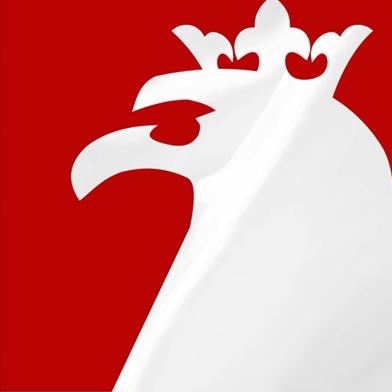 Czerników 2019ROZDZIAŁ IPOSTANOWIENIA OGÓLNE§ 1. 1. Ilekroć w statucie jest mowa o:Szkole - należy przez to rozumieć Szkołę Podstawową im. Orła Białego w Czernikowie,Gminie - należy przez to rozumieć Gminę Piątek,Kuratorze - należy przez to rozumieć Łódzkiego Kuratora Oświaty,Dyrektorze - należy przez to rozumieć Dyrektora Szkoły Podstawowej im. Orła Białego         w Czernikowie,Radzie Pedagogicznej - należy przez to rozumieć każdego pedagogicznego pracownika szkoły,Samorządzie Uczniowskim - należy przez to rozumieć uczniów Szkoły Podstawowej im. Orła Białego w Czernikowie,Radzie Rodziców - należy przez to rozumieć rodziców lub prawnych opiekunów dziecka, lub osoby sprawujące pieczę zastępczą nad dzieckiem,Oddziale Przedszkolnym – rozumie się przez to oddział przedszkolny Szkoły Podstawowej im. Orła Białego w Czernikowie,Rodzicu – rozumie się przez to rodziców dziecka/ucznia lub jego prawnych opiekunów.Informacje o placówce§ 2. Szkoła Podstawowa im. Orła Białego w Czernikowie jest publiczną szkołą podstawową. Siedziba Szkoły mieści się pod adresem: Czerników nr 11; 99-120 Piątek ,woj. łódzkie. Organem prowadzącym Szkołę jest Gmina Piątek.    Organem sprawującym nadzór pedagogiczny nad Szkołą jest Łódzki Kurator Oświaty. §  3. Szkoła używa pieczęci urzędowej w brzmieniu:SZKOŁA PODSTAWOWA im. ORŁA BIAŁEGO W CZERNIKOWIE99-120 Piątektel./fax 24- 7221044, 24- 7221023NIP: 5070059219  REGON: 6103687882. Szkoła używa dwu pieczęci okrągłych z godłem w środku i napisem ,,Szkoła Podstawowa im. Orła  Białego w Czernikowie” w otoku.3. Szkoła używa pieczęci urzędowych zgodnie z odrębnymi przepisami z tym, że pieczęci urzędowych szkoły z godłem w części środkowej lub jej elektroniczny wizerunek umieszcza się tylko                            na dokumentach szczególnej wagi, takich jak:świadectwo szkolne promocyjne,świadectwo ukończenia szkoły,legitymacja szkolna,akt nadania stopnia nauczyciela kontraktowego.Inne informacje o Szkole§  4. Szkoła jest jednostką budżetową działającą w oparciu o ustawę o finansach publicznych. Szkoła uzyskuje środki finansowe na swą działalność z budżetu państwa, Gminy Piątek, rodziców. Obsługę finansowo-księgową Szkoły prowadzi Gminne Centrum Usług Wspólnych w Piątku.§ 5. Cykl wychowania / kształcenia trwa:1 rok w oddziale przedszkolnym,8 lat w szkole podstawowej. Jednoroczne wychowanie przedszkolne, prowadzone w oddziale przedszkolnym szkoły, dotyczy dzieci obowiązanych odbyć roczne przygotowanie przedszkolne. Ośmioletni cykl kształcenia jest zgodny z ramowym planem nauczania w klasach I-VIII 
i tygodniową liczbą godzin ustalanymi na podstawie odrębnych przepisów.§ 6. Szkoła Podstawowa im. Orła Białego w Czernikowie funkcjonuje na podstawie Uchwały                             nr XXXIV/176/17 Rady Gminy Piątek z dnia 8 listopada 2017 roku w sprawie stwierdzenia przekształcenia dotychczasowej sześcioletniej Szkoły Podstawowej w Czernikowie w ośmioletnią Szkołę Podstawową w Czernikowie. Ustala się, że do obwodu Szkoły Podstawowej im. Orła Białego w Czernikowie należą miejscowości: Boguszyce, Górki Łubnickie, Czerników, Łubnica, Mchowice, Mysłówka, Śladków Podleśny, Śladków Rozlazły, Żabokrzeki. § 6A Monitoring wizyjny1. W szkole funkcjonuje system monitoringu wizyjnego. 2. Cel i zasady funkcjonowania systemu monitoringu wizyjnego w szkole, miejsca instalacji kamer systemu na terenie placówki, reguły rejestracji i zapisu informacji oraz sposób ich zabezpieczenia, a także możliwości udostępniania zgromadzonych danych o zdarzeniach określa odrębny regulamin.ROZDZIAŁ IICELE I ZADANIA SZKOŁY§  7. 1. Edukacja w oddziale przedszkolnym ma na celu przede wszystkim wsparcie całościowego rozwoju  dziecka w zakresie zadań związanych z:1) wspieraniem wielokierunkowej aktywności dziecka poprzez organizację warunków sprzyjających nabywaniu doświadczeń w fizycznym, emocjonalnym, społecznym                                  i poznawczym obszarze jego rozwoju,2) tworzeniem warunków umożliwiających dzieciom swobodny rozwój, zabawę i odpoczynek             w poczuciu bezpieczeństwa,3) wspieraniem aktywności dziecka podnoszącej poziom integracji sensorycznej                                     i umiejętności korzystania z rozwijających się procesów poznawczych,4) zapewnieniem prawidłowej organizacji warunków sprzyjających nabywaniu przez dzieci doświadczeń, które umożliwiają im ciągłość procesów adaptacji oraz pomoc dzieciom rozwijającym się w sposób nieharmonijny, wolniejszy lub przyspieszony,5) wspieraniem samodzielnej dziecięcej eksploracji świata, doborem treści adekwatnych                   do poziomu rozwoju dziecka, jego możliwości percepcyjnych, wyobrażeń i rozumowania,                                  z poszanowaniem indywidualnych potrzeb i zainteresowań,6) wzmacnianiem poczucia wartości, indywidualności, oryginalności dziecka oraz potrzeby tworzenia relacji osobowych i uczestnictwa w grupie,7) promowaniem ochrony zdrowia, tworzeniem sytuacji sprzyjających rozwojowi nawyków                 i zachowań prowadzących do samodzielności, dbania o zdrowie, sprawność ruchową                                   i bezpieczeństwo, w tym o bezpieczeństwo w ruchu drogowym,8) przygotowywaniem do rozumienia emocji, uczuć własnych i innych ludzi oraz dbaniem                       o zdrowie psychiczne, realizowane m. in. z wykorzystaniem naturalnych sytuacji, pojawiających się  w szkole oraz sytuacji zadaniowych, uwzględniających treści adekwatne  do intelektualnych możliwości i oczekiwań rozwojowych dzieci,9) tworzeniem sytuacji edukacyjnych budujących wrażliwość dziecka, w tym wrażliwość estetyczną, w odniesieniu do wielu sfer aktywności człowieka: mowy, zachowania, ruchu, środowiska, ubioru, muzyki, tańca, śpiewu, teatru, plastyki,10) tworzeniem warunków pozwalających na bezpieczną, samodzielną eksplorację otaczającej dziecko przyrody, stymulujących rozwój wrażliwości i umożliwiających poznanie wartości oraz norm odnoszących się do środowiska przyrodniczego, adekwatnych do etapu rozwoju dziecka,11) tworzeniem warunków umożliwiających bezpieczną, samodzielną eksplorację techniki                     w otoczeniu, konstruowania, majsterkowania, planowania i podejmowania intencjonalnego działania, prezentowania wytworów swojej pracy,12) współdziałaniem z rodzicami, różnymi środowiskami, organizacjami  i instytucjami, uznanymi przez rodziców za źródło istotnych wartości, na rzecz tworzenia warunków umożliwiających rozwój tożsamości dziecka,13) kreowaniem, wspólnie z wymienionymi podmiotami, sytuacji prowadzących do poznania przez dziecko wartości i norm społecznych, których źródłem jest rodzina, grupa w szkole, inne dorosłe osoby, w tym osoby starsze, oraz rozwijania zachowań wynikających z wartości możliwych do zrozumienia na tym etapie rozwoju,14) systematycznym uzupełnianiem, za zgodą rodziców, realizowanych treści wychowawczych                 o nowe zagadnienia, wynikające z pojawienia się w otoczeniu dziecka zmian i zjawisk istotnych dla jego bezpieczeństwa i harmonijnego rozwoju,15) systematycznym wspieraniu rozwoju mechanizmów uczenia się dziecka, prowadzących                  do osiągnięcia przez nie poziomu umożliwiającego podjęcie nauki w szkole,16) organizowaniem zajęć - zgodnie z potrzebami - umożliwiających dziecku poznawanie kultury i języka mniejszości narodowej lub etnicznej lub języka regionalnego,17) tworzeniem sytuacji edukacyjnych sprzyjających budowaniu zainteresowania dziecka językiem obcym nowożytnym, chęci poznawaniu innych kultur.2. Szkoła realizuje cele i zadania wynikające z przepisów prawa, szkolnego zestawu programów nauczania oraz programu wychowawczo-profilaktycznego szkoły z uwzględnieniem optymalnych warunków rozwoju ucznia, zasad bezpieczeństwa oraz zasad promocji i ochrony zdrowia,                          a w szczególności:dbałość o integralny rozwój biologiczny, poznawczy, emocjonalny, społeczny i moralny ucznia,kształcenie i wychowanie służące rozwijaniu u młodzieży poczucia odpowiedzialności, miłości Ojczyzny oraz poszanowania dla polskiego dziedzictwa kulturowego, przy jednoczesnym otwarciu się na wartości kultur Europy i świata,zapewnienie każdemu uczniowi warunków niezbędnych do jego rozwoju,przygotowanie uczniów do wypełniania obowiązków rodzinnych i obywatelskich w oparciu                 o zasady solidarności, demokracji, tolerancji, sprawiedliwości i wolności,wprowadzanie uczniów w świat wartości, w tym ofiarności, współpracy, solidarności, altruizmu, patriotyzmu i szacunku dla tradycji,wskazywanie wzorców postępowania i budowanie relacji społecznych, sprzyjających bezpiecznemu rozwojowi ucznia (rodzina, przyjaciele),wzmacnianie poczucia tożsamości indywidualnej, kulturowej, narodowej, regionalnej i etnicznej,formowanie u uczniów poczucia godności własnej osoby i szacunku dla godności innych osób,rozwijanie kompetencji, takich jak: kreatywność, innowacyjność i przedsiębiorczość,rozwijanie umiejętności krytycznego i logicznego myślenia, rozumowania, argumentowania               i wnioskowania,uzyskanie wartości wiedzy jako podstawy do rozwoju umiejętności,rozbudzanie ciekawości poznawczej uczniów oraz motywacji do nauki,wyposażenie uczniów w taki zasób wiadomości oraz kształtowanie takich umiejętności, które pozwalają w sposób bardziej dojrzały i uporządkowany zrozumieć świat,wspieranie uczniów w rozpoznawaniu własnych predyspozycji i określaniu drogi dalszej edukacji,wszechstronny rozwój osobowy uczniów przez pogłębianie wiedzy oraz zaspokajanie 
i rozbudzanie jego naturalnej ciekawości poznawczej,kształtowanie u uczniów postawy otwartej wobec świata i innych ludzi, aktywności 
w życiu społecznym oraz odpowiedzialności za zbiorowość,zachęcanie uczniów do zorganizowanego i świadomego samokształcenia opartego                                 na umiejętności przygotowania własnego warsztatu pracy,podtrzymywanie u uczniów poczucia tożsamości narodowej, etnicznej, językowej i religijnej.ROZDZIAŁ IIISPOSOBY REALIZACJI CELÓW I ZADAŃ SZKOŁY§ 8. Realizacja celów i zadań szkoły odbywa się z uwzględnieniem optymalnych warunków rozwoju ucznia poprzez następujące działania:							integrację wiedzy nauczanej w procesie kształcenia zintegrowanego na pierwszym etapie edukacyjnym,oddziaływanie wychowawcze określone w celach i zadaniach szkoły,prowadzenie lekcji religii / etyki w szkole,prowadzenie kół zainteresowań, kół przedmiotowych, zajęć rozwijających zainteresowania, zajęć specjalistycznych, dydaktyczno- wyrównawczych,pracę pedagoga szkolnego oraz psychologa szkolnego wspomaganą badaniami i zaleceniami poradni psychologiczno - pedagogicznej,współpracę z poradnią psychologiczno-pedagogiczną, Sądem Rodzinnym, kuratorem sądowym, Gminnym Ośrodkiem Pomocy Społecznej, pielęgniarką oraz innymi organizacjami                              i stowarzyszeniami wspierającymi szkołę,sprawowanie opieki i pomoc uczniom, którym z przyczyn rozwojowych, rodzinnych                          lub losowych potrzebna jest pomoc i wsparcie, w tym pomoc materialna,upowszechnianie wśród uczniów wiedzy o bezpieczeństwie oraz kształtowanie właściwych postaw wobec zagrożeń i sytuacji nadzwyczajnych,promowanie zdrowego  trybu życia.§ 9.Organizacja i świadczenie pomocy psychologiczno – pedagogicznejW szkole organizuje się pomoc psychologiczno - pedagogiczną. Pomoc udzielana jest uczniom, rodzicom i nauczycielom. Wszelkie formy świadczonej pomocy psychologiczno - pedagogicznej w szkole są bezpłatne,                     a udział ucznia w zaplanowanych zajęciach w ramach jej realizacji dobrowolny.Pomoc psychologiczno – pedagogiczna polega na:diagnozowaniu środowiska ucznia,rozpoznawaniu potencjalnych możliwości oraz indywidualnych potrzeb ucznia 
i umożliwianiu ich zaspokojenia,rozpoznawaniu przyczyn trudności w opanowaniu wiadomości i umiejętności przez ucznia,wspieraniu uczniów z wybitnymi uzdolnieniami,opracowaniu i wdrażaniu indywidualnych programów edukacyjno – terapeutycznych                      dla uczniów niepełnosprawnych oraz indywidualnych programów edukacyjno - terapeutycznych odpowiednio o charakterze  resocjalizacyjnym lub socjoterapeutycznym                 dla uczniów niedostosowanych społecznie oraz uczniów zagrożonych niedostosowaniem społecznym,prowadzeniu edukacji prozdrowotnej i promocji zdrowia wśród uczniów i rodziców,podejmowaniu działań wychowawczych wynikających z programu wychowawczo -profilaktycznego szkoły oraz wspieranie nauczycieli w tym zakresie,wspieraniu nauczycieli i rodziców w działaniach wyrównujących szanse edukacyjne dzieci,udzielaniu nauczycielom pomocy w dostosowaniu wymagań edukacyjnych wynikających                  z realizacji programów nauczania do indywidualnych potrzeb psychofizycznych                                 i edukacyjnych ucznia, u którego stwierdzono zaburzenia i odchylenia rozwojowe                          lub specyficzne trudności w uczeniu się, uniemożliwiające sprostanie tym wymaganiom, wspieraniu nauczycieli i rodziców w rozwiązywaniu problemów wychowawczych, umożliwianiu rozwijania umiejętności wychowawczych  rodziców i nauczycieli, podejmowaniu działań mediacyjnych i interwencyjnych w sytuacjach kryzysowych.Pomoc psychologiczno - pedagogiczna udzielana uczniowi w przedszkolu, szkole polega                          na rozpoznawaniu i zaspokajaniu indywidualnych potrzeb rozwojowych i edukacyjnych ucznia oraz rozpoznawaniu indywidualnych możliwości psychofizycznych ucznia wynikających                       w szczególności z:niepełnosprawności,niedostosowania społecznego,zagrożenia niedostosowaniem społecznym,szczególnych uzdolnień,specyficznych trudności w uczeniu się,zaburzeń komunikacji językowej,choroby przewlekłej,sytuacji kryzysowych lub traumatycznych,niepowodzeń edukacyjnych,10) zaniedbań środowiskowych związanych z sytuacją bytową ucznia i jego rodziny, sposobem spędzania czasu wolnego i kontaktami środowiskowymi,11) trudności adaptacyjnych związanych z różnicami kulturowymi lub ze zmianą środowiska edukacyjnego, w tym związanych z wcześniejszym kształceniem za granicą.W szkole pomoc psychologiczno - pedagogiczna jest udzielana w trakcie bieżącej pracy
 z uczniem oraz w formie:zajęć rozwijających uzdolnienia i zainteresowania. Zajęcia te organizowane są dla uczniów szczególnie uzdolnionych oraz prowadzone z wykorzystaniem aktywnych metod pracy,zajęć dydaktyczno-wyrównawczych. Zajęcia te organizowane są dla uczniów             
z zaburzeniami i odchyleniami rozwojowymi lub specyficznymi lub mającymi trudności                  w nauce, w szczególności w spełnianiu wymagań edukacyjnych wynikających z podstawy programowej kształcenia ogólnego dla danego etapu edukacyjnego,zajęć specjalistycznych: korekcyjno- kompensacyjnych, rewalidacyjnych oraz innych zajęć               o charakterze terapeutycznym,zajęć logopedycznych. Zajęcia te organizowane są dla uczniów z zaburzeniami mowy, które powodują zaburzenia komunikacji językowej oraz utrudniają naukę,zajęć związanych z wyborem kierunku kształcenia i zawodu oraz planowaniem kształcenia              i kariery zawodowej w przypadku uczniów klas VII i VIIIwarsztatówporad i konsultacji.6. Szkoła współdziała z rodzicami ucznia (prawnymi opiekunami) w rozwiązywaniu problemów wychowawczych i dydaktycznych oraz rozwijaniu ich umiejętności wychowawczych poprzez udzielanie porad, przeprowadzanie konsultacji, organizowanie warsztatów, szkoleń.7. Szkoła organizuje opiekę nad uczniami niepełnosprawnymi uczęszczającymi do szkoły.                           W przypadku uczniów posiadających orzeczenie o potrzebie kształcenia specjalnego, planuje      i koordynuje udzielanie pomocy psychologiczno- pedagogicznej w szkole, w tym ustalenie dla        ucznia form udzielania tej pomocy, okres ich udzielania oraz wymiar godzin określonych      w Rozporządzeniu w sprawie warunków organizowania, kształcenia, wychowania i opieki dla dzieci i młodzieży niepełnosprawnych, niedostosowanych społecznie zagrożonych niedostosowaniem społecznym. Podczas planowania i koordynowania udzielania uczniowi pomocy psychologiczno-pedagogicznej uwzględnia się wymiar godzin ustalony dla poszczególnych form udzielania uczniom pomocy  psychologiczno - pedagogicznej oraz wnioski do dalszej pracy                         z uczniem zawarte w dokumentacji prowadzonej zgodnie z przepisami.8. Formy i okres udzielania uczniowi pomocy psychologiczno - pedagogicznej oraz wymiar godzin                 są uwzględniane w indywidualnym programie edukacyjno-terapeutycznym, opracowanym                       dla ucznia zgodnie z obowiązującymi przepisami.Organizacja nauczania, wychowania i opieki uczniom niepełnosprawnym 
i niedostosowanym społecznie§ 10.1. W szkole, kształceniem specjalnym obejmuje się uczniów posiadających orzeczenie poradni psychologiczno-pedagogicznej lub orzeczenie powiatowych zespołów ds. orzekania inwalidztwa. Nauczanie specjalne prowadzone jest w oddziale ogólnodostępnym.§ 11. Szkoła zapewnia uczniom z orzeczoną niepełnosprawnością lub niedostosowaniem społecznym: realizację zaleceń zawartych w orzeczeniu o potrzebie kształcenia specjalnego,odpowiednie warunki do pobytu w szkole,realizację programów nauczania dostosowanych do indywidualnych potrzeb edukacyjnych                     i możliwości psychofizycznych ucznia,  zajęcia rewalidacyjne, stosownie do potrzeb,integrację ze środowiskiem rówieśniczym. Szkoła organizuje zajęcia zgodnie z zaleceniami zawartymi w orzeczeniu o potrzebie kształcenia specjalnego. § 12. W szkole powołuje się zespół ds. pomocy psychologiczno - pedagogicznej uczniom posiadającym orzeczenie o potrzebie kształcenia specjalnego lub orzeczenie o niedostosowaniu społecznym lub zagrożeniem niedostosowania społecznego zwany dalej Zespołem.W skład zespołu wchodzą:	wychowawca (przewodniczący zespołu),	pedagog szkolnypsycholog szkolny	inni nauczyciele specjaliści zatrudnieni w placówce.Zebrania zespołu odbywają się w miarę potrzeb. Zebrania zwoływane są przez wychowawcę,                  co najmniej z tygodniowym wyprzedzeniem W spotkaniach zespołu mogą uczestniczyć:	na wniosek dyrektora szkoły – przedstawiciel Poradni Psychologiczno – Pedagogicznej,na wniosek lub za zgodą rodziców ucznia – lekarz, psycholog, pedagog lub inny specjalista.5.	 Osoby zaproszone do udziału w posiedzeniu zespołu, a niezatrudnione w szkole są zobowiązane udokumentować swoje kwalifikacje zawodowe oraz złożyć oświadczenie o obowiązku ochrony danych osobowych ucznia, w tym danych wrażliwych. W przypadku braków w powyższych dokumentach, osoba zgłoszona do udziału w posiedzeniu zespołu przez rodziców lub pełnoletniego ucznia nie może uczestniczyć w pracach zespołu. 6.	 Dla uczniów, o których mowa w ust. 1, Zespół na podstawie orzeczenia opracowuje indywidualny program edukacyjno – terapeutyczny na okres wskazany w orzeczeniu. Zespół opracowuje program po dokonaniu wielospecjalistycznej oceny poziomu funkcjonowania ucznia,                            we współpracy, w zależności od potrzeb, z poradnią psychologiczno-pedagogiczną.  7.	 Program opracowuje się w terminie 30 dni od dnia złożenia w szkole orzeczenia o potrzebie kształcenia specjalnego lub w terminie 30 dni przed upływem okresu, na jaki został opracowany poprzedni program.  § 13. Uczniowi niepełnosprawnemu można przedłużyć o jeden rok w cyklu edukacyjnym okres nauki, zwiększając proporcjonalnie wymiar godzin zajęć obowiązkowych.  Decyzję o przedłużeniu okresu nauki uczniowi niepełnosprawnemu podejmuje w formie uchwały stanowiącej rada pedagogiczna, po uzyskaniu pozytywnej opinii Zespołu. Opinię, o której mowa w ust. 2 sporządza się na piśmie. 4.	 Zgodę na przedłużenie o rok nauki rodzice ucznia składają w formie pisemnej do wychowawcy oddziału, nie później niż do 15 lutego danego roku szkolnego. 5.	 Decyzję o przedłużeniu okresu nauki podejmuje dyrektor szkoły nie później niż do końca lutego             w ostatnim roku nauki. 6.	 Przedłużenie nauki uczniowi niepełnosprawnemu może być dokonane w przypadkach: 1)	braków w opanowaniu wiedzy i umiejętności z zakresu podstawy programowej, utrudniającej kontynuowanie nauki w kolejnym etapie edukacyjnym, spowodowanych dysfunkcją ucznia lub usprawiedliwionymi nieobecnościami, 2)	psycho - emocjonalnej niegotowości ucznia do zmiany szkoły.  § 14.Dyrektor szkoły, na wniosek rodziców oraz na podstawie orzeczenia poradni psychologiczno - pedagogicznej, w tym specjalistycznej, zwalnia ucznia z wadą słuchu lub z głęboką dysleksją rozwojową, z afazją ze sprzężonymi niepełnosprawnościami lub autyzmem z nauki drugiego języka obcego do końca danego etapu edukacyjnego.  Dyrektor szkoły zwalnia ucznia z orzeczeniem o potrzebie kształcenia specjalnego                              z drugiego języka obcego na podstawie tego orzeczenia do zakończenia cyklu edukacyjnego                         na wniosek rodziców. § 15. Uczniowi niepełnosprawnemu szkoła organizuje zajęcia rewalidacyjne, zgodnie z zaleceniami poradni psychologiczno - pedagogicznej. Tygodniowy wymiar zajęć rewalidacyjnych w każdym roku szkolnym wynosi w oddziale ogólnodostępnym po 2 godziny tygodniowo na ucznia.  2.	 Liczba godzin zajęć rewalidacyjnych dyrektor szkoły umieszcza w szkolnym planie nauczania                  i arkuszu organizacyjnym.  3.	 Godzina zajęć rewalidacyjnych trwa 45 minut. W uzasadnionych przypadkach dopuszcza się prowadzenie zajęć w czasie krótszym niż 45 minut, zachowując ustalony dla ucznia łączny czas tych zajęć. Zajęcia organizuje się w co najmniej dwóch dniach.§ 15AOrganizacja nauczania indywidualnego1. Uczeń może spełniać obowiązek szkolny, realizując nauczanie indywidualne.2. Nauczanie indywidualne może odbywać się stacjonarnie, w miejscu pobytu ucznia lub zdalnie.3. Forma zdalna nauczania indywidualnego jest możliwa wyłącznie wówczas, gdy pozwoli                            na realizację zaleceń określonych w orzeczeniu o potrzebie nauczania indywidualnego.4. Nauczanie indywidualne w formie zdalnej realizowane jest z wykorzystaniem metod i technik kształcenia na odległość, w indywidualnym kontakcie z nauczycielem lub nauczycielami, uwzględniając zalecenia zawarte w orzeczeniu o potrzebie indywidualnego nauczania.5. Nauczanie indywidualne organizuje dyrektor szkoły, na wniosek rodziców ucznia,                                            i w porozumieniu z organem prowadzącym.Sposoby umożliwiania dzieciom podtrzymania poczucia tożsamości narodowej, etnicznej, językowej i religijnej§ 16.Szkoła Podstawowa im. Orła Białego w Czernikowie umożliwia dzieciom podtrzymanie poczucia tożsamości narodowej, etnicznej, językowej i religijnej poprzez realizację podstawy programowej kształcenia ogólnego, programu wychowawczo - profilaktycznego, planu pracy szkoły, w tym:edukację regionalną,organizowanie wycieczek, konkursów, uroczystości,obrzędowość, tradycję, logo placówki,udział w koncertach, przedstawieniach teatralnych, w wyjazdach do instytucji upowszechniających kulturę,udział w spotkaniach z artystami, autorami książek, rozwój w uczniu ciekawości świata, motywacji do poznawania kultury własnego regionu oraz dziedzictwa narodowego, kształtowanie patriotyzmu, rozwijanie rozumienia wartości języka narodowego,organizowanie i udział w konkursach,organizowanie nauki religii / etyki na życzenie rodziców według zasad określonych
 w przepisach.Sposoby zapewniania bezpieczeństwa oraz zasad promocji i ochrony zdrowia§ 17.1.	Pełnienie dyżurów nauczycieli zgodnie z regulaminem. Harmonogram pełnienia dyżurów ustala dyrektor szkoły. Dyżur nauczycieli rozpoczyna się od godziny 7:30 i trwa do zakończenia zajęć                   w szkole. Opracowanie planu lekcji, który uwzględnia: równomierne rozłożenie zajęć w poszczególnych dniach, różnorodność zajęć w każdym dniu, nie łączenie w kilkugodzinne jednostki zajęć z tego samego przedmiotu, z wyłączeniem przedmiotów, których program tego wymaga. Przestrzeganie liczebności grup uczniowskich na zajęciach praktycznych, w pracowniach i innych przedmiotach wymagających podziału na grupy. Obciążenie uczniów pracą domową zgodnie z zasadami higieny. Umożliwienie pozostawiania w szkole podręczników i materiałów ćwiczeniowych. Odpowiednie oświetlenie, wentylację i ogrzewanie pomieszczeń. Oznakowanie ciągów komunikacyjnych zgodnie z przepisami. Prowadzenie zajęć/ pogadanek we współpracy z organizacjami zajmującymi się ruchem drogowym. Kontrolę obiektów budowlanych należących do szkoły pod kątem zapewnienia bezpiecznych                     i higienicznych warunków korzystania z tych obiektów. Kontroli obiektów dokonuje dyrektor szkoły co najmniej raz w roku. Umieszczenie w widocznym miejscu planu ewakuacji. Odpowiednie wyposażenie pomieszczeń szkoły: sal dydaktycznych, sali gimnastycznej, sekretariatu, pokoju nauczycielskiego, pokoju psychologa/pedagoga/logopedy oraz apteczek zaopatrzonych w niezbędne środki do udzielania pierwszej pomocy. Dostosowanie mebli, krzeseł, szafek do warunków uczniów i osób niepełnosprawnych. Zapewnienie odpowiedniej liczby opiekunów nad uczniami uczestniczącymi w imprezach                           i wycieczkach poza teren szkoły. Znajomość przez nauczycieli zasad pierwszej pomocy. Zapewnienie bezpiecznych warunków prowadzenia zajęć z wychowania fizycznego. Udział w programach promujących zdrowe odżywianie, ochronę zdrowia. Prowadzeniu edukacji prozdrowotnej i promocji zdrowia wśród uczniów  i rodziców. Natychmiastowa reakcja na wszelkie dostrzeżone sytuacje lub zachowania uczniów stanowiące zagrożenie bezpieczeństwa uczniów. Pracownik obsługi szkoły zwraca się do osób postronnych wchodzących na teren szkoły o podanie celu pobytu, w razie potrzeby zawiadamia o tym fakcie dyrektora szkoły. Nauczyciele lub inni pracownicy szkoły niezwłocznie zawiadamiają dyrektora szkoły 
o wszelkich dostrzeżonych zdarzeniach, noszących znamiona przestępstwa lub stanowiących zagrożenie dla zdrowia lub życia uczniów. Szkoła zgłasza Policji autokary wycieczkowe celem dokonania kontroli technicznej przed wyjazdem na wycieczkę. Szkoła zapewnia uczniom dostęp do Internetu oraz podejmuje działania zabezpieczające przed dostępem do treści, które mogą stanowić zagrożenie dla ich prawidłowego rozwoju poprzez instalowanie oprogramowania zabezpieczającego. ROZDZIAŁ IVORGANY SZKOŁY I ICH KOMPETENCJE§ 18. Organami szkoły są:Dyrektor SzkołyRada PedagogicznaSamorząd UczniowskiRada Rodziców Organem wyższego stopnia w rozumieniu Kodeksu postępowania administracyjnego                         w stosunku do decyzji wydawanych przez dyrektora w sprawach z zakresu obowiązku szkolnego uczniów,  jest Łódzki Kurator Oświaty.3.	 Organem wyższego stopnia w rozumieniu Kodeksu postępowania administracyjnego                           w stosunku do decyzji wydawanych przez dyrektora w sprawach dotyczących awansu zawodowego nauczycieli, jest organ prowadzący szkołę.§ 19.Dyrektor1.	 Dyrektor szkoły kieruje szkołą, jest jej przedstawicielem na zewnątrz, jest przełożonym służbowym wszystkich pracowników szkoły, przewodniczącym Rady Pedagogicznej.2.	 Dyrektor jako przewodniczący Rady Pedagogicznej jest zobowiązany do:1)	tworzenia atmosfery życzliwości i zgodnego współdziałania wszystkich członków Rady Pedagogicznej w celu podnoszenia jakości pracy szkoły,2)	podejmowania działań umożliwiających rozwiązywanie sytuacji konfliktowych wewnątrz zespołu szkół,3)	dbania o autorytet Rady Pedagogicznej, ochrony praw i godności nauczycieli, oddziaływania  na postawę nauczycieli, pobudzania ich do twórczej pracy, innowacji i podnoszenia kwalifikacji,4)	zapoznawania Rady Pedagogicznej z obowiązującymi przepisami prawa oświatowego                   oraz omawiania trybu i form ich realizacji. Do kompetencji Dyrektora należy w szczególności:kierowanie działalnością szkoły oraz reprezentowanie jej na zewnątrz,sprawowanie nadzoru pedagogicznego w stosunku do nauczycieli zatrudnionych w szkole,sprawowanie opieki nad uczniami oraz stwarzanie warunków harmonijnego rozwoju    psychofizycznego poprzez aktywne działania  prozdrowotne, realizację uchwał Rady Pedagogicznej, podjętych w ramach ich kompetencji stanowiących,dysponowanie środkami określonymi w planie finansowym szkoły, ponoszenie odpowiedzialności za ich prawidłowe wykorzystanie,wykonywanie zadań związanych z zapewnieniem bezpieczeństwa uczniom i nauczycielom              w czasie zajęć organizowanych przez szkołę,współdziałanie ze szkołami wyższymi w organizacji praktyk pedagogicznych,odpowiedzialność za właściwą organizację i przebieg egzaminu w klasie VIII,stwarzanie warunków do działania w zespole: wolontariuszy, stowarzyszeń i innych organizacji, w szczególności organizacji harcerskich, których celem statutowym jest działalność wychowawcza lub rozszerzanie i wzbogacanie form działalności dydaktycznej, wychowawczej i opiekuńczej szkoły,występowanie do Łódzkiego Kuratora Oświaty z wnioskiem o przeniesienie ucznia do innej szkoły,przedstawianie Radzie Pedagogicznej, nie rzadziej niż dwa razy w roku szkolnym ogólnych wniosków wynikających ze sprawowanego nadzoru pedagogicznego oraz informacji                      o działalności szkoły,wstrzymywanie wykonywania uchwał Rady Pedagogicznej, podjętych w ramach jej kompetencji stanowiących, niezgodnych z przepisami prawa,wydawanie zezwolenia na spełnianie przez dziecko obowiązku szkolnego poza szkołą oraz określenie warunków jego spełniania,kontrolowanie spełniania obowiązku szkolnego przez dzieci mieszkające w obwodzie szkoły podstawowej,dopuszczanie do użytku w szkole zaproponowanych przez nauczycieli programów nauczania, podręczników, materiałów edukacyjnych oraz ćwiczeniowych,podawanie do publicznej wiadomości zestawu podręczników, które będą obowiązywać                  od początku następnego roku szkolnego,zezwalanie uczniowi na indywidualny program lub tok nauki,organizowanie uczniowi, który posiada orzeczenie o potrzebie indywidualnego nauczania takiego nauczania, ustalanie dodatkowych dni wolnych od zajęć dydaktyczno-wychowawczych,organizowanie pomocy psychologiczno - pedagogicznej uczniom, rodzicom i nauczycielom,ustalanie na podstawie ramowego planu nauczania dla poszczególnych klas i oddziałów tygodniowego rozkładu zajęć,realizacja zaleceń wynikających z orzeczenia o potrzebie kształcenia specjalnego ucznia. Do kompetencji Dyrektora, wynikających z ustawy - Karta Nauczyciela oraz Kodeks Pracy należy:kierowanie jako kierownik zakładem pracy dla zatrudnionych w szkole nauczycieli
 i pracowników niebędących nauczycielami,decydowanie w sprawach zatrudniania i zwalniania nauczycieli oraz innych pracowników  oświaty,decydowanie w sprawach przyznawania nagród oraz wymierzania kar porządkowych nauczycielom i innym pracownikom oświaty,występowanie z wnioskami w sprawach odznaczeń, nagród i innych wyróżnień                         dla nauczycieli oraz pozostałych pracowników szkoły,dokonywanie oceny pracy nauczycieli oraz pozostałych pracowników szkoły mających status pracowników samorządowych,sprawowanie opieki nad dziećmi uczącymi się w szkole,odpowiedzialność za dydaktyczny, wychowawczy i opiekuńczy poziom szkoły,8)	tworzenie warunków do rozwijania samorządnej i samodzielnej pracy uczniów,9)	zapewnienie pomocy nauczycielom w realizacji ich zadań oraz doskonaleniu zawodowym,10) zapewnienie, w miarę możliwości, odpowiednich warunków organizacyjnych do realizacji zadań dydaktycznych i opiekuńczo- wychowawczych,11) zapewnienie bezpieczeństwa uczniom i nauczycielom w czasie zajęć organizowanych przez szkołę,12) organizowanie procesu awansu zawodowego nauczycieli,13) zawieszenie w pełnieniu obowiązków nauczyciela, przeciwko któremu wszczęto  postępowanie karne lub złożono wniosek o wszczęcie postępowania dyscyplinarnego,14) zawieszenie w pełnieniu obowiązków nauczyciela, jeżeli wszczęte postępowanie karne               lub złożony wniosek o wszczęcie postępowania dyscyplinarnego dotyczy naruszenia praw         i dobra dziecka,15) współdziałanie z zakładowymi organizacjami związkowymi, w zakresie ustalonym ustawą            o  związkach zawodowych,16) administrowanie zakładowym funduszem świadczeń socjalnych, zgodnie z ustalonym regulaminem funduszu, stanowiącym odrębny dokument. Dyrektor szkoły w wykonywaniu swoich zadań współpracuje z radą pedagogiczną, radą  rodziców                i samorządem uczniowskim. Dyrektor wydaje zarządzenia we wszystkich sprawach związanych z właściwą organizacją procesu dydaktycznego, wychowawczego i opiekuńczego w szkole. Zarządzenia dyrektora podlegają ogłoszeniu na tablicy ogłoszeń na co najmniej 7 dni przed ich realizacją.§ 20.Rada Pedagogiczna Radę Pedagogiczną tworzą Dyrektor i wszyscy nauczyciele zatrudnieni w szkole. W zebraniach Rady Pedagogicznej mogą brać udział z głosem doradczym osoby zapraszane przez jej przewodniczącego na wniosek lub za zgodą Rady Pedagogicznej. Do jej kompetencji stanowiących należy:zatwierdzanie planów pracy szkoły;podejmowanie uchwał w sprawie wyników klasyfikacji i promocji uczniów;podejmowanie uchwał w sprawie eksperymentów pedagogicznych w szkole,                                      po zaopiniowaniu ich projektów przez radę rodziców;ustalanie organizacji doskonalenia zawodowego nauczycieli szkoły lub placówki;podejmowanie uchwał w sprawach skreślenia z listy uczniów;ustalanie sposobu wykorzystania wyników nadzoru pedagogicznego, w tym sprawowanego nad szkołą przez organ sprawujący nadzór pedagogiczny, w celu doskonalenia pracy szkoły.Rada Pedagogiczna opiniuje w szczególności:organizację pracy szkoły, zwłaszcza tygodniowy rozkład zajęć,projekt planu finansowego szkoły,wnioski dyrektora o  przyznanie nauczycielom odznaczeń, nagród i innych wyróżnień,wnioski Dyrektora dotyczące kandydatów do powierzenia im funkcji kierowniczych 
w szkole,propozycje Dyrektora szkoły w sprawach przydziału nauczycielom stałych prac i zajęć                      w ramach wynagrodzenia zasadniczego oraz dodatkowo płatnych zajęć dydaktycznych, wychowawczych i opiekuńczych,wnioski o zezwolenie na indywidualny tok nauki ucznia,zaproponowany przez nauczyciela program wychowania przedszkolnego lub program nauczania,dopuszczenie do użytku w szkole zaproponowanego programu nauczania w szkole podstawowej, zestawu podręczników, materiałów edukacyjnych oraz ćwiczeniowych,zamiar powierzenia stanowiska Dyrektora szkoły, gdy konkurs nie wyłonił kandydata albo                do konkursu nikt się nie zgłosił,ustalanie dodatkowych dni wolnych od zajęć,wprowadzenie dodatkowych zajęć edukacyjnych do szkolnego planu nauczania.Rada Pedagogiczna deleguje dwóch przedstawicieli do komisji konkursowej wyłaniającej kandydata na stanowisko dyrektora szkoły. Rada Pedagogiczna przygotowuje projekt statutu szkoły oraz jego zmian i uchwala statut lub jego zmiany. Rada Pedagogiczna może występować z wnioskiem do organu prowadzącego szkołę o odwołanie                z funkcji dyrektora oraz odwołanie nauczyciela z innej funkcji kierowniczej w szkole. Rada Pedagogiczna ustala regulamin swojej działalności, który jest odrębnym dokumentem. Zebrania Rady Pedagogicznej są protokołowane. Osoby uczestniczące w zebraniach rady są zobowiązane do nieujawniania spraw poruszanych                  na posiedzeniu rady pedagogicznej, które mogą naruszać dobro osobiste uczniów lub ich rodziców,                a także nauczycieli i innych pracowników szkoły. § 21.Samorząd Uczniowski Samorząd uczniowski tworzą wszyscy uczniowie szkoły. Organem Samorządu jest rada Samorządu Uczniowskiego. Zasady wybierania i działania rady Samorządu Uczniowskiego określa regulamin uchwalony przez uczniów w głosowaniu równym, tajnym i powszechnym. Regulamin ten nie może być sprzeczny ze statutem szkoły. Samorząd Uczniowski może przedstawiać wnioski wszystkim organom szkoły w sprawach dotyczących szkoły, szczególnie dotyczących praw uczniów. Na wniosek Dyrektora Szkoły Samorząd wyraża opinię o pracy nauczyciela. Samorząd Uczniowski może przedstawić Radzie Pedagogicznej oraz Dyrektorowi szkoły wnioski             i opinie we wszystkich sprawach danej szkoły, a w szczególności w sprawach dotyczących praw uczniów, takich jak:prawo do zapoznawania się z programem nauczania, z jego treścią, celem 
i stawianymi wymaganiami,prawo do jawnej i umotywowanej oceny postępów w nauce i zachowaniu,prawo do organizacji życia szkolnego, umożliwiające zachowanie właściwych proporcji między wysiłkiem szkolnym a możliwością rozwijania i zaspokajania własnych zainteresowań,prawo redagowania i wydawania gazetki szkolnej ,,Nudy z Budy”,prawo organizowania działalności kulturalnej, oświatowej, sportowej oraz rozrywkowej zgodnie z własnymi potrzebami i możliwościami organizacyjnymi, w porozumieniu                    z dyrektorem,prawo wyboru nauczyciela pełniącego rolę opiekuna samorządu i szkolnej rady wolontariatu. Samorząd w porozumieniu z Dyrektorem szkoły podejmuje działania z zakresu wolontariatu. Samorząd ze swojego składu wyłania szkolną radę wolontariatu, której zadaniem jest koordynacja działań wolontariackich zebranych spośród pomysłów zgłoszonych przez zespoły uczniowskie poszczególnych oddziałów klasowych. Szczegółowe zasady działania wolontariatu (w tym sposób organizacji i realizacji działań) w szkole określa regulamin wolontariatu, będący odrębnym dokumentem.§ 22.Rada Rodziców W szkole działa Rada Rodziców stanowiąca reprezentację rodziców uczniów. Rada Rodziców uchwala regulamin swojej działalności, który jest odrębnym dokumentem. Rada Rodziców może występować do Dyrektora i innych organów szkoły, organu prowadzącego szkołę oraz organu sprawującego nadzór pedagogiczny z wnioskami i opiniami we wszystkich sprawach szkoły. Do kompetencji Rady Rodziców należy:uchwalanie w porozumieniu z radą pedagogiczną programu wychowawczo - profilaktycznego,opiniowanie programu i harmonogramu poprawy efektywności kształcenia lub wychowania szkoły,opiniowanie projektu planu finansowego składanego przez Dyrektora Szkoły,opiniowanie zestawów podręczników, materiałów edukacyjnych oraz ćwiczeniowych zaproponowanych przez nauczycieli Dyrektorowi, przed dopuszczeniem ich do użytku               w szkole,typowanie dwóch przedstawicieli do komisji konkursowej na stanowisko Dyrektora. W celu wspierania działalności statutowej szkoły, Rada Rodziców może gromadzić fundusze                       z dobrowolnych składek rodziców oraz innych źródeł. Zasady wydatkowania funduszy rady rodziców określa regulamin, o którym mowa w ust. 2. Rada Rodziców prowadzi dokumentację finansową zgodnie z obowiązującymi przepisami prawa.§ 23.Organy szkoły są zobowiązane  do współpracy, wspierania Dyrektora, tworzenia dobrego klimatu szkoły, poczucia współdziałania i partnerstwa, utrwalania demokratycznych zasad funkcjonowania szkoły.§ 24.1.	 Organy szkoły pracują na rzecz szkoły, przyjmując zasadę nieingerowania w swoje kompetencje oraz zasadę współpracy, współdziałają w realizacji zadań wynikających  ze statutu i planów pracy szkoły.2.	 Organy szkoły zobowiązane są do wyjaśniania motywów podjętych decyzji, o ile zwróci się                         z takim wnioskiem drugi organ, w terminie nie dłuższym niż 14 dni od podjęcia decyzji.3.	 Działające w szkole organy prowadzą samodzielną i swobodną działalność, w ramach swoich kompetencji, podejmują decyzje w oparciu o regulaminy działalności. Dbają jednak 
o bieżące informowanie innych organów szkoły o planowych lub podejmowanych decyzjach bezpośrednio lub pośrednio poprzez Dyrektora Szkoły.4.	 Konflikty i spory, wynikające pomiędzy organami szkoły, rozstrzyga Dyrektor Szkoły,                          po wysłuchaniu zainteresowanych stron.§ 25.Zasady współdziałania organów szkoły oraz sposobów rozwiązania sporów między nimi.1.	 Wszystkie organy szkoły wymienione w § 18 mają swobodę działania w podejmowaniu decyzji               w granicach swoich kompetencji określonych ustawą i niniejszym statutem.2.	 Wymiana informacji pomiędzy organami szkoły w podejmowanych i planowanych działaniach              lub decyzjach odbywa się na zebraniach.3.	 Rada Rodziców i Rada Pedagogiczna współdziałają ze sobą w sprawach dotyczących wychowania       i kształcenia dzieci. W ramach tego współdziałania rodzice mają prawo do:1)	znajomości zadań i zamierzeń dydaktyczno - wychowawczych w danej klasie i szkole,2)	znajomości przepisów dotyczących oceniania, klasyfikowania i promowania uczniów,3)	uzyskiwania w każdym czasie rzetelnej informacji na temat swego dziecka, jego zachowania, postępów w nauce i przyczyn ewentualnych trudności,4)	uzyskiwania informacji i porad w sprawach wychowania i dalszego kształcenia swych dzieci,5)	wyrażania i przekazywania organowi sprawującemu nadzór pedagogiczny opinii na temat pracy szkoły.4.	 W celu wymiany informacji oraz dyskusji na tematy wychowawcze szkoła organizuje spotkania                 z rodzicami.5.	 Terminarz comiesięcznych indywidualnych spotkań z rodzicami podawany jest do wiadomości rodziców na pierwszym spotkaniu ogólnym odbywającym się na początku każdego roku szkolnego.6.	 Zebrania rodzicielskie odbywają się nie rzadziej niż raz w ciągu okresu.7.	 Dyrektor szkoły wydaje zalecenia wszystkim statutowym organom, jeżeli działalność tych organów jest niezgodna z regulaminami, postanowieniami niniejszego statutu lub narusza interesy szkoły albo nie służy rozwojowi wychowanków szkoły.8.	 Jeżeli uchwała Rady Rodziców lub Rady Pedagogicznej  jest sprzeczna z prawem lub ważnym interesem szkoły, Dyrektor zawiesza jej wykonanie i w terminie określonym w regulaminie Rady Rodziców lub Rady Pedagogicznej uzgadnia z nią sposób postępowania w sprawie będącej przedmiotem uchwały.9.	 W przypadku braku uzgodnienia, o którym mowa w ust. 7, Dyrektor Szkoły przekazuje sprawę                  do rozstrzygnięcia organowi prowadzącemu szkołę. W przypadku uchwał Rady Pedagogicznej także organowi  sprawującemu nadzór pedagogiczny.10.	 Rada Rodziców i Rada Pedagogiczna mają prawo odwołania się od decyzji Dyrektora do organu prowadzącego szkołę, za pośrednictwem Dyrektora.11.	 W przypadku spraw spornych w stosunkach: uczeń - nauczyciel, ustala się co następuje:1)	uczeń zgłasza swoje zastrzeżenia do przewodniczącego Samorządu Uczniowskiego                             za pośrednictwem przewodniczącego samorządu klasowego,2)	przewodniczący Samorządu Uczniowskiego w uzgodnieniu z opiekunem Samorządu przedstawia sprawę nauczycielowi lub wychowawcy klasy,3)	osoby wymienione w p.2 w drodze negocjacji rozstrzygają sporne sprawy,4)	sprawy nie rozstrzygnięte kierowane są do dyrektora szkoły, który podejmuje ostateczną decyzję.12.	Sporne sprawy rozstrzyga się z zachowaniem:1)	poszanowania godności wszystkich uczestników sporu,2)	postanowień, ustaw prawa oświatowego, rozporządzeń, regulaminów, niniejszego statutu3)	prawa,4)	dobra społeczności szkoły.ROZDZIAŁ VORGANIZACJA PRACY SZKOŁY§ 26.1. Podstawową jednostką organizacyjną szkoły jest oddział złożony z uczniów, którzy 
w jednorocznym kursie nauki danego roku szkolnego uczą się wszystkich przedmiotów określonych planem nauczania.2. Zajęcia edukacyjne w klasach I-ego etapu edukacyjnego są prowadzone w oddziałach liczących nie więcej niż 25 uczniów.2.a. W przypadku przyjęcia ucznia zamieszkałego w obwodzie szkoły w czasie trwania roku szkolnego do oddziału klasy I, II lub III Dyrektor szkoły, po poinformowaniu rady oddziałowej, może podzielić dany oddział za zgodą organu prowadzącego, jeżeli liczba uczniów jest zwiększona ponad liczbę określoną w ust.  2.2.b. Liczba uczniów w oddziale może być zwiększona nie więcej niż o 2 uczniów. 2.c. Jeżeli w przypadku określonym w ust. 2 liczba uczniów zwiększy się o więcej niż o 2 uczniów, Dyrektor szkoły, po poinformowaniu rady oddziałowej, dzieli dany oddział. 2.d. Oddział ze zwiększoną liczbą uczniów, zgodnie z ust. 2.b. może funkcjonować w ciągu całego etapu edukacyjnego.3. /uchylony/4. Szkoła prowadzi oddział przedszkolny w dwóch grupach wiekowych: dla dzieci 3 – 4-letnich i dla dzieci 5 - 6-letnich.5. Liczba uczniów w oddziale przedszkolnym nie przekracza 25 wychowanków. 5.a. Oddział przedszkola obejmuje dzieci w zbliżonym wieku, z uwzględnieniem ich potrzeb, zainteresowań, uzdolnień oraz rodzaju niepełnosprawności.§ 27.Zajęcia przeznaczone na realizację podstawy programowej w oddziale przedszkolnym trwają                         5 godzin zegarowych dziennie, a czas zajęć edukacyjnych wynosi do 30 minut.  § 28. W roku poprzedzającym naukę w klasie I przeprowadza się diagnozę gotowości dziecka 
6-letniego do podjęcia nauki. Do 30 kwietnia rodzice otrzymują ,,Informację o gotowości dziecka do podjęcia nauki w szkole podstawowej”.§ 29.Dyrektor za zgodą rodziców organizuje zajęcia rewalidacyjne, których celem jest wspomaganie rozwoju psycho - fizycznego ucznia z uwzględnieniem jego indywidualnych potrzeb.Zajęcia uwzględnione są w arkuszu organizacyjnym pracy szkoły na dany rok szkolny.§ 30. W klasach IV-VIII szkoły podstawowej podział na grupy jest obowiązkowy zgodnie z przepisami ministra właściwego do spraw oświaty i wychowania.  W przypadku oddziałów liczących mniej uczniów niż wskazano w przepisie w ust. 1 podziału                     na grupy można dokonywać za zgodą organu prowadzącego szkołę. Podział na grupy jest obowiązkowy:na zajęciach z języków obcych, informatyki w oddziałach liczących więcej niż 26 uczniów,w klasach I-VIII szkoły podstawowej na obowiązkowych zajęciach edukacyjnych
 z informatyki w oddziałach, w których liczba uczniów przekracza liczbę stanowisk komputerowych w pracowni komputerowej. Zajęcia wychowania fizycznego są prowadzone w grupach liczących do 26 uczniów. Dopuszcza się tworzenie grup międzyoddziałowych lub, w wyjątkowych przypadkach, grup między klasowych.5. Dwie godziny obowiązkowych zajęć wychowania fizycznego w ramach tygodniowego wymiaru godzin mogą być prowadzone w szkole w formie zajęć sportowych, rekreacyjno-zdrowotnych, tanecznych, aktywnych form turystyki - w formie zajęć fakultatywnych.§ 31. Podstawową formą pracy szkoły są zajęcia dydaktyczno - wychowawcze prowadzone w systemie:kształcenia zintegrowanego na pierwszym etapie edukacyjnym,klasowo - lekcyjnym na drugim etapie edukacyjnym. Jednostka lekcyjna trwa 45 minut. W uzasadnionych przypadkach dopuszcza się prowadzenie zajęć edukacyjnych w czasie od 30 minut do 60 minut, zachowując ogólny tygodniowy czas zajęć ustalony w tygodniowym rozkładzie zajęć. Czas trwania poszczególnych zajęć edukacyjnych na pierwszym etapie edukacyjnym ustala nauczyciel prowadzący te zajęcia zachowując ogólny tygodniowy czas zajęć. W przypadku prowadzenia zajęć edukacyjnych w w/w oddziałach w czasie rozbieżnym z organizacją lekcji                      i przerw w oddziałach IV-VIII szkoły, pełną odpowiedzialność za bezpieczeństwo, zdrowie i życie uczniów klas I-III szkoły podstawowej ponosi nauczyciel prowadzący cykl zajęć kształcenia zintegrowanego (w czasie zajęć edukacyjnych i przerw międzylekcyjnych). Podziału godzin przeznaczonych na zajęcia edukacji wczesnoszkolnej dokonuje nauczyciel prowadzący zajęcia, z tym że w trzyletnim okresie nauczania zajęcia edukacyjne należy zrealizować zgodnie z oddzielnymi przepisami. Tygodniowy rozkład zajęć na pierwszym etapie edukacyjnym określa ogólny przydział czasu                       na poszczególne zajęcia wyznaczone ramowym planem nauczania.§ 32. Uwzględniając potrzeby rozwojowe uczniów, szkoła organizuje zajęcia dodatkowe, stosownie                do posiadanych środków finansowych. Zajęcia dodatkowe prowadzone są w oddziałach klasowych poza systemem klasowo-lekcyjnym. Liczbę uczestników zajęć z zakresu pomocy psychologiczno-pedagogicznej określają przepisy ministra właściwego do spraw oświaty i wychowania.§ 33.Warunki  obejmowania stanowiska wychowawcy oraz Procedura  zmiany wychowawcy Dyrektor  Szkoły  powierza  każdy  oddział  szczególnej  opiece  wychowawczej  jednemu                       z  nauczycieli  zwanemu  dalej  wychowawcą.       Wychowawcą  może  być  każdy  nauczyciel  zatrudniony  w  szkole.  Dla zapewnienia ciągłości i skuteczności pracy wychowawczej wskazane jest, aby wychowawca opiekował się danym oddziałem w ciągu całego etapu edukacyjnego.  4.	 Uzasadniona zmiana wychowawcy klasy może nastąpić na wniosek rodziców, uczniów, wychowawcy, Rady Pedagogicznej lub Dyrektora.   5.	 Decyzję o zmianie wychowawcy podejmuje Dyrektor Szkoły.  6.	 Wniosek Rady Pedagogicznej dotyczącej zmiany wychowawcy klasy wymaga udokumentowania naruszenia przez wychowawcę klasy zasad etyki nauczycielskiej lub niespełnienia swoich obowiązków służbowych. Opinię podejmuje Rada Pedagogiczna przez głosowanie zgodne                         z regulaminem prac Rady Pedagogicznej.  7.	 Wniosek rodziców uczniów dotyczący zmiany wychowawcy klasy powinien spełniać następujące warunki:  a)	wniosek o odwołanie wychowawcy klasy może powstać po umotywowaniu konkretnych zarzutów zaniedbania w pracy wychowawczej. Wniosek  w  tej  sprawie, musi zostać zaakceptowany na zebraniu rodziców danej klasy, przy udziale 75% całego stanu klasy, głosami 2/3 za wnioskiem. Jedno dziecko z klasy reprezentuje jeden rodzic, w przypadku dwóch rodziców jednego dziecka w głosowaniu i frekwencji liczy się jedna osoba,  b)	zebranie w sprawie odwołania wychowawcy klasy może zwołać Rada Klasy (trójka klasowa) przedstawiając Dyrektorowi Szkoły pisemny wniosek o odwołaniu wychowawcy klasy                               i uzasadnienie,  c)	dyrektor szkoły w terminie 14 dni od daty otrzymania wniosku zwołuje zebranie ogólne rodziców klasy,  d)	dyrektor szkoły bezpośrednio po otrzymaniu wniosku o odwołanie wychowawcy klasy zapoznaje wychowawcę z motywacją odwołania,  e)	wychowawca składa pisemne wyjaśnienie do dyrektora szkoły, ustosunkowując się                   do postawionych mu zarzutów,  f)	wychowawca klasy ma prawo ustosunkować się do przedstawionych mu zarzutów                  na zebraniu ogólnym rodziców klasy,  g)	głosowanie nad wnioskiem Rady Klasy o odwołanie wychowawcy klasy odbywa się w trybie głosowania jawnego z udziałem na sali dyrektora szkoły.  8.	 Ostateczną decyzję o odwołaniu wychowawcy podejmuje dyrektor szkoły  § 34. Termin rozpoczęcia i zakończenia zajęć dydaktyczno - wychowawczych, przerw świątecznych          oraz ferii zimowych i letnich określa rozporządzenie ministra właściwego ds. oświaty i wychowania w sprawie organizacji roku szkolnego.1a) Pierwsze półrocze trwa od dnia rozpoczęcia roku szkolnego do ostatniego dnia zajęć dydaktyczno-wychowawczych przed rozpoczęciem ferii zimowych.  Drugie półrocze trwa od pierwszego dnia ferii zimowych do dnia zakończenia roku szkolnego. Termin półrocza może ulec zmianie na podstawie rozporządzeń Ministra Edukacji i Nauki. Szczegółową organizację nauczania, wychowania i opieki w danym roku szkolnym określa arkusz organizacji szkoły opracowany przez Dyrektora Szkoły. Arkusz organizacyjny szkoły jest opiniowany przez związki zawodowe i kuratora oświaty,                           a następnie zatwierdzany przez organ prowadzący szkołę do dnia 20 maja danego roku. Na podstawie zatwierdzonego przez organ prowadzący arkusza organizacji szkoły dyrektor szkoły,               z uwzględnieniem zasad ochrony zdrowia i higieny pracy, ustala tygodniowy rozkład zajęć edukacyjnych. W szkole funkcjonuje dziennik elektroniczny jako dziennik dokumentujący zajęcia lekcyjne.§ 35.Organizacja zajęć religii / etyki1.	 Religia / etyka jako szkolny przedmiot nieobowiązkowy jest prowadzona dla uczniów, których rodzice wyrażają takie życzenie.2.	 Życzenie wyrażone jest w formie pisemnego oświadczenia, nie musi być ponawiane w kolejnym roku szkolnym, może natomiast zostać zmienione.3.	 Nauczyciel religii wchodzi w skład Rady Pedagogicznej.4.	 Nauczyciel religii ma prawo do organizowania spotkań z rodzicami swoich uczniów, ustalając                     z Dyrektorem Szkoły termin i miejsce planowanego spotkania na 14 dni wcześniej.5.	 Ocena z religii umieszczana jest na świadectwie szkolnym, wliczana jest do średniej ocen, lecz nie ma wpływu na promocję do następnej klasy.6.	Uczniowie uczęszczający na lekcje religii uzyskują trzy kolejne dni zwolnienia z zajęć szkolnych      w celu odbycia rekolekcji wielkopostnych w wyznaczonym terminie. Pieczę nad uczniami w tym czasie sprawują nauczyciele zgodnie z przydziałem tygodniowego rozkładu zajęć lekcyjnych.7.	 Uczniowie nie korzystający z lekcji religii objęci są zajęciami świetlicowymi lub zajęciami opiekuńczo - wychowawczymi.8.	 Rodzice uczniów wycofują swoje dziecko z zajęć nauki religii / etyki w danej klasie w formie pisemnego oświadczenia skierowanego do dyrektora szkoły.9.	 Uczeń może uczestniczyć w zajęciach religii i etyki, może też nie wybrać żadnego z tych przedmiotów.10.	 Uczniowie nie objęci nauką religii czy etyki, których rodzice świadomie z niej rezygnują, mają zapewnioną opiekę na terenie szkoły (świetlica, biblioteka). Obowiązkiem ucznia jest przebywanie                      w tym czasie w w/w  miejscu pod opieką wyznaczonego do tego celu nauczyciela.11.	 Jeżeli zajęcia z religii / etyki wypadają na pierwszej lub ostatniej lekcji, uczniowie ci mogą pójść                    do domu tylko za pisemną zgodą rodzica.12. 	Uczestniczenie lub nieuczestniczenie w szkolnej nauce religii / etyki nie może być powodem dyskryminacji uczniów przez kogokolwiek lub w jakiejkolwiek formie. § 36.Organizacja zajęć wychowania do życia w rodzinieDla wszystkich uczniów klas IV-VIII organizowane są zajęcia edukacyjne ,,Wychowanie do życia w rodzinie”.  Na początku każdego roku szkolnego, przed przystąpieniem do realizacji zajęć ,,Wychowania do życia w rodzinie”, nauczyciel prowadzący zajęcia na zebraniu ogólnym zapoznaje rodziców uczniów z celami, zasadami organizacji tych zajęć, zakresem treści programowych oraz przyjętym do realizacji programem nauczania.  Zajęcia nie podlegają ocenie i nie mają wpływu na promocję ucznia do klasy programowo wyżej ani na ukończenie szkoły przez ucznia. § 37.Organizacja zajęć doradztwa zawodowego1. Zajęcia z zakresu doradztwa zawodowego realizowane są na podstawie programu nauczania (przygotowanego przez nauczyciela prowadzącego te zajęcia) dopuszczonego do użytku przez dyrektora szkoły, po zasięgnięciu opinii rady pedagogicznej. 2. Program powinien zawierać  informacje edukacyjno-zawodowe, informacje dotyczące rynku pracy                 i informacje dotyczące samopoznania. 3. Celem doradztwa zawodowego jest przygotowanie uczniów do odpowiedzialnego planowania ścieżki swojej kariery i trafnego podejmowania decyzji dotyczących wyboru kierunku dalszej nauki przy wsparciu doradcy zawodowego.  Cele powinny być ukierunkowane na: - samopoznanie,- przyszłość,- rynek pracy,- na realizację celów związanych z karierę zawodową,- przygotowanie młodzieży do podjęcia  trafnych decyzji edukacyjno - zawodowych,- wyboru szkoły ponadpodstawowej zgodnej z zainteresowaniami i uzdolnieniami  oraz do roli  pracownika na współczesnym rynku pracy- przygotowanie uczniów  do radzenia sobie z ciągłymi zmianami we współczesnym świecie- kształtowanie proaktywnych postaw  we współczesnym świecie. 4. Zajęcia  edukacyjne  z zakresu doradztwa zawodowego w klasach VII  -  VIII szkoły podstawowej realizowane są w wymiarze minimum 10 godzin. Zajęcia te mają szczególne znaczenie w obecnej dobie wyzwań edukacyjnych i zawodowych stojących przed młodym człowiekiem.§ 38.Organizacja praktyk studenckich1. Szkoła może przyjmować studentów szkół wyższych kształcących nauczycieli na praktyki pedagogiczne, na podstawie pisemnego porozumienia zawartego miedzy dyrektorem szkoły    
a szkołą wyższą lub (za jego zgodą) poszczególnymi nauczycielami a szkołą wyższą. § 39.Działalność innowacyjna i eksperymentalna W szkole mogą być wprowadzane innowacje pedagogiczne i prowadzone zajęcia eksperymentalne. Innowacją pedagogiczną są nowatorskie rozwiązania programowe, organizacyjne lub metodyczne mające na celu poprawę jakości pracy szkoły i efektywność kształcenia.  2.	 Innowacja może obejmować wszystkie lub wybrane zajęcia edukacyjne. Innowacja może być wprowadzona w całej szkole, w oddziale lub grupie.  3.	 Rozpoczęcie innowacji jest możliwe po zapewnieniu przez szkołę odpowiednich warunków kadrowych i organizacyjnych, niezbędnych do realizacji planowanych działań innowacyjnych                         i eksperymentalnych.  4.	 Innowacje wymagające przyznanie szkole dodatkowych środków budżetowych, mogą być podjęte po wyrażeniu przez organ prowadzący szkołę pisemnej zgody na finansowanie planowanych działań.  5.	 Udział nauczycieli w innowacji lub eksperymencie jest dobrowolny.  6.	 Uchwałę w sprawie przeprowadzenia eksperymentu w szkole podejmuje Rada Pedagogiczna.  § 40.Organizacja biblioteki szkolnej oraz warunki i zakres współpracy biblioteki szkolnej 
z uczniami, nauczycielami i rodzicami oraz innymi bibliotekamiBiblioteka szkolna jest ośrodkiem edukacji czytelniczej, informacyjnej i medialnej uczniów oraz ośrodkiem informacji dla uczniów, nauczycieli i rodziców. Biblioteka szkolna służy: realizacji programu nauczania i wychowania,  realizacji  procesu dydaktyczno-wychowawczego,  wspiera doskonalenie  zawodowe nauczycieli,  uczestniczy w przygotowaniu uczniów do samokształcenia oraz w pełnieniu podstawowych funkcji szkoły: kształcąco- wychowawczej, opiekuńczej i kulturalno-rekreacyjnej.  Biblioteka szkolna  rozbudza i rozwija potrzeby czytelnicze i informacyjne uczniów, kształtuje ich kulturę medialną oraz czytelniczą, współuczestniczy w realizacji edukacji czytelniczej innych ścieżek edukacyjnych, przysposabia uczniów do samokształcenia, przygotowuje do korzystania                z różnych źródeł informacji oraz bibliotek. Stanowi ona ośrodek informacji o dokumentach (materiałach dydaktycznych) gromadzonych w szkole, jest pracownią dydaktyczną, w której wykorzystuje się zgromadzone zbiory biblioteczne na zajęciach z uczniami, współuczestniczy                 w działaniach mających na celu upowszechnianie wiedzy w zakresie wychowania czytelniczego                w rodzinie.   Biblioteka szkolna wspomaga nauczycieli w kształceniu umiejętności posługiwania się językiem polskim, w tym dbałości o wzbogacenie zasobu słownictwa uczniów, stwarzaniu porządkowania                   i wykorzystywania informacji z różnych źródeł, na zajęciach z różnych przedmiotów.   Do zadań biblioteki należy:  gromadzenie, udostępnianie podręczników, materiałów edukacyjnych i ćwiczeniowych                 oraz opracowywanie zbiorów (książek, czasopism, kaset, płyt oraz innych nośników cyfrowych itp.),  prowadzenie dokładnej ewidencji zbiorów, katalogowanie, tworzenie warunków                              do efektywnego posługiwania się technologią informatyczno-komunikacyjną,  rozbudzanie i rozwijanie indywidualnych zainteresowań uczniów oraz wyrabianie 
i pogłębianie w uczniach nawyku czytania i uczenia się,  udzielanie pomocy uczniom w doborze wydawnictw ułatwiających opanowanie wiadomości szkolnych i kształcenia osobowości w rozwijaniu zainteresowań, uzdolnień i wrażliwości kulturowej i społecznej uczniów, w tym w zakresie podtrzymywania tożsamości narodowej                  i językowej uczniów,  wzbogacanie znajomości języka ojczystego w wyrabianiu wrażliwości na prawdę i piękno zawarte w treści książek,  organizowanie spotkań okazjonalnych i tematycznych,   umożliwianie dostępu do jej zbiorów w stałych dniach i godzinach w czasie zajęć lekcyjnych                i po ich zakończeniu,  czynności związane z zakupem do biblioteki szkolnej podręczników, materiałów edukacyjnych, materiałów ćwiczeniowych i innych materiałów bibliotecznych oraz czynności związane z gospodarowaniem tymi podręcznikami i materiałami.  Biblioteka w ramach swoich zadań współpracuje z:       1) uczniami, poprzez: zakup lub sprowadzenie szczególnie poszukiwanych książek, tworzenie aktywu bibliotecznego, informowanie o aktywności czytelniczej, udzielanie pomocy w korzystaniu z różnych źródeł informacji, a także w doborze literatury                 i kształtowaniu nawyków czytelniczych, umożliwienie korzystania z Internetu, encyklopedii i programów multimedialnych;      2) nauczycielami i innymi pracownikami szkoły, poprzez: sprowadzanie 	literatury pedagogicznej, przedmiotu, poradników metodycznych  i czasopism pedagogicznych, organizowanie wystawek tematycznych, informowanie o nowych nabytkach biblioteki, prowadzenie lekcji bibliotecznych, udostępnianie czasopism pedagogicznych i zbiorów gromadzonych w bibliotece, działania mające na celu poprawę czytelnictwa, umożliwienie korzystania z  Internetu, encyklopedii, programów multimedialnych;    3) rodzicami, poprzez: udostępnianie zbiorów gromadzonych w bibliotece, umożliwianie korzystania z Internetu, encyklopedii i programów multimedialnych, działania na rzecz podniesienia aktywności czytelniczej dzieci, udostępnianie statutu szkoły, programu wychowawczo- profilaktycznego oraz innych dokumentów prawa szkolnego,     4) innymi bibliotekami, poprzez:  lekcje biblioteczne przeprowadzane przez bibliotekarzy z biblioteki publicznej, udział w konkursach poetyckich, plastycznych, wystawach itp., wypożyczanie międzybiblioteczne zbiorów specjalnych.  Szczegółowe zasady korzystania z biblioteki szkolnej stanowi odrębny regulamin.§ 41.Organizacja świetlicy szkolnej W szkole działa świetlica dla uczniów.  Szkoła prowadzi świetlicę dla uczniów, którzy pozostają w szkole dłużej ze względu na czas pracy rodziców, organizację dowozu do szkoły lub inne okoliczności wymagające zapewnienia opieki              w szkole.  Świetlica jest integralną częścią szkoły - w swojej programowej działalności realizuje cele i zadania szkoły, ze szczególnym uwzględnieniem treści i działań wychowawczo-opiekuńczych przyjętych                    w szkolnym programie wychowawczo-profilaktycznym.  Do świetlicy przyjmowane są dzieci na podstawie kart zgłoszeń składanych przez rodziców                           w terminie określonym przez dyrektora szkoły.  Czas pracy świetlicy określa Dyrektor szkoły.  Świetlica szkolna jest pozalekcyjną formą wychowawczo-opiekuńczej działalności szkoły.  Świetlica prowadzi zajęcia w grupach wychowawczych. Grupa wychowawcza nie może przekraczać 25 uczniów.  Wychowawcy świetlicy współpracują z nauczycielami i wychowawcami klas w zakresie pomocy           w kompensowaniu braków dydaktycznych.  Szczegółowe zasady dotyczące bezpieczeństwa dzieci oraz organizacji świetlicy znajdują się                   w regulaminie świetlicy, który jest odrębnym dokumentem. § 42.Dowożenie dzieci/uczniów1. Organizatorem dowożenia dzieci / uczniów do oddziału przedszkolnego oraz szkoły jest Gminne Centrum Usług Wspólnych  w Piątku.§ 43. Prawa i obowiązki dzieci/uczniów dowożonych na zajęcia1. Uczeń ma prawo do bezpłatnego transportu i opieki w czasie przewozu do szkoły, 
w przypadku gdy droga dziecka z domu do : szkoły/oddziału przedszkolnego przekracza 3 km – dla dzieci odbywających roczne przygotowanie przedszkolne i uczniów klas I-IV szkoły,  4 km – dla uczniów klas V i VIII.2. Uczniowie dowożeni autobusem szkolnym mają obowiązek dostosować się do postanowień Regulaminu dowożenia uczniów do placówek oświatowych prowadzonych przez Gminę Piątek.§ 44.Organizacja pracowni komputerowej Szkoła posiada pracownię komputerową. Pracownia komputerowa jest pracownią szkolną służącą realizacji zadań dydaktyczno- wychowawczych.  Z pracowni komputerowej korzystają uczniowie pod kierunkiem nauczyciela oraz nauczyciele i inni pracownicy szkoły.  Do zadań nauczyciela w pracowni komputerowej należy: nadzór nad powierzonym sprzętem, jego prawidłowym funkcjonowaniem, udzielanie instruktażu uczniom korzystającym ze sprzętu w pracowni, umożliwienie wykorzystania informacji znajdujących się w Internecie, dbałość o przestrzeganie przepisów bezpieczeństwa i higieny pracy oraz przepisów przeciwpożarowych. Nauczyciele prowadzący zajęcia zapoznają uczniów z organizacją pracy, regulaminem pracowni, zwłaszcza w zakresie przestrzegania porządku i dyscypliny oraz z przepisami i zasadami bezpieczeństwa i higieny pracy oraz przeciwpożarowymi. Nauczyciele prowadzący zajęcia egzekwują bezpośrednio od uczniów przestrzeganie regulaminu obowiązującego w pracowni. Szczegółowe zadania i organizację pracowni komputerowej określa odrębny regulamin.§ 45.Organizacja dożywiania 1. W celu zapewnienia prawidłowej realizacji zadań opiekuńczych, w szczególności wspierania prawidłowego rozwoju uczniów oraz umożliwienia uczniom spożycia jednego ciepłego posiłku               w ciągu dnia (obiad jednodaniowy) w szkole prowadzone jest żywienie w formie cateringu dla dzieci tego potrzebujących i chętnych.2. Uczniowie korzystają z żywienia za odpłatnością. Organizowanie dożywiania dzieci pochodzących z rodzin o trudnej sytuacji materialnej odbywa się we współpracy i ze środków finansowych Gminnego Ośrodka Pomocy Społecznej w Piątku.3. Posiłki wydawane są w dniach realizacji zajęć dydaktyczno-wychowawczych zgodnie                            z harmonogramem ustalonym przez dyrektora szkoły.4. Zasady odpłatności, warunki korzystania i wydawania posiłków  w szkole określa odrębny regulamin.§ 46.Formy opieki i pomocy uczniom, którym potrzebna jest pomoc Pomoc materialna ma charakter socjalny albo motywacyjny.  Świadczeniami pomocy materialnej o charakterze socjalnym są: stypendium szkolne,zasiłek szkolnyze środków finansowych Gminnego Ośrodka Pomocy Społecznej w Piątku. Świadczeniami pomocy materialnej o charakterze motywacyjnym są: stypendium za wyniki w nauce, stypendium za osiągnięcia sportowew ramach Gminnego Programu Wspierania Edukacji Uzdolnionych Dzieci i Młodzieży - stypendium Wójta Gminy Piątek. Stypendium szkolne otrzymuje uczeń znajdujący się w trudnej sytuacji materialnej wynikającej             z niskich dochodów na osobę w rodzinie, a także gdy rodzina jest niepełna lub wystąpiło zdarzenie losowe – na wniosek złożony do GOPS-u w Piątku. Zasiłek szkolny przyznaje się uczniowi znajdującemu się przejściowo w trudnej sytuacji materialnej z powodu zdarzenia losowego - na wniosek złożony do GOPS-u w Piątku. Szkoła zapewnia uczniompomoc w uzyskiwaniu bezpłatnego dożywiania w postaci obiadów w szkole pomoc w dofinansowaniu do wyprawki szkolnej dofinansowanie do wycieczek lub wyjazdów śródrocznych § 47. / uchylony§ 48. / uchylonyROZDZIAŁ VINAUCZYCIELE I INNI PRACOWNICY SZKOŁY§ 49.  Szkoła zatrudnia nauczycieli i pracowników samorządowych na stanowiskach niepedagogicznych.  Zasady zatrudniania nauczycieli reguluje ustawa Karta Nauczyciela, a pracowników niepedagogicznych szkoły określają przepisy ustawy o pracownikach samorządowych oraz ustawa Kodeks Pracy.  Kwalifikacje nauczycieli, a także zasady ich wynagradzania określa minister właściwy do spraw oświaty i wychowania oraz pracodawca, a kwalifikacje i zasady wynagradzania pracowników niepedagogicznych szkoły określają przepisy dotyczące pracowników samorządowych.  § 50.Zadania nauczycieli Nauczyciel prowadzi pracę dydaktyczno - wychowawczą i opiekuńczą oraz odpowiada za jakość                 i wyniki tej pracy oraz bezpieczeństwo powierzonych jego opiece uczniów. 2.	 Do obowiązków nauczycieli należy w szczególności:  1)	odpowiedzialność za życie, zdrowie i bezpieczeństwo uczniów podczas zajęć organizowanych przez szkołę, 2)	prawidłowa organizacja procesu dydaktycznego, m.in. wykorzystanie najnowszej wiedzy merytorycznej i metodycznej do pełnej realizacji wybranego  programu nauczania danego przedmiotu, wybór optymalnych  form organizacyjnych i metod nauczania w celu maksymalnego ułatwienia uczniom zrozumienia istoty realizowanych zagadnień, motywowanie uczniów do aktywnego udziału w lekcji, formułowania własnych opinii                        i sądów,  wybór odpowiedniego podręcznika i poinformowanie o nim uczniów, 3)	kształcenie i wychowywanie dzieci w umiłowaniu Ojczyzny, w poszanowaniu Konstytucji Rzeczypospolitej Polskiej, w atmosferze wolności sumienia i szacunku dla każdego człowieka, 4)	dbanie o kształtowanie u uczniów postaw moralnych i obywatelskich zgodnie z ideą demokracji, pokoju i przyjaźni między ludźmi różnych narodów, ras i światopoglądów, 5)	tworzenie własnego warsztatu pracy dydaktycznej, wykonywanie pomocy dydaktycznych wspólnie z uczniami, udział w gromadzeniu innych niezbędnych środków dydaktycznych (zgłaszanie dyrekcji zapotrzebowania, pomoc w zakupie), dbałość o pomoce i sprzęt szkolny, 6)	dostosowanie wymagań edukacyjnych z nauczanego przedmiotu (rodzaju zajęć)                              do indywidualnych potrzeb psychofizycznych i edukacyjnych ucznia, u którego stwierdzono zaburzenia i odchylenia rozwojowe lub specyficzne trudności w uczeniu  się potwierdzone opinią publicznej lub niepublicznej 	poradni psychologiczno  - pedagogicznej, w tym poradni specjalistycznej, 7)	prowadzenie zindywidualizowanej pracy z uczniem o specjalnych potrzebach,                        na obowiązkowych i dodatkowych zajęciach, 8)	bezstronne, rzetelne, systematyczne i sprawiedliwe ocenianie wiedzy i umiejętności uczniów  z zachowaniem wspierającej i motywującej funkcji oceny, ujawnianie i uzasadnianie oceny, udostępnianie prac uczniów, informowanie rodziców o zagrożeniu oceną niedostateczną 9)	wspieranie rozwoju psychofizycznego uczniów, ich zdolności i zainteresowań, m.in. poprzez pomoc w rozwijaniu szczególnych uzdolnień i zainteresowań, przygotowanie do udziału                   w konkursach, olimpiadach  przedmiotowych, zawodach, 10) udzielanie pomocy w przezwyciężaniu niepowodzeń szkolnych uczniów, rozpoznanie możliwości i potrzeb ucznia w porozumieniu z wychowawcą, 11) współpraca z wychowawcą i samorządem klasowym, 12) indywidualne kontakty z rodzicami uczniów, 13) doskonalenie umiejętności dydaktycznych i podnoszenie poziomu wiedzy merytorycznej, aktywny udział  we wszystkich posiedzeniach Rady Pedagogicznej i udział w lekcjach koleżeńskich, uczestnictwo w  konferencjach  metodycznych oraz innych formach doskonalenia organizowanych przez instytucje zewnętrzne w  porozumieniu z dyrektorem, zgodnie ze szkolnym planem WDN, 14) aktywny udział w życiu szkoły: uczestnictwo w uroczystościach i imprezach organizowanych  przez szkołę, opieka nad uczniami skupionymi w organizacji, kole przedmiotowym, kole zainteresowań lub innej formie organizacyjnej, 15) przestrzeganie dyscypliny pracy: aktywne pełnienie dyżuru przez całą przerwę międzylekcyjną, natychmiastowe informowanie dyrekcji o nieobecności w pracy, punktualne rozpoczynanie i kończenie zajęć oraz innych zapisów  K.P. dotyczących dyscypliny pracy, 16) prawidłowe prowadzenie dokumentacji pedagogicznej i przebiegu nauczania tzn. terminowe dokonywanie prawidłowych wpisów do dziennika, arkuszy  ocen i innych dokumentów wewnątrzszkolnych, 17) kierowanie się w swoich działaniach dobrem ucznia, a także poszanowanie godności osobistej ucznia, 18) przestrzeganie tajemnicy służbowej oraz ochrona danych osobowych uczniów                          i rodziców, 19) przestrzeganie zasad współżycia społecznego i dbanie o właściwe relacje pracownicze, 20) dokonanie wyboru podręczników i programu nauczania lub opracowanie własnego programu nauczania i zapoznanie z  nimi uczniów i rodziców, po uprzednim przedstawieniu ich                        do zaopiniowania przez Radę Pedagogiczną,21) uczestniczenie w przeprowadzaniu sprawdzianu w ostatnim roku nauki w szkole.3.  W ramach czasu pracy oraz ustalonego wynagrodzenia nauczyciel obowiązany jest realizować:zajęcia dydaktyczne, wychowawcze i opiekuńcze z wychowankami albo na ich rzecz, 
w wymiarze określonym przepisami dla danego stanowiska,zajęcia i czynności związane z przygotowaniem się do zajęć, samokształceniem 
i doskonaleniem zawodowym. Nauczyciel jest obowiązany rejestrować i rozliczać w okresach tygodniowych odpowiednio                     w dziennikach lekcyjnych lub w dziennikach zajęć działania wymienione w  ust. 3 pkt 1.§ 51.Obowiązki Nauczycieli Do obowiązków nauczyciela należą: systematyczne kontrolowanie miejsca prowadzenia zajęć pod względem bezpieczeństwa                       i higieny pracy, uczestniczenie w szkoleniach w zakresie bhp organizowanych przez szkołę, przestrzeganie zapisów statutowych, zapoznawanie się z aktualnym stanem prawnym w oświacie, egzekwowanie przestrzegania regulaminu w poszczególnych klasopracowniach oraz na terenie szkoły, używanie na zajęciach edukacyjnych tylko sprawnych pomocy dydaktycznych, kontrolowanie obecności uczniów na każdych zajęciach lekcyjnych i pozalekcyjnych, pełnienie dyżurów zgodnie z opracowanym harmonogramem, właściwe przygotowywanie się do zajęć dydaktycznych i wychowawczych,10) dbanie o poprawność językową, własną i uczniów, 11) stosowanie zasad oceniania zgodnie z przyjętymi przez szkołę kryteriami,12)  podnoszenie i aktualizowanie wiedzy i umiejętności pedagogicznych, 13) wzbogacanie warsztatu pracy oraz dbanie o powierzone pomoce i sprzęt dydaktyczny, 14) służenie pomocą nauczycielom rozpoczynającym pracę pedagogiczną, studentom, 15) aktywne uczestniczenie w zebraniach rady pedagogicznej szkoły, 16) stosowanie nowatorskich metod pracy i programów nauczania, 17) wspomaganie rozwoju psycho-fizycznego ucznia poprzez prowadzenie różnorodnych form oddziaływań w ramach zajęć lekcyjnych i pozalekcyjnych, 18) rzetelne przygotowywanie uczniów do konkursów przedmiotowych, zawodów sportowych                i innych konkursów, 19) udzielanie rzetelnych informacji o postępach ucznia, jego niedociągnięciach oraz zachowaniu, 20) wnioskowanie o pomoc materialną dla uczniów znajdujących się w trudnej sytuacji materialnej, 21) wnioskowanie o pomoc psychologiczną i zdrowotną uczniom, którzy takiej pomocy potrzebują, 22) opracowywanie lub wybór programów nauczania z poszczególnych zajęć edukacyjnych, 23) przedstawianie sprawozdań z realizacji powierzonych mu zadań edukacyjnych oraz przedstawianie ich na zebraniach rady pedagogicznej szkoły podsumowujących prace szkoły za poszczególne okresy każdego roku szkolnego, 24) sporządzanie konspektów zajęć edukacyjnych przez nauczycieli: których zajęcia edukacyjne są obserwowane, którzy prowadzą lekcje otwarte i lekcje koleżeńskie.§ 52.Prawa nauczycieli1. Nauczyciel ma prawo do: szacunku ze strony wszystkich osób zarówno dyrektora, pracowników szkoły, rodziców innych nauczycieli jak i dzieci, wolności wypowiedzi nienaruszającej dóbr innych osób, jawnej i uzasadnionej oceny pracy,rozwoju i wsparcia w zakresie doskonalenia zawodowego, wynagrodzenia za swoją pracę, urlopu wypoczynkowego,  dodatku za pracę w trudnych lub uciążliwych warunkach. § 53.Zadania wychowawców klas    Zadaniem wychowawcy klasy jest sprawowanie opieki wychowawczej nad uczniami, 
a w szczególności:tworzenie warunków wspomagających rozwój ucznia, proces jego uczenia się oraz przygotowanie do życia w rodzinie i społeczeństwie, inspirowanie i wspomaganie działań zespołowych uczniów,podejmowanie działań umożliwiających rozwiązywanie konfliktów w zespole uczniów, pomiędzy uczniami, a innymi członkami społeczności szkolnej.  Wychowawca realizuje zadania poprzez: bliższe poznanie uczniów, ich zdrowia, cech osobowościowych, warunków rodzinnych                         i bytowych, ich potrzeb i oczekiwań, opracowanie planu wychowawczego dla danej klasy w oparciu o program wychowawczo - profilaktyczny szkoły, rozpoznawanie i diagnozowanie możliwości psychofizycznych oraz indywidualnych potrzeb rozwojowych wychowanków, wnioskowanie o objęcie wychowanka pomocą psychologiczno – pedagogiczną, tworzenie środowiska zapewniającego wychowankom prawidłowy rozwój fizyczny 
i psychiczny, opiekę wychowawczą oraz atmosferę bezpieczeństwa i zaufania; ułatwianie adaptacji w środowisku rówieśniczym (oddział przedszkolny i kl. I) oraz pomoc               w rozwiązywaniu konfliktów z rówieśnikami,pomoc w rozwiązywaniu napięć powstałych na tle konfliktów rodzinnych, niepowodzeń szkolnych spowodowanych trudnościami w nauce, organizowanie życia codziennego wychowanków w szkole, wdrażanie ich do współpracy                 i współdziałania z nauczycielami i wychowawcą, realizację planu zajęć do dyspozycji wychowawcy, 10) czuwanie nad organizacją i przebiegiem pracy uczniów w klasie oraz nad wymiarem 
i rozkładem prac zadawanych im do samodzielnego wykonania w domu,11) utrzymywanie systematycznego kontaktu z nauczycielami uczącymi w powierzonej mu klasie                 w celu ustalenia zróżnicowanych wymagań wobec uczniów i sposobu udzielania im pomocy                       w nauce, 12) dbanie o prawidłowe relacje z wychowankami, 13) wyrabianie u uczniów poczucia współodpowiedzialności za porządek, estetykę, czystość                   na terenie szkoły, klasy, 14) ochronę przed skutkami demoralizacji i uzależnień, podejmowanie niezbędnych działań profilaktycznych, opiekuńczych i wychowawczych,15)  informowanie rodziców ucznia o uzyskanych przez niego ocenach bieżących, śródrocznych                  i rocznych z poszczególnych zajęć edukacyjnych oraz ocenach z zachowania, osiągnięciach, sukcesach, trudnościach w nauce,  niepowodzeniach szkolnych, problemach wychowawczych, 16) rzetelne, systematyczne i terminowe prowadzenie dokumentacji określonej Zarządzeniami dyrektora szkoły. Wychowawca ma prawo do uzyskania wsparcia, pomocy merytorycznej i psychologiczno – pedagogicznej w podejmowanych działaniach edukacyjnych od dyrekcji szkoły, pedagoga szkolnego, psychologa szkolnego, poradni psychologiczno - pedagogicznej, zespołów wychowawczych, doradców metodycznych i instytucji wspomagających szkołę.  Zmiana wychowawcy klasy może nastąpić w wyniku decyzji dyrektora szkoły 
w następujących przypadkach, który reguluje § 33. Niniejszego Statutu.§ 54.Zadania pedagoga1. Do zadań pedagoga należy pomoc wychowawcom klas, a w szczególności:  rozpoznawanie indywidualnych potrzeb uczniów oraz analizowanie przyczyn niepowodzeń szkolnych, określanie form i sposobów udzielania uczniom, w tym uczniom z wybitnymi uzdolnieniami, pomocy psychologiczno - pedagogicznej, odpowiednio do rozpoznanych potrzeb, organizowanie i prowadzenie różnych form pomocy psychologiczno-pedagogicznej                          dla uczniów, rodziców i nauczycieli, podejmowanie działań wychowawczych i profilaktycznych wynikających z programu wychowawczo - profilaktycznego szkoły w stosunku do uczniów, z udziałem rodziców                          i nauczycieli, wspieranie działań wychowawczych i opiekuńczych nauczycieli, wynikających z programu wychowawczo-profilaktycznego, planowanie i koordynowanie zadań realizowanych przez szkołę na rzecz uczniów, rodziców                i nauczycieli w zakresie wyboru przez uczniów kierunku kształcenia, działanie na rzecz zorganizowania opieki i pomocy materialnej uczniom znajdującym się                   w trudnej sytuacji życiowej, udzielanie różnych form pomocy psychologicznej i pedagogicznej uczniom realizującym indywidualny program lub tok nauki, współdziałanie w opracowaniu programu wychowawczo-profilaktycznego szkoły i jego ewaluacji,10) wspieranie działań wychowawczych i profilaktycznych nauczycieli, wynikających                    z programu wychowawczo-profilaktycznego szkoły, 11) organizowanie różnych form terapii uczniom niedostosowanym społecznie, 12) współdziałanie z Poradnią Psychologiczno - Pedagogiczną, poradniami specjalistycznymi, kierując do nich wszystkich potrzebujących, 13) współdziałanie z instytucjami, organizacjami i stowarzyszeniami opiekuńczo-wychowawczymi.§ 54AZadania nauczyciela wspomagającego1. Do zadań nauczyciela wspomagającego należy: 1) analiza dokumentacji ucznia niepełnosprawnego2) dokonywanie bieżącej oceny dotyczącej możliwości edukacyjnych, społecznych  i psycho-fizycznych ucznia niepełnosprawnego3) konstruowanie IPET we współpracy z wychowawcą4) uczestniczenie w zajęciach edukacyjnych prowadzonych przez innych nauczycieli 5) udzielanie stałej pomocy uczniowi niepełnosprawnemu w procesie lekcyjnym tak, aby nie zaniżać wymagań i kryteriów oceniania6) kontrolowanie pracy ucznia niepełnosprawnego7) prowadzenie wspólnie z innymi nauczycielami, specjalistami i wychowawcami pracy wychowawczej z uczniami niepełnosprawnymi8) włączanie ucznia niepełnosprawnego do prac grupowych tak, aby miało w niej swój wkład9) aktywizowanie ucznia niepełnosprawnego do jak najpełniejszego udziału w zajęciach10) zapewnienie pomocy uczniowi niepełnosprawnemu w zakresie umożliwiającym mu przeżycie sukcesu11) stosowanie zasady nagradzania w celu pozytywnego wzmocnienia ucznia niepełnosprawnego, wzbudzenia jego aktywności i motywacji do nauki 12)   udzielanie pomocy nauczycielom prowadzącym zajęcia edukacyjne w doborze form                        i metod pracy z uczniami niepełnosprawnymi13) angażowanie się w proces integracji ucznia niepełnosprawnego ze środowiskiem rówieśniczym
14) stwarzanie sytuacji sprzyjającej integracji rodziców uczniów pełnosprawnych i niepełno-sprawnych15) współpraca z rodzicami uczniów niepełnosprawnych i wspieranie ich w działaniach             dla dobra ucznia16) współpraca ze specjalistami prowadzącymi zajęcia dodatkowe z uczniem niepełnosprawnym17) wspieranie działań wychowawczych i profilaktycznych nauczycieli, wynikających                      z programu wychowawczo-profilaktycznego szkoły.2. Nauczyciel wspomagający  pracuje  z  dzieckiem   niepełnosprawnym   indywidualnie   lub z grupą, jeśli taka forma wynika z toku lekcji; pracuje tak, by nie zakłócać jej przebiegu.3. Nauczyciel wspomagający może być zobowiązany do wykonywania innych poleceń dyrektora szkoły.§ 54BZadania pedagoga specjalnego1. Pedagog specjalny wykonuje zadania z zakresu:1) współpracy z nauczycielami, wychowawcami grup wychowawczych lub innymi specjalistami, rodzicami oraz uczniami.2) wspierania nauczycieli, wychowawców grup wychowawczych i innych specjalistów3) udzielania pomocy psychologiczno-pedagogicznej rodzicom uczniów i nauczycielom4) współpracy z podmiotami zewnętrznymi.§ 55Zadania psychologa1. Do zadań psychologa zatrudnionego w szkole należy: a) prowadzenie badań i działań diagnostycznych dotyczących uczniów, w tym diagnozowanie indywidualnych potrzeb rozwojowych i edukacyjnych oraz możliwości psychofizycznych,                a także wspieranie mocnych stron ucznia; b) minimalizowanie skutków zaburzeń rozwojowych, zapobieganie zaburzeniom zachowania                      oraz inicjowanie i organizowanie różnych form pomocy psychologiczno-pedagogicznej                         w środowisku szkolnym i pozaszkolnym ucznia; c) prowadzenie terapii indywidualnej i grupowej; d) wspieranie rodziców w innych działaniach wyrównujących szanse edukacyjne uczniów; e) rozpoznawanie i analizowanie przyczyn niepowodzeń edukacyjnych; f) określanie form i sposobów udzielania uczniom pomocy psychologiczno-pedagogicznej zarówno uczniom, rodzicom, jak i nauczycielom; g) organizowanie, koordynowanie i prowadzenie różnych form pomocy psychologiczno-pedagogicznej, odpowiednio do rozpoznanych potrzeb; h) podejmowanie działań wychowawczych i profilaktycznych wynikających z programu wychowawczo – profilaktycznego w stosunku do uczniów z udziałem rodziców                                   i wychowawców; i) działanie na rzecz zorganizowania opieki i pomocy materialnej uczniom znajdującym się                    w trudnej sytuacji życiowej; j) prowadzenie warsztatów dla rodziców oraz udzielanie im indywidualnych porad w zakresie wychowania;k) wspomaganie i pomoc nauczycielom w realizacji programu wychowawczo-profilaktycznego; l) diagnozowanie dojrzałości szkolnej; m) udział w opracowywaniu programów profilaktyki; n) prowadzenie odpowiedniej dokumentacji pracy, zgodnie z odrębnymi przepisami. 2. Zadaniem psychologa jest ścisła współpraca z poradnią psychologiczno-pedagogiczna                       w Łęczycy, a także z innymi poradniami w zakresie konsultacji metod i form pomocy udzielanej uczniom oraz w zakresie specjalistycznej diagnozy w indywidualnych przypadkach. 3. Obowiązkiem psychologa jest współpraca we wszystkich sprawach z nauczycielami, rodzicami, pielęgniarką (higienistką) szkolną , organami szkoły i instytucjami pozaszkolnymi. 4. Psycholog jest zobowiązany przedstawić roczny plan pracy (lub na każdy okres). 5. Psycholog może być zobowiązany do wykonywania innych poleceń dyrektora szkoły. § 56.Zadania logopedy Do zadań logopedy należy w szczególności:  przeprowadzenie badań wstępnych, w celu ustalenia stanu mowy uczniów, 
w tym mowy głośnej i pisma, diagnozowanie logopedyczne oraz – odpowiednio do jego wyników – organizowanie pomocy logopedycznej, prowadzenie terapii logopedycznej indywidualnej i w grupach dzieci, u których stwierdzono nieprawidłowości w rozwoju mowy głośnej i pisma, organizowanie pomocy logopedycznej dla dzieci z trudnościami w czytaniu
i pisaniu, przy ścisłej współpracy z pedagogami i nauczycielami prowadzącymi zajęcia korekcyjno-kompensacyjne, organizowanie i prowadzenie różnych form pomocy psychologiczno-pedagogicznej               dla uczniów, rodziców i nauczycieli, podejmowanie działań profilaktycznych zapobiegających powstawaniu zaburzeń komunikacji językowej, w tym współpraca z najbliższym środowiskiem ucznia, współdziałanie w opracowaniu programu wychowawczo - profilaktycznego szkoły                      i jego ewaluacji, wspieranie działań wychowawczych i profilaktycznych nauczycieli, wynikających                      z programu wychowawczo-profilaktycznego szkoły.§ 57.Zadania nauczyciela bibliotekarza1.	 Udostępnianie książek i innych źródeł informacji. 2.	 Tworzenie warunków do poszukiwania, porządkowania i wykorzystywania informacji z innych źródeł oraz efektywnego posługiwania się technologią informacyjną. 3.	 Rozbudzanie i rozwijanie indywidualnych zainteresowań uczniów oraz wyrabianie i pogłębianie                  u uczniów nawyku czytania i uczenia się. 4.	 Organizowanie różnorodnych działań rozwijających wrażliwość kulturową i społeczną.5.	 Udzielanie informacji bibliotecznych. 6.	 Poradnictwo w wyborach czytelniczych.7.	 Podejmowanie współpracy z uczniami, nauczycielami, rodzicami, innymi bibliotekami                            oraz instytucjami wspierającymi czytelnictwo. 8.	 Informowanie nauczycieli, uczniów i ich rodziców o nowościach bibliotecznych.9.	 Organizowanie różnych form inspiracji czytelnictwa, np. apeli, konkursów. 10.	 Współpraca z nauczycielami w zakresie propagowania czytelnictwa. § 58.Zadania nauczyciela świetlicy1.	 Nauczyciele świetlicy realizują następujące zadania:  zapewniają bezpieczeństwo dzieciom oddanym pod ich opiekę przez rodziców, organizują pomoc w nauce i tworzą warunki do nauki własnej, organizują pomoc koleżeńską dla uczniów posiadających problemy z nauką, organizują gry i zabawy ruchowe oraz inne formy wychowania fizycznego, rozwijają zainteresowania i uzdolnienia dzieci oraz stwarzają warunki dla wykazania ich zamiłowań i uzdolnień, kształtują nawyki i potrzebę uczestnictwa w kulturze, upowszechniają kulturę zdrowotną i kształtują nawyki higieny, czystości oraz dbałości                       o zachowanie zdrowia, rozwijają samodzielność, samorządność i społeczną aktywność. § 59.Inni pracownicy szkoły1.	 Pracownicy niebędący nauczycielami, zatrudnieni na umowę o pracę w szkole są pracownikami samorządowymi i podlegają regulacjom ustawy o pracownikach samorządowych. 2.	 Pracownik zatrudniony w szkole zobowiązany jest przestrzegać szczegółowy zakres obowiązków                na zajmowanym stanowisku. Przyjęcie szczegółowego zakresu obowiązków jest potwierdzane podpisem pracownika. 3.	 Do podstawowych obowiązków pracownika samorządowego należy w szczególności: 1)	przestrzeganie Konstytucji Rzeczypospolitej Polskiej i innych przepisów prawa, 2)	wykonywanie zadań sumiennie, sprawnie i bezstronnie, 3)	udzielanie informacji organom, instytucjom i osobom fizycznym oraz udostępnianie dokumentów znajdujących się w posiadaniu jednostki, w której pracownik jest zatrudniony, jeżeli prawo tego nie zabrania, 4)	dochowanie tajemnicy ustawowo chronionej, 5)	zachowanie uprzejmości i życzliwości w kontaktach z obywatelami, zwierzchnikami, podwładnymi oraz współpracownikami, 6)	zachowanie się z godnością w miejscu pracy i poza nim,7)	stałe podnoszenie umiejętności i kwalifikacji zawodowych,8)	sumienne i staranne wykonywanie poleceń przełożonego. § 60.1.	 W szkole tworzy się następujące stanowiska obsługi: 1)	sprzątaczka 2)	pracownik gospodarczy 2.	 Do zadań sprzątaczki należy m.in.: 1)	sprzątanie pomieszczeń szkolnych, 2)	sprawdzanie zamknięcia pomieszczeń szkolnych, 3)	czuwanie nad bezpieczeństwem budynku szkoły i całością sprzętu szkolnego, 4)	informowanie dyrektora o zaistniałych usterkach technicznych w szkole, 5)	sygnalizowanie czasu rozpoczęcia i zakończenia zajęć lekcyjnych za pomocą dzwonków. 3.	 Do zadań pracownika gospodarczego należy m.in.: 1)	czuwanie nad urządzeniami technicznymi w szkole, 2)	dokonywanie systematycznego przeglądu obiektów szkoły, 3)	usuwanie bieżących usterek powstałych w budynku szkoły i jego obejściu, 4)	koszenie trawy w obejściu szkoły, 5)	odśnieżanie dojść do szkoły, 6)	informowanie dyrektora o zaistniałych usterkach technicznych w szkole.§ 61.Zadania sekretarza1. Do obowiązków sekretarza szkoły należy:Sprawowanie pieczy nad mieniem szkoły znajdującym się w sekretariacie.Zapewnienie sprawnej obsługi kancelaryjno – biurowej.Kierowanie ruchem gości i interesantów, organizowanie spotkań z dyrektorem szkoły,Prowadzenie spraw kancelaryjnych, w tym doręczanie korespondencji służbowej nauczycielom i innym pracownikom szkoły.Prowadzenie spraw kancelaryjnych dla potrzeb rady pedagogicznej.Prowadzenie spraw osobowych uczniów szkoły.Przyjmowanie, rozdzielanie i redagowanie pism, podań i wszelkiej dokumentacji.Udzielanie informacji  w zakresie działalności szkoły.Wydawanie legitymacji uczniowskich, zaświadczeń, wypisywanie duplikatów świadectw                    i arkuszy ocen. Prowadzenie rejestru uczniów. Sprawowanie nadzoru nad pieczęciami szkolnymi. Prowadzenie dokumentacji związanej z rekrutacją  uczniów do szkoły. Dbanie o właściwe zabezpieczenie dokumentacji szkolnej. Prowadzenie księgi druków ścisłego zarachowania. Wydawanie i rozliczanie druków ścisłego zarachowania. Prowadzenie i nadzorowanie spraw kadrowych pracowników szkoły, w tym prowadzenie teczek osobowych pracowników szkoły, sporządzanie umów o pracę, świadectw pracy, prowadzenie spraw związanych z ewidencją czasu pracy. Przestrzeganie tajemnicy zawodowej związanej z prowadzeniem akt osobowych. Prowadzenie książki dotyczącej ruchu pracowników. Wykonywanie zarządzeń i poleceń dyrektora szkoły w zakresie jej działalności. Przestrzeganie procedur z zakresu ochrony i przetwarzania danych osobowych. Prowadzenie poczty elektronicznej szkoły. Prowadzenie elektronicznej ewidencji uczniów i pracowników szkoły. Sporządzanie sprawozdania SIO, ZUS i GUS. Prowadzenie archiwizacji dokumentów szkolnych.2. Sekretarz szkoły ma prawo do:Wglądu do arkusza organizacyjnego szkoły oraz bieżącej dokumentacji szkolnej.Podejmowania decyzji w sprawie wydawania zaświadczeń pracownikom i uczniom.3.	Podpisywania sprawozdań oświatowych z wyjątkiem tych, w których niezbędny jest podpis dyrektora.4.	Używania imiennej pieczątki oraz podpisywania pism, których treść zgodna jest z zakresem jego zadań i kompetencji.5.	Do uzyskiwania niezbędnych informacji, a także do doskonalenia zawodowego w zakresie powierzonych zadań.§ 62.Zadania związane z zapewnieniem bezpieczeństwa uczniom w czasie zajęć organizowanych              przez szkołęNauczyciel wykonuje zadania związane z zapewnieniem bezpieczeństwa uczniom w czasie zajęć organizowanych przez szkołę z uwzględnieniem następujących zasad: sprawdza, czy warunki panujące w klasie nie zagrażają bezpieczeństwu uczniów (stan szyb             w oknach, instalacji elektrycznej, mebli szkolnych itp.), w trakcie trwania lekcji nie pozostawia uczniów bez opieki, w trakcie przerw aktywnie pełni dyżur według ustalonego regulaminu i harmonogramu, zapoznał się i przestrzega przepisy BHP oraz przepisy przeciwpożarowe,wycieczki oraz wyjścia poza teren szkoły organizuje z uwzględnieniem zasad bezpieczeństwa uczniów określonych w przepisach szczegółowych. Dyrektor szkoły zapewnia bezpieczeństwo na terenie szkoły i wokół placówki. Wyposażenie szkoły posiada odpowiednie atesty lub certyfikaty.  Plan zajęć dydaktyczno - wychowawczych uwzględnia zasady bezpieczeństwa i higieny pracy.  Plany ewakuacji są umieszczone w widocznych miejscach a drogi ewakuacyjne oznaczone są                     w sposób wyraźny i trwały.  Dyrektor szkoły prowadzi rejestr wypadków, omawia z pracownikami ich przyczyny oraz ustala środki niezbędne do zapobiegania im. ROZDZIAŁ VIIORGANIZACJA I FORMY WSPÓŁDZIAŁANIA SZKOŁY Z RODZICAMI§ 63. Rodzice mają prawo do wychowania swoich dzieci, a szkoła ma wspomagać wychowawczą rolę rodziny.  Rodzice mają prawo do zapewnienia dzieciom wychowania, nauczania moralnego 
i religijnego zgodnie z własnymi przekonaniami.  Rodzice są obowiązani do: dopełnienia czynności związanych ze zgłoszeniem dziecka do szkoły, zapewnienia regularnego uczęszczania dziecka na zajęcia szkolne, zapewnienia dziecku warunków umożliwiających przygotowanie się do zajęć szkolnych, informowania dyrektora szkoły w terminie do 30 września każdego roku o realizacji rocznego obowiązkowego przygotowania przedszkolnego lub obowiązku szkolnego poza granicami kraju (dotyczy dziecka zamieszkałego w obwodzie szkoły a przebywającego czasowo                          za granicą), rodzice dziecka realizującego roczne obowiązkowe przygotowanie przedszkolne                                lub obowiązek szkolny poza szkołą na podstawie zezwolenia, o którym mowa                          w oddzielnych przepisach, są obowiązani do zapewnienia dziecku warunków nauki określonych w tym zezwoleniu, zapewnienia dziecku uczęszczającemu do oddziału przedszkolnego i pierwszego etapu edukacyjnego opieki w drodze do szkoły i w czasie jego powrotu, pisemnego poinformowania nauczyciela o osobach mających prawo odbierania dziecka                     ze szkoły.§ 64.Uczeń może być zwolniony z zajęć lekcyjnych: na pisemną lub osobistą prośbę rodziców, w przypadku złego samopoczucia, choroby, po uprzednim powiadomieniu rodziców                    i odebraniu ucznia przez rodziców lub osobę pisemnie przez nich upoważnioną.  W przypadku nieobecności wychowawcy i nauczyciela przedmiotu uprawniony do zwolnienia ucznia jest dyrektor. § 65. Dla zapewnienia warunków uzyskiwania jak najlepszych wyników kształcenia i wychowania uczniów konieczna jest współpraca rodziców z organami szkoły. W ramach tej współpracy rodzice mają prawo do: kontaktów z wychowawcą klasy i nauczycielami, porad pedagoga szkolnego i psychologa szkolnego, dyskrecji i poszanowania prywatności w rozwiązywaniu problemów dziecka i rodziny, występowania z inicjatywami wzbogacającymi życie szkoły, zapoznania się na początku roku szkolnego z terminarzem stałych spotkań 
z nauczycielami (dyżury pedagogiczne, zebrania).  Do obowiązków rodziców należy: wspieranie procesu nauczania i wychowania, systematyczny kontakt z wychowawcą klasy, współdziałanie z organami szkoły w przeciwdziałaniu przemocy, uzależnieniom, demoralizacji i innym przejawom patologii społecznej.  Rodzice mają prawo działać w strukturach Rady Rodziców w zakresie określonym przez regulamin Rady Rodziców.  Rodzice mają prawo występować, wraz z uczniami, z wnioskiem do Dyrektora Szkoły o zmianę wychowawcy klasy.  ROZDZIAŁ  VIIIUCZNIOWIE SZKOŁY§ 66Do oddziału przedszkolnego przyjmowane są dzieci z obwodu szkoły na podstawie zgłoszenia rodziców.  Do klasy I przyjmowane są dzieci z obwodu szkoły na podstawie zgłoszenia rodziców.  Uczniowie zamieszkali poza obwodem szkoły mogą być przyjęci do oddziału przedszkolnego lub do klasy I po przeprowadzeniu postępowania rekrutacyjnego, jeżeli szkoła nadal dysponuje wolnymi miejscami.  § 67.Prawa Ucznia1.	 Prawa ucznia wynikają z Konwencji o Prawach Dziecka. 2.	 Uczeń ma także prawo do: 1)	zapoznawania się z programem nauczania, z jego treścią, celem i stawianymi wymaganiami, 2)	kształcenia się oraz wychowania i opieki odpowiednich do wieku i osiągniętego rozwoju, 3)	organizacji życia szkolnego, umożliwiające zachowanie właściwych proporcji między wysiłkiem szkolnym a możliwością rozwijania i zaspokajania własnych zainteresowań, 4)	dostosowania treści, metod i organizacji nauczania do jego możliwości, 5)	korzystania z pomocy psychologiczno-pedagogicznej, 6)	właściwie zorganizowanego procesu kształcenia zgodnie z zasadami higieny pracy umysłowej, 7)	sprawiedliwej, obiektywnej i jawnej oceny, ustalonych sposobów kontroli postępów                  w nauce oraz znajomości kryteriów oceniania z zajęć edukacyjnych i zachowania, 8)	bezpiecznych i higienicznych warunków nauki, wychowania i opieki,  9)	korzystania z pomieszczeń szkolnych, sprzętu, środków dydaktycznych, księgozbioru biblioteki podczas zajęć szkolnych, pozaszkolnych i pozalekcyjnych, 10) życzliwego, podmiotowego traktowania w procesie dydaktyczno - wychowawczym, 11) zajęć pozalekcyjnych i pozaszkolnych rozwijających ich zainteresowania i uzdolnienia,  12) udziału w zajęciach dydaktyczno-wyrównawczych w przypadku trudności w nauce, 13) do bezpłatnego transportu i opieki przysługujące uczniom niepełnosprawnym w czasie przewozu do szkoły, 14) wpływania na życie szkoły przez działalność samorządową, proponowanie zmian  i ulepszeń w życiu klasy i szkoły, 15) wyboru nauczyciela pełniącego rolę opiekuna samorządu uczniowskiego, 16) aktywnego udziału w pracach samorządu uczniowskiego (m.in. czynne i bierne prawo wyborcze), 17) składania wniosków i opinii za pośrednictwem samorządu uczniowskiego                              we wszystkich sprawach szkoły, w tym sprawach dotyczących realizacji wymienionych powyżej podstawowych praw uczniów, 18) pomocy materialnej.§ 68.Naruszenie praw ucznia, tryb składania i rozpatrywania skarg  W przypadku naruszenia praw wynikających ze statutu szkoły lub Konwencji o Prawach Dziecka uczeń może samodzielnie lub za pośrednictwem przewodniczącego klasy złożyć skargę: w przypadku naruszenia praw przez innego ucznia do wychowawcy klasy lub pedagoga szkolnego, 2)	w przypadku naruszenia praw przez pracownika niepedagogicznego szkoły do wychowawcy klasy lub pedagoga szkolnego, 3)	w przypadku naruszenia praw przez nauczyciela do wychowawcy klasy, 4)	w przypadku naruszenia praw przez wychowawcę klasy do pedagoga szkolnego, 5)	 w przypadku naruszenia praw przez pedagoga szkolnego do dyrektora szkoły. Wszystkie skargi należy rozpatrywać i rozstrzygać w pierwszej kolejności na drodze mediacji.  Obowiązek dokumentowania rozpatrywanych skarg spoczywa odpowiednio na wychowawcy                    i na pedagogu szkolnym.  Uczeń ma prawo odwołać się do dyrektora, jeśli uważa sposób rozpatrzenia skargi 
za niezadowalający.  W przypadku rażącego naruszenia praw wynikających ze statutu szkoły lub Konwencji o Prawach Dziecka uczeń może samodzielnie lub za pośrednictwem przewodniczącego klasy złożyć skargę                do dyrektora.  Dyrektor  wszczyna postępowanie wyjaśniające zasadność skargi.  Postępowanie wyjaśniające powinno zostać zakończone w terminie do 7 dni od daty złożenia skargi.  Dyrektor  informuje ucznia o wynikach postępowania wyjaśniającego.  Dyrektor dokumentuje postępowanie w w/w kwestiach. § 69.Obowiązki ucznia Obowiązek uczęszczania na zajęcia i noszenia odpowiedniego stroju. Obowiązkiem ucznia jest przestrzeganie postanowień zawartych w Statucie Szkoły oraz wszelkich regulacji prawnych dotyczących organizacji Szkoły.  Obowiązkiem ucznia jest aktywne współuczestniczenie wraz z nauczycielami w realizacji statutowych celów i zadań Szkoły w procesie działalności lekcyjnej, pozalekcyjnej i pozaszkolnej,              we współdziałaniu z organami i organizacjami szkolnymi. W szczególności należy: przychodzić na zajęcia lekcyjne systematycznie, punktualnie i zgodnie
 z tygodniowym rozkładem zajęć oraz aktywnie uczestniczyć w tych zajęciach, przebywać na terenie szkoły w czasie planowanych zajęć dydaktyczno - wychowawczych oraz w czasie przerw między zajęciami,mieć zawsze przy sobie aktualną legitymację szkolną podczas wycieczek/imprez organizowanych przez szkołę i okazywać ją na życzenie osób do tego uprawnionych,na każdą lekcję czekać na nauczyciela lub jego zastępcę przed salą przewidzianą                                    w rozkładzie zajęć, w razie konieczności opuszczenia zajęć szkolnych poinformować o tym wychowawcę, innego nauczyciela lub dyrektora (pod nieobecność wychowawcy), przedstawiając stosowny dokument, dbać o stosowny strój i wygląd zewnętrzny, w związku z czym: w dni uroczystości szkolnych i reprezentując szkołę na zewnątrz, należy nosić strój galowy – biała bluzka (biała koszula), ciemna spódnica (ciemne spodnie) lub garnitur,w pozostałe dni należy nosić ubrania schludne i estetyczne, przy czym strój szkolny nie może być kontrowersyjny i wyzywający, uczniowie powinni mieć zadbane fryzury.  Dbałość o ład i porządek  oraz  kulturę współżycia.Obowiązkiem ucznia jest przejawianie troski o wspólne dobro, utrzymanie porządku                           i czystości na terenie szkoły, a w szczególności przestrzeganie następujących zasad:  przebywanie na terenie budynku szkolnego dopuszczone jest wyłącznie w ustalonym przez dyrektora obuwiu zastępczym; w przypadku zauważenia nieprawidłowego funkcjonowania instalacji elektrycznej,  wodno-kanalizacyjnej, należy niezwłocznie zgłosić powyższe fakty pracownikowi szkoły;  zabronione są wszelkie działania wpływające niekorzystnie na stan czystości obiektów szkolnych oraz takie, które mogą przyczynić się do uszkodzenia lub zniszczenia elementów majątku szkoły; rodzic ma obowiązek naprawienia wyrządzonej przez swoje dziecko szkody, przy czym rodzic ucznia, któremu udowodniono, że w wyniku jego działania powstały straty materialne                         w majątku szkoły, pokrywa w całości wartość tych strat wycenioną przez dyrektora w uzgodnionym terminie;  dyżurni klasowi mają obowiązek przygotowania pomocy naukowych i sali lekcyjnej do zajęć zgodnie z poleceniem nauczyciela; każdy oddział kończący zajęcia w danej sali lekcyjnej, czy pracowni musi zostawić po sobie ład i porządek.  Obowiązkiem ucznia jest ponoszenie odpowiedzialności za życie i zdrowie własne oraz kolegów,                w tym przestrzeganie zakazów: spożywania alkoholu, stosowania środków odurzających oraz palenia tytoniu, podejmowania jakichkolwiek działań, które mogą prowadzić do powstania sytuacji niebezpiecznych dla zdrowia własnego i innych osób.  Obowiązkiem ucznia jest przestrzeganie zasad kultury współżycia w odniesieniu do kolegów, nauczycieli i innych pracowników szkoły w tym: wykonywanie poleceń pracowników szkoły, o ile nie są one sprzeczne ze Statutem Szkoły                   i nie naruszają godności osobistej,przestrzeganie zasad kultury języka, przeciwstawianie się przejawom brutalności                                       i wulgarności,  poszanowanie poglądów, przekonań i godności osobistej drugiego człowieka oraz nie komentowanie stosunków osobistych i rodzinnych.  Obowiązkiem ucznia jest postępowanie zgodne z ogólnie rozumianym dobrem społeczności szkolnej, troska o dobre imię szkoły i współtworzenie jej autorytetu. § 70.Zasady korzystania z telefonów komórkowych i innych urządzeń elektronicznych1.	 Zabrania się korzystać z telefonów komórkowych i innych urządzeń elektronicznych podczas trwania zajęć lekcyjnych (powinny być wyłączone). 2.	 Używanie telefonów komórkowych i innych urządzeń elektronicznych dozwolone jest wyłącznie poza zajęciami edukacyjnymi, tj. podczas przerwy oraz przed i po lekcjach. 3.	 Nagrywanie dźwięku i obrazu na terenie szkoły jest możliwe jedynie za zgodą osoby nagrywanej, filmowanej lub fotografowanej. 3a. Szczególnym restrykcjom podlegają działania uważane za cyberprzemoc:a) fotografowanie i nagrywanie innych osób w sytuacjach i w sposób naruszający ich dobra osobiste lub wizerunek, z naruszeniem przyjętych norm etycznych i społecznychb) przesyłanie i publikowanie zdjęć oraz nagrań bez zgody osoby sfotografowanej lub nagranej, szczególnie wtedy, gdy może to ją obrazić, skrzywdzić lub narazić na szwank jej wizerunekc) nękanie telefonami lub sms-ami o treści agresywnej lub powodującymi krzywdę innych osóbd) posiadanie, udostępnianie i przesyłanie za pomocą telefonu/urządzeń treści zawierających elementy przemocy, pornografii oraz inne treści nielegalne.4.	 /uchylony/5.	 Szkoła nie bierze odpowiedzialności za posiadany przez ucznia sprzęt elektroniczny, który uległ uszkodzeniu lub zagubieniu.6.  Dopuszcza się użycie przez ucznia telefonu komórkowego lub innego sprzętu elektronicznego podczas zajęć edukacyjnych wyłącznie w sytuacjach wyjątkowych, po uprzednim uzyskaniu zgody nauczyciela prowadzącego zajęcia.7.  Nauczyciel może ustalić wykorzystanie telefonu/urządzenia, jako pomocy dydaktycznej i zezwolić na jego użycie podczas zajęć na ściśle określonych zasadach.8. Nauczyciel ma prawo wydać polecenie odłożenia telefonów/urządzeń w wyznaczone miejsce.9.  Zasady użytkowania telefonów na wycieczkach i wyjazdach organizowanych przez Szkołę każdorazowo ustala kierownik/opiekun wycieczki. O przyjętych zasadach informuje się uczniów                 i ich rodziców.§ 71.Zasady  usprawiedliwiania  nieobecności Podstawą usprawiedliwienia nieobecności ucznia są: zwolnienia lekarskie, zaświadczenia z urzędów ze wskazaniem imienia i nazwiska ucznia oraz przyczyny nieobecności, pisemne zwolnienia rodziców, pisemne usprawiedliwienia rodziców.  Szczegółowe zasady usprawiedliwienia nieobecności: uczeń ma obowiązek punktualnie przychodzić na zajęcia edukacyjne, nieobecności uczniów usprawiedliwiają rodzice (prawni opiekunowie), w przypadku, gdy frekwencja poszczególnych uczniów i klasy budzi zastrzeżenia, wychowawca, dyrektor, pedagog szkolny lub zespół wychowawczy określają specjalne rygory dotyczące usprawiedliwienia nieobecności (kontrakt z uczniem i rodzicem), wszystkie usprawiedliwienia muszą być przechowywane przez wychowawcę klasy przez okres 1 roku, usprawiedliwienia nieobecności wnioskują rodzice (prawni opiekunowie), będący prawnymi opiekunami dziecka, podstawą mogą być zaświadczenia lekarskie lub zaświadczenia odpowiednich urzędów i organizacji, uczeń ma obowiązek usprawiedliwić każdą nieobecność niezwłocznie po powrocie               do szkoły na pierwszej godzinie zajęć z wychowawcą klasy, jednak nie później niż                            w ciągu 3 dni od ostatniego dnia nieobecności. Po tym terminie nieobecności uznawane są przez wychowawcę za nieusprawiedliwione, w przypadku udziału ucznia w konkursach, zawodach sportowych, itp. jako reprezentant szkoły, zwolnienia dokonuje w formie pisemnej w dzienniku lekcyjnym nauczyciel za zgodą wychowawcy klasy, każdą godzinę przewidywanej nieobecności należy usprawiedliwić pisemnie                                       w terminie poprzedzającym tę nieobecność lub w danym dniu, jeżeli uczeń miałby być zwolniony w trakcie zajęć, musi na to uzyskać zgodę nauczycieli prowadzących zajęcia, których zwolnienie dotyczy lub w szczególnych przypadkach zgodę wychowawcy klasy, zwolnienie odnotowuje się w „księdze zwolnień”, 10) za prowadzenie ewidencji frekwencji uczniów odpowiada wychowawca klasy.3. Ustala się następujące symbole: pionowa kreska to nieobecność, pozioma kreska oznacza usprawiedliwienie nieobecności, litery  ZL zwolnienie lekarskie (nieobecność usprawiedliwiona), litera S nad kreską, to spóźnienie,  litera Z nad kreską to zwolnienie z lekcji,  litery UR nad kreską to usprawiedliwienie nieobecności przez rodziców; o – oznacza obecność ucznia.4.  Zadania wychowawcy klasy: za terminowe rozliczenie uczniów z nieobecności odpowiedzialny jest wychowawca klasy, wychowawca klasy zobowiązany jest do zapoznania rodziców (opiekunów prawnych)                     w czasie zebrań klasowych z zasadami dotyczącymi usprawiedliwiania nieobecności uczniów, za rzetelne odnotowanie nieobecności ucznia na zajęciach dydaktycznych odpowiedzialny jest nauczyciel prowadzący zajęcia, wychowawca ma obowiązek do każdego 5 dnia kolejnego miesiąca wypełnić dokumentację                 w dzienniku dotyczącą frekwencji klasy oraz systematyczną analizę nieobecności poszczególnych uczniów, wychowawca nie ma obowiązku usprawiedliwiania ucznia po upływie 4 dni od chwili jego powrotu do szkoły i nie przestawienia usprawiedliwienia, w szczególnie uzasadnionych sytuacjach, po bezpośrednim kontakcie z rodzicami, nieobecność ucznia może być usprawiedliwiona, przy czym wychowawca sporządza odpowiednią notatkę, w przypadku, kiedy uczeń opuścił w danym miesiącu bez usprawiedliwienia 
20 godzin, wychowawca zobowiązany jest udzielić mu upomnienia oraz powiadomić               o tym rodziców. Jeśli taka nieobecność będzie się powtarzała w kolejnych miesiącach, wychowawca powinien podjąć działania egzekwujące systematyczny udział 
w zajęciach dydaktycznych.5.  Obowiązki rodziców (opiekunów prawnych): rodzic zobowiązany jest do poinformowania osobiście lub telefonicznie wychowawcę klasy o nieobecności dziecka w szkole przekraczającej 5 dni nauki, nie później niż 3 dnia jego nieobecności. Poinformowanie telefoniczne nie jest jednoznaczne z jej usprawiedliwieniem, jednorazowe usprawiedliwienie przedstawiane przez rodzica nie może przekroczyć 5 dni. § 72. Rodzaje nagród i warunki ich przyznawania uczniom oraz tryb wnoszenia zastrzeżeń
 do przyznanej nagrody Statut szkoły określa rodzaje nagród stosowanych wobec ucznia oraz tryb odwoływania się                       do nagrody.  Szkoła ma obowiązek informować rodziców ucznia o przyznanej mu nagrodzie.  Uczeń może być nagradzany za:   wysokie wyniki w nauce i nienaganne zachowanie,  wysokie osiągnięcia w konkursach przedmiotowych, zawodach sportowych i innych imprezach,  wzorową frekwencję, aktywny udział w życiu szkoły – przygotowanie uroczystości, imprez, prac porządkowych, dyżury.  Formy nagradzania: pochwała nauczyciela lub wychowawcy klasy wobec uczniów, pochwała dyrektora szkoły na apelu szkolnym, pochwała pisemna na gazetce szkolnej, dyplomy, nagrody rzeczowe i książkowe,wytypowanie do nagrody w postaci stypendium,ŚWIADECTWO Z WYRÓŻNIENIEM (z biało-czerwonym paskiem) [otrzymują uczniowie klas IV –VIII, którzy mają średnią ocen rocznych minimum 4,75 oraz wzorową ocenę                         z zachowania], DYPLOM BARDZO DOBREGO UCZNIA za wyniki w nauce [otrzymują uczniowie klas IV – VIII, którzy mają średnią ocen rocznych z obowiązkowych zajęć edukacyjnych minimum 4,60 oraz wzorową ocenę z zachowania],NAGRODA PATRONA SZKOŁY [wspólna nagroda Rady Pedagogicznej i Rady Rodziców za wybitne osiągnięcia edukacyjne, sportowe, artystyczne wręczana uczniom kończącym szkołę, którzy w klasach od IV do VIII co roku otrzymywali promocję z wyróżnieniem, wyróżniają się pracą społeczną na rzecz klasy i szkoły, pełnią funkcje w organizacjach działających na terenie szkoły, biorą udział w konkursach szkolnych i pozaszkolnych, osiągając wysokie lokaty. Uczeń wyróżniony „NAGRODĄ PATRONA SZKOŁY” otrzymuje dyplom lub statuetkę, MEDAL REPREZENTANTA za osiągnięcia w zawodach i konkursach zewnętrznych [otrzymuje uczeń, który osiągnął sukces (miejsce I, II, III lub wyróżnienie) w konkursie  pozaszkolnym. Medale reprezentanta wręczane są na zakończenie roku szkolnego].10)  LIST POCHWALNY lub gratulacyjny do rodziców [otrzymuje każdy uczeń klas IV -VIII, który uzyskał świadectwo z wyróżnieniem].4a) O wyżej wymienione nagrody i wyróżnienia wniosek do Komisji Kwalifikacyjnej ds. przyznawania nagród i wyróżnień powoływanej przez Dyrektora szkoły składa odpowiednio wychowawca lub nauczyciel. Przyjmowanie zastrzeżeń do przyznanej nagrody:zastrzeżenia do przyznanej nagrody do dyrektora szkoły może wnieść nauczyciel, pracownik administracji lub obsługi, rodzic, Dyrektor szkoły rozpatruje zastrzeżenia do przyznanej nagrody w ramach swoich kompetencji. W niektórych wypadkach może on powołać zespół rozpatrzenia zastrzeżenia. Skład tego zespołu stanowią: Dyrektor szkoły, przedstawiciel Rady Pedagogicznej, przedstawiciel Rady Rodziców,zastrzeżenia do nagrody mogą być wnoszone pisemnie i ustnie do protokołu, w razie zgłoszenia zastrzeżenia do nagrody ustnie przyjmujący zgłoszenie sporządza protokół, który podpisują wnoszący i przyjmujący zastrzeżenie,w protokole zamieszcza się datę przyjęcia zastrzeżenia, imię, nazwisko (nazwę) i adres zgłaszającego oraz zwięzły opis zastrzeżenia.6. Rozpatrywania zastrzeżeń do przyznanej nagrody:Zastrzeżenia do przyznanej nagrody niezawierające imienia i nazwiska (nazwy) oraz adresu wnoszącego pozostawia się bez rozpoznania. Jeżeli z treści zastrzeżenia nie można należycie ustalić ich przedmiotu, wzywa się wnoszącego, w terminie 7 dni od dnia otrzymania wezwania, do wyjaśnienia lub uzupełnienia, z pouczeniem, że nie usunięcie tych braków spowoduje pozostawienie skargi lub wniosku bez rozpoznania. jeżeli rozpatrzenie zastrzeżenia wymaga uprzednio zbadania i wyjaśnienia sprawy, dyrektor szkoły lub zespół przez niego powołany zbiera niezbędne materiały i wyjaśnienia. Dyrektor szkoły rozpatrujący zastrzeżenie może wydać polecenie lub inne stosowne środki,              w celu usunięcia stwierdzonych uchybień oraz przyczyn ich powstania.7. Prowadzenie dokumentacji:każdy wniosek z zastrzeżeniem do nagrody podlega rejestracji w księdze skarg                         i wniosków. Zapisuje się tam numer, datę wpływu, krótką charakterystykę. wnioski pisemne wniesione ustnie gromadzi się w teczce do tego przeznaczonej,każdy wniosek z zastrzeżeniem do przyznanej nagrody rozpatrywany jest 
w terminie 14 dni od daty wniesienia. W tym terminie wnoszący wniosek otrzymuje zawiadomienie pisemne o wynikach rozpatrzenia wniosku, a także dokonanych rozstrzygnięciach, wydanych poleceniach lub podjętych środkach i działaniach, w/w zawiadomienie winno zawierać informację o możliwości odwołania się do organu wyższego stopnia: organu prowadzącego szkołę, organu spełniającego nadzór pedagogiczny  w terminie 14 dni od dnia otrzymania zawiadomienia. § 73.Odznaka Wzorowego Ucznia Przyznanie Odznaki Wzorowego Ucznia jest określone spełnieniem następujących warunków :  co najmniej bardzo dobrą oceną zachowania,  średnią ocen z przedmiotów obowiązkowych na poziomie co najmniej 4,75.  Prawo przyznania Odznaki i Dyplomu Wzorowego Ucznia ma Rada Pedagogiczna po zasięgnięciu opinii Komisji Kwalifikacyjnej Rady Pedagogicznej powołanej przez dyrektora.  Odznaka Wzorowego Ucznia jest przyznawana za wzorowe zachowanie i osiągnięcie wysokich wyników nauczania w I okresie danego roku szkolnego.  § 74.  uchylony§ 75.Rodzaje kar stosowanych wobec uczniów oraz tryb odwoływania się od kary. Statut szkoły określa rodzaje kar stosowanych wobec ucznia oraz tryb odwoływania się do kary.  Nie mogą być stosowane kary naruszające nietykalność i godność osobistą ucznia.  Szkoła ma obowiązek informować rodziców (prawnych opiekunów) ucznia o zastosowaniu wobec niego kary.  Za nieprzestrzeganie postanowień zawartych w Statucie Szkoły, zastosowane będą następujące rodzaje kar:  rozmowa dyscyplinująca, upomnienie wychowawcy klasy, upomnienie wychowawcy klasy udzielone wobec całej klasy,  nagana wychowawcy, nagana dyrektora szkoły udzielona na apelu szkolnym, zakaz reprezentowania klasy i szkoły na zewnątrz, zakaz udziału w wycieczce klasowej lub innych zajęciach wyjazdowych, przeniesienie do innej szkoły za zgodą kuratora oświaty.   Na wniosek dyrektora szkoły, na podstawie uchwały Rady Pedagogicznej, po zasięgnięciu opinii Samorządu Uczniowskiego, uczeń może zostać przeniesiony przez Kuratora Oświaty do innej szkoły w uzasadnionych przypadkach jeśli: długotrwałe i systematyczne oddziaływania wychowawcze nie przyniosą zamierzonych efektów, wyczerpany zostanie zakres kar zgodny ze Statutem Szkoły, wpływ ucznia jako przywódcy grupy nieformalnej działa destrukcyjnie na innych wychowanków w klasie lub szkole,  poradnia psychologiczno - pedagogiczna wyda zalecenie zmiany środowiska szkolnego.  Uczeń lub jego rodzice mogą odwołać się od kary do: wychowawcy klasy w ciągu trzech dni od jej udzielania, dyrektora szkoły w ciągu trzech dni od jej udzielania, Kuratora Oświaty w ciągu 7 dni od jej udzielania.   Odwołanie musi być rozpatrzone w obecności ucznia, z udziałem rodziców w ciągu dwóch dni.  Przyjmowanie skarg i wniosków:skargę do dyrektora szkoły lub wniosek może wnieść nauczyciel, pracownik administracji lub obsługi, rodzic, skargę lub wniosek dyrektor szkoły rozpatruje i załatwia w ramach swoich kompetencji.                  W niektórych wypadkach może on powołać zespół rozpatrzenia skargi lub wniosku. Skład tego zespołu stanowią: Dyrektor szkoły, przedstawiciel Rady, Pedagogicznej przedstawiciel Rady Rodziców, skargi i wnioski mogą być wnoszone pisemnie i ustnie do protokołu, w razie zgłoszenia skargi lub wniosku ustnie przyjmujący zgłoszenie sporządza protokół, który podpisują wnoszący skargę lub wniosek i przyjmujący zgłoszenie,w protokole zamieszcza się datę przyjęcia skargi i wniosku, imię, nazwisko (nazwę) i adres zgłaszającego oraz zwięzły opis sprawy, przyjmujący skargi i wnioski potwierdza złożenie skargi lub wniosku, jeżeli zażąda tego wnoszący.  Rozpatrywania skarg i wniosków skargi i wnioski nie zawierające imienia i nazwiska (nazwy) oraz adresu wnoszącego pozostawia się bez rozpoznania, jeżeli z treści skargi lub wniosku nie można należycie ustalić ich przedmiotu, wzywa się wnoszącego skargę lub wniosek do złożenia, w terminie 7 dni od dnia otrzymania wezwania, wyjaśnienia lub uzupełnienia, z pouczeniem, że nie usunięcie tych braków spowoduje pozostawienie skargi lub wniosku bez rozpoznania, jeżeli rozpatrzenie skargi lub wniosku wymaga uprzednio zbadania i wyjaśnienia, sprawy , dyrektor szkoły lub zespół przez niego powołany zbiera niezbędne materiały i wyjaśnienia, Dyrektor szkoły rozpatrujący skargę lub wniosek może wydać polecenie lub inne stosowne środki, w celu usunięcia stwierdzonych uchybień oraz przyczyn ich powstania, skargi i wnioski dotyczące Dyrektora szkoły winny być rozpatrzone przez organ prowadzący szkołę oraz organ spełniający nadzór pedagogiczny. Prowadzenie dokumentacji każda skarga lub wniosek podlega rejestracji w księdze skarg i wniosków. Zapisuje się tam numer, datę wpływu, krótką charakterystykę, skargi lub wnioski pisemne oraz protokoły skarg i wniosków wniesionych ustnie gromadzi się w teczce do tego przeznaczonej.  każda skarga lub wniosek rozpatrywane są w terminie 14 dni od daty wniesienia. W tym terminie wnoszący skargę lub wniosek otrzymuje zawiadomienie pisemne o wynikach rozpatrzenia skargi lub wniosku, a także dokonanych rozstrzygnięciach, wydanych poleceniach lub podjętych środkach i działaniach. w/w zawiadomienie winno zawierać informację o możliwości odwołania się do organu wyższego stopnia: organu prowadzącego szkołę, organu spełniającego nadzór pedagogiczny          w terminie 14 dni od dnia otrzymania zawiadomienia. § 75A Wspieranie i resocjalizacja nieletnich1. W przypadku, gdy uczeń wykazuje przejawy demoralizacji lub dopuścił się czynu karalnego na terenie szkoły lub w związku z realizacją obowiązku szkolnego lub obowiązku nauki, dyrektor może zastosować, jeżeli jest to wystarczające, środek oddziaływania wychowawczego w postaci: pouczeniaostrzeżenia ustnego ostrzeżenia na piśmieprzeproszenia pokrzywdzonego, przywrócenia stanu poprzedniego wykonania określonych prac porządkowych na rzecz szkołygrabienie liścikoszenie trawysprzątanie terenu szkołymycie korytarzywykonywanie drobnych prac pielęgnacyjnych w szkole np. malowanie.2. Zastosowanie środka oddziaływania wychowawczego, o którym mowa w § 75A ust. 1 może mieć miejsce jedynie za zgodą rodziców albo opiekuna nieletniego oraz nieletniego.3. Zastosowanie środka oddziaływania wychowawczego, nie wyłącza zastosowania kary określonej w statucie szkoły.4. Wykonywanie prac, o których mowa w § 75A ust. 1 pkt 5 ppkt a-e odbywa się pod opieką upoważnionego nauczyciela.5. Dyrektor nie może zastosować oddziaływań wychowawczych, wymienionych w § 75A ust. 1 w przypadku, gdy nieletni dopuści się czynu zabronionego wyczerpującego znamiona przestępstwa ściganego z urzędu lub przestępstwa skarbowego. W takim przypadku konieczne jest zawiadomienie sądu rodzinnego lub policji.6. Jeżeli rodzice / przedstawiciel ustawowy nieletniego lub nieletni nie wyrazi zgody                       na propozycję dyrektora szkoły – dyrektor ma obowiązek zawiadomienia sądu rodzinnego o demoralizacji lub o czynie karalnym.§ 76.Przypadki, w których uczeń może zostać skreślony z listy uczniów szkoły                                oraz w których dyrektor szkoły może wystąpić do Kuratora Oświaty 
z wnioskiem o przeniesienie ucznia do innej szkoły Dyrektor szkoły może wystąpić do Kuratora Oświaty z wnioskiem o przeniesienie ucznia do innej szkoły w przypadku, gdy zmiana środowiska wychowawczego może korzystnie wpłynąć                        na postawę ucznia. O przeniesienie ucznia do innej szkoły wnioskuje się, gdy uczeń: notorycznie łamie obowiązujące przepisy i regulaminy, otrzymał kary przewidziane                            w Statucie, a stosowane środki zaradcze nie przynoszą pożądanych efektów, zachowuje się w sposób demoralizujący bądź agresywny, zagrażający zdrowiu i życiu innych uczniów i pracowników szkoły, dopuszcza się czynów łamiących prawo, np. kradzieże, wymuszenia, zastraszania. 2. Procedura przeniesienia ucznia do innej szkoły: 1) Rada Pedagogiczna podejmuje uchwałę opiniującą przeniesienie ucznia do innej szkoły.2)  Dyrektor sporządza wniosek do Kuratora Oświaty o przeniesienie ucznia do innej szkoły. 3. Do wniosku należy dołączyć uzasadnienie obejmujące:  diagnozę określającą przyczyny decydujące o przeniesieniu ucznia, powody decydujące                      o wystąpieniu z wnioskiem,  podjęte do tej pory przez szkołę środki zaradcze wobec ucznia (np. współpraca z rodzicami, prawnymi opiekunami ucznia, pedagogiem, psychologiem, poradnią psychologiczno - pedagogiczną, policją, kuratorem sądowym, radą rodziców, samorządem uczniowskim i inne),  przewidywane skutki przeniesienia ucznia do innej szkoły (proponowany termin przeniesienia, różnice programowe, odległość od miejsca zamieszkania, komunikacja, możliwości adaptacyjne ucznia w nowym środowisku),  wskazanie propozycji szkoły, która może przyjąć ucznia. 4. Do wniosku należy załączyć: uchwałę Rady Pedagogicznej, Wyciąg ze Statutu Szkoły określający przypadek lub przypadki przeniesienia ucznia do innej szkoły, inną dokumentacje (np. stanowisko rodziców ucznia, poradni psychologiczno -pedagogicznej, pedagoga, psychologa, wychowawcy, kuratora sądowego)  Kurator Oświaty po analizie złożonej dokumentacji wydaje decyzję administracyjną o przeniesieniu lub odmowie przeniesienia ucznia do innej szkoły.  Kurator przekazuje decyzję rodzicom ( prawnym opiekunom ), dyrektorowi szkoły wnioskującemu      o przeniesienie ucznia oraz dyrektorowi szkoły przyjmującej ucznia. ROZDZIAŁ IX
WEWNĄTRZSZKOLNE ZASADY OCENIANIA§ 77.I Etap Edukacyjny1. I etap edukacyjny klasy I-III - spełnia następujące warunki:użyteczność ocenianie tego, co jest dla ucznia najważniejsze, użyteczne, dobór zadań i ćwiczeń, które umożliwiają dokonanie oceny rozumowania,zamieszczanie, obok oceny wyrażonej stopniem, komentarza z informacją zwrotną. wspomaganie procesu nauczania i uczenia się uwzględnianie wyników oceny do planowania dalszej pracy, dobór zadań mobilizujących ucznia do kompleksowego stosowania zdobytej wiedzy 
w różnych sytuacjach, wspomaganie rozwoju każdego ucznia, stwarzanie okazji do samooceny. wielowątkowośćwykorzystywanie wielu źródeł informacji o uczniu dla stworzenia pełnej oceny. otwartość znajomość przez ucznia celu, zakresu, form, kryteriów oceniania, dostępność przykładowych zadań oceniających,upowszechnianie wyników sprawdzianów umiejętności i wniosków wynikających z ich analizy pewność wnioskowania precyzyjne formułowanie poleceń zawartych w sprawdzianach, systematyczne sprawdzanie wiedzy i umiejętności za pomocą sprawdzonych narzędzi. spójność zgodność celów oceniania z programem,zgodność zadań z planem i celami oceniania, zgodność sposobów oceniania z celami oceniania, zgodność informacji o uczniu z celami nauczania.§ 78.System oceniania osiągnięć edukacyjnych w klasach I-III1. Ocena powinna spełniać następujące funkcje:diagnostyczną - daje odpowiedzi na pytanie, jak daleko w rozwoju jest uczeń względem wymagań stawianych przez nauczyciela,informacyjną - przekazując informacje, co dziecku udało się poznać, zrozumieć, opanować, nauczyć, jakie dziecko zdobyło umiejętności, co już potrafi, jaki jest wkład jego pracy,korekcyjna - odpowiadając na pytanie, co uczeń ma już opanowane, co robi dobrze, nad czym musi jeszcze popracować, co poprawić, zmienić, udoskonalić,motywacyjna - zachęcając dziecko do samorozwoju, dalszego wysiłku, dodając wiary we własne siły i nadzieje na osiągniecie sukcesu,rozwojową - odpowiadając na pytania czy dokonują się zmiany w samym dziecku, jakie jest tempo i dynamika tych zmian.2. System oceniania obejmuje: ocenę bieżącą, śródroczną i roczną, ocenę z zachowania.1.	 Ocena bieżąca - wskazuje dobre i słabe strony ucznia i sposoby poprawy. Wyrażona jest słownie lub pisemnie za pomocą skali ocen: 6, 5, 5-, 4+, 4, 4-, 3+, 3, 3-, 2, 1                              z komentarzem lub bez niego, za pomocą znaczków, rysunków, pieczątek.2.	Ocena śródroczna - jest wynikiem półrocznej obserwacji, zawiera zalecenia i wskazówki dla ucznia dotyczące postępów w nauce jak i rozwoju społeczno-emocjonalnego. Ocena ta jest skierowana do dziecka i jego rodziców w formie pisemnej na formularzu opracowanym przez nauczycieli edukacji wczesnoszkolnej.3.	Ocena roczna- opisowa - podkreśla zmiany w rozwoju dziecka wynikające ze stosowania wskazówek zawartych w ocenie śródrocznej. Ma ona charakter diagnostyczno-informacyjny, aby rodzice po zapoznaniu się z jej treścią mogli jak najlepiej wspomagać dziecko w dalszym rozwoju. Ocena roczna również jest wyrażona w formie pisemnej.4.	Ocena z zachowania - jest również ocena opisową. Wyraża opinię o spełnianiu przez ucznia obowiązków szkolnych, jego pracy na zajęciach, kultury osobistej, aktywności społecznej. Ocena ta jest sumą punktów dodatnich i ujemnych uzyskanych przez ucznia w trakcie półrocza i końca roku.3. Cele ocenianiaOcenianie wewnątrzszkolne ma na celu:uzyskiwanie informacji o poziomie wiedzy i umiejętności ucznia, wdrażanie do systematyczności, motywowanie i wspomaganie ucznia w podejmowaniu działań sprzyjających indywidualnemu rozwojowi, systematyczne dostarczanie rodzicom informacji o umiejętnościach dziecka,przygotowywanie do samooceniania i refleksji nad własnym stylem uczenia się.Przedmiot ocenyOcenie podlegają: wiadomości,umiejętności zastosowania zdobytej wiedzy w sytuacjach typowych i nietypowych, aktywność, systematyczność pracy, wkład pracy ucznia.Elementy wpływające na ocenę Na ocenę osiągnięć edukacyjnych ucznia mają wpływ:wymagania podstawy programowej,wymagania programowe,możliwości intelektualne, wkład pracy, zaangażowanie.4) Formy oceniania Ocenianie osiągnięć edukacyjnych ucznia realizowane jest w następujących formach: Ocenianie bieżące:ocena ustna, ocena pisemna punktowa w skali od 6 do 1 uzupełniona o komentarz:Super – 6 p. Bardzo dobrze! – 5 p. Dobrze! – 4 p. Słabo! – 3 p. Bardzo słabo! – 2 p. Musisz popracować! – 1 p. mimika i gesty, prezentacja dorobku (prace, udział w uroczystościach, konkursach, itp.), samoocena ucznia,Ocenianie półroczneocena opisowa osiągnięć i umiejętności ucznia,Ocenianie roczne opis wiadomości i umiejętności ucznia.Miejsca zapisu oceny	
 postępy ucznia nauczyciel notuje, wykorzystując: dla oceny bieżącej dziennik lekcyjny, zeszyty przedmiotowe i ćwiczenia ucznia, prace ucznia gromadzone w teczkach (sprawdziany, testy), dla oceny półrocznej:program komputerowy - ocena opisowa (treść oceny opisowej przekazuje się rodzicom ) dla oceny rocznej: program komputerowy - ocena opisowa (treść oceny osiągnięć edukacyjnych 
i zachowania ucznia dołącza się do dziennika lekcyjnego), świadectwa szkolne, arkusze ocen.5) Formy sprawdzania bieżących osiągnięć edukacyjnych uczniaSprawdzając bieżące osiągnięcia edukacyjne ucznia, nauczyciel wykorzystuje następujące formy:sprawdziany pisemne, przeprowadzane po zakończeniu partii materiału i zapowiadane,                     w formie wpisu do zeszytu, z jednotygodniowym wyprzedzeniem, kartkówki ( zapowiadane – z 2-3 ostatnich lekcji  lub niezapowiadane - obejmujące materiał              z ostatniej  lekcji), odpowiedzi ustne, obejmujące materiał zawarty w omawianym aktualnie dziale, prace domowe,aktywność na lekcji,dyktanda.§ 79.Ocenianie bieżące w klasach I - III Uwzględnia poziom opanowania przez ucznia wiadomości i umiejętności z zakresu wymagań określonych w podstawie programowej kształcenia ogólnego dla I etapu edukacyjnego.  Wskazuje potrzeby rozwojowe i edukacyjne uczniów. Ocenianie bieżące z zajęć edukacyjnych ma na celu monitorowanie pracy ucznia, przekazywanie uczniom i ich rodzicom informacji zwrotnej o jego osiągnięciach edukacyjnych pomagających                        w uczeniu się poprzez wskazanie, co uczeń robi dobrze, co i jak wymaga poprawy, oraz jak powinien się dalej uczyć. Oceny bieżące zawierają komentarz słowny. Sprawdzenie stopnia zrozumienia danego zagadnienia omawianego na lekcji odbywa się poprzez nowy system uzyskiwania informacji zwrotnej od ucznia. W klasach I-III przez cały rok szkolny stopień opanowania umiejętności i wiadomości określonych wymaganiami programowymi wyrażany jest :pisemnie - w skali punktowej  od 1 do 6.stopień celujący – 6 – super!stopień bardzo dobry – 5- bardzo dobrze!stopień dobry- 4- dobrze!stopień dostateczny- 3- słabo!stopień dopuszczający- 2- bardzo słabo!stopień niedostateczny- 1- Musisz popracować!werbalnie - ustne wyrażanie uznania, akceptacji przez nauczyciela i kolegów podczas zajęć.              Do oceniania werbalnego w stopniu może być dołączony komentarz słowny. Stosowane ustnie mogą być oceny wspierające typu: Brawo!, Super!, Gratuluję!, Ładnie!, Poćwicz!, Pracuj więcej! Ocenianie wspierające rozwój ucznia – kształtujące -  polega na zbieraniu informacji na temat stanu wiedzy i umiejętności ucznia i interpretowaniu tak, by można było stwierdzić, na którym etapie realizacji celów edukacyjnych jest i dokąd powinien zmierzać oraz jakie działania należy podjąć, by mu pomóc. To ocenianie czyni ucznia świadomym i aktywnym w procesie uczenia się, daje mu szanse rozwoju. Pozwala indywidualnie osadzić, co już wie, a czego jeszcze musi się nauczyć. Ma go wesprzeć, pokazując, co już dobrze zrobił, a nad czym musi popracować. Oceniając w ten sposób, nauczyciel kładzie nacisk na indywidualny rozwój ucznia, stwarzając możliwość wyrównywania szans.Cele oraz kryteria oceniania zajęcia formułowane są w języku ucznia. Są one jawne, zrozumiałe. Uczeń wie co podlega ocenie, na co ma zwrócić uwagę. Obok ocen bieżących nauczyciel dokonuje ocen podsumowujących: śródrocznej i rocznej.§ 80.Ocenianie śródroczne i roczne W ocenianiu śródrocznym i rocznym  obowiązuje opisowa forma oceny.  Ocena opisowa uwzględnia postępy w edukacji: polonistycznej, matematycznej, społecznej, przyrodniczej, muzycznej, plastycznej, technicznej, wychowania fizycznego i edukacji zdrowotnej, informatyki, języka angielskiego oraz zachowania ucznia. Ocena ta jest zgodna z ustalonymi kryteriami oceniania na poszczególne oceny dla klas I-III. Śródroczna czy roczna ocena opisowa wyrażona jest w formie zdania opisującego poziom opanowania wymagań edukacyjnych z poszczególnych edukacji, zgodnie z realizowanymi treściami programowymi dla klas I-III i przyjmuje odpowiednio brzmienie:•	dla ucznia spełniającego wymagania bardzo wysokie: ,,Uczeń wspaniale opanował wiadomości    i umiejętności z edukacji……”•	dla ucznia spełniającego wymagania wysokie: ,,Uczeń bardzo dobrze opanował wiadomości               i umiejętności z edukacji…..”•	dla ucznia spełniającego wymagania średnie: ,,Uczeń dobrze opanował wiadomości                          i umiejętności z edukacji….”•	dla ucznia spełniającego wymagania podstawowe: ,,uczeń zadowalająco opanował wiadomości i umiejętności z edukacji….”•	dla ucznia spełniającego wymagania konieczne: ,,Uczeń ma problemy z opanowaniem wiadomości i umiejętności z edukacji….”•	dla ucznia nie spełniającego wymagań koniecznych:  ,, Uczeń nie opanował wiadomości                 i umiejętności z edukacji…”§ 81.Kryteria oceniania w klasach I-III1.Oceny osiągnięć edukacyjnych ucznia dokonuje się w oparciu o wypracowane kryteria:osiągnięcia na poziomie 6 punktów obejmują wiadomości i umiejętności ucznia bardzo trudne, są efektem korzystania z różnych źródeł wiedzy oraz samodzielnie wykonywanych obserwacji i doświadczeń, a także stosowane w rozwiązywaniu problemów teoretycznych, często w sposób nietypowy,osiągnięcia na poziomie 5 punktów obejmują wiadomości i umiejętności umiarkowanie trudne    i trudne, przydatne w dalszej nauce, rozwijające główną strukturę przedmiotu,osiągnięcia na poziomie 4 punktów obejmują wiadomości i umiejętności potrzebne                         do aktywnego udziału w zajęciach szkolnych, niezbędne na danym i wyższym etapie edukacji oraz potrzebne do wykonywania typowych zadań codziennego życia, stosownych do wieku ucznia,osiągnięcia na poziomie 3 punktów obejmują wiadomości i umiejętności ucznia potrzebne                do wykonywania prostych zadań codziennego życia, osiągnięcia na poziomie 2 punktów obejmują wiadomości i umiejętności ucznia, który podczas pracy bardzo często korzysta z pomocy nauczyciela,osiągnięcia na poziomie 1 punktu obejmują wiadomości i umiejętności, które nie pozwalają uczniowi na kontynuację nauki na wyższym poziomie edukacji. Kryteria ocen wyrażonych punktami w skali od 1 do 6:Dla prac pisemnych (sprawdzianów) ustala się następujące normy procentowe                                   do poszczególnych stopni:Dla uczniów posiadających opinię poradni psychologiczno-pedagogicznej w zakresie dostosowania kryteriów oceniania ustala się normy procentowe dla prac pisemnych (sprawdzianów):Dla kartkówek ustala się następujące normy procentowe do poszczególnych stopni:Ustala się odrębne normy procentowe do oceniania kartkówek dla uczniów posiadających opinię poradni psychologiczno-pedagogicznej w zakresie dostosowania kryteriów oceniania.uchylonyUstala się odrębne dla uczniów z niepełnosprawnością intelektualną w stopniu lekkim normy procentowe dla poszczególnych stopni odnoszące się do prac pisemnych (sprawdzianów                       i kartkówek):Szczegółowe zasady oceniania i punktowania dyktand ze słuchu w klasach I – IIIdla uczniów bez opinii stosuje się następujące zasady oceniania:Błędy zasadnicze: 	
- pisownia wyrazów z: -ó, -u, -rz, -ż, -ch, –h, 
- pisownia wyrazów wielką/małą literą	
- pisownia wyrazów z cząstką „nie”:Błędy drugorzędne:Pozostałe błędy m.in.: 
- zmiękczenia, 
- pisownia i – j,
- zakończenia –ą, -ę –om, -on –en,
- interpunkcja,
- błędy graficzne tzw. literówki,
- brak wyrazu.3 błędy drugorzędne  ( jednolite lub mieszane) = 1 błąd zasadniczy1 błąd II stopnia oceniamy na korzyść uczniadla uczniów z opinią stosuje się następujące zasady oceniania  Błędy zasadnicze: 	- pisownia wyrazów z: -ó, -u, -rz, -ż, -ch, –h,; - pisownia wyrazów wielką/małą literą	- pisownia wyrazów z cząstką „nie”Błędy drugorzędne:Pozostałe błędy m.in.: - zmiękczenia,- pisownia i – j,- zakończenia –ą, -ę –om, -on –en,- interpunkcja,- błędy graficzne tzw. literówki,- brak wyrazu;Nie stosujemy punktacji  w przypadku gdy:- brakuje litery- w wyrazie jest więcej liter- nastąpiła zmiana litery- litery wyrazie zostały przestawione 3 błędy drugorzędne  ( jednolite lub mieszane) = 1 błąd zasadniczy1 lub 2 błędy II stopnia oceniamy na korzyść  ucznia§ 82.Tryb poprawy ocen bieżącychUczeń ma prawo do poprawy ocen uzyskanych ze sprawdzianów, z wyłączeniem testów ortograficznych (poprawie nie podlegają oceny uzyskane za aktywność inną niż sprawdziany - chyba że owe aktywności ocenione zostały na ocenę niedostateczną.)Do poprawy danej oceny uczeń może przystąpić jeden raz, w formie (ustnej lub pisemnej)               i w terminie wyznaczonym przez nauczyciela, nie później niż dwa tygodnie od daty sprawdzianu.Nauczyciel zapisuje poprawioną ocenę w dzienniku lekcyjnym przez postawienie ukośnika                 (np. 3/5).§ 83.Dostosowanie wymagań do potrzeb i możliwości ucznia1.	 Nauczyciel jest zobowiązany, na podstawie pisemnej opinii poradni psychologiczno - pedagogicznej lub innej specjalistycznej, obniżyć wymagania edukacyjne w stosunku do ucznia,                       u którego stwierdzono specyficzne trudności w uczeniu się lub deficyty rozwojowe, uniemożliwiające sprostanie wymaganiom edukacyjnym, wynikającym z programu nauczania,                 a także dostosować wymagania edukacyjne do możliwości indywidualnych ucznia.2.	 W sposobie oceniania uczniów z orzeczeniami i opiniami bierze się pod uwagę głównie włożony wysiłek, a nie tylko uzyskany efekt.3.	 Oceniamy tolerancyjnie czytanie uczniów z podejrzeniem o dysleksję – w miarę możliwości nie zmuszamy uczniów do publicznego głośnego czytania; umawiamy się z uczniem tak, aby mógł wcześniej przygotować się do głośnego czytania w klasie.4.	 Uczeń ma prawo do korzystania z liczmanów, jeśli zadecyduje tak nauczyciel prowadzący zajęcia edukacyjne (dyskalkulia). 5.	 Uczeń zaś jest zobowiązany do systematycznej pracy nad wyrównywaniem własnych deficytów rozwojowych. W tym celu wykonuje przydzielone przez nauczycieli lub reedukatora ćwiczenia                       i zadania korygujące trudności (które mogą być oceniane – szczególnie w ramach edukacji polonistycznej). 6.	 Uczniowie z orzeczeniami i opiniami mają prawo uczęszczania na zajęcia reedukacyjne                                        i logopedyczne, jeśli istnieje taka potrzeba. Po przydzieleniu zajęć uczeń ma obowiązek regularnego uczęszczania na te zajęcia.7.	 Uczniom z orzeczeniem o upośledzeniu należy dostosować wymagania edukacyjne do ich możliwości oraz jeśli to jest możliwe objąć ich pracą na zespole wyrównawczym i korekcyjno-kompensacyjnym.§ 84.Elementy rocznej oceny opisowej Roczna ocena opisowa osiągnięć edukacyjnych ucznia powinna zawierać informacje dotyczące: jakości wypowiedzi ustnych i pisemnych, techniki czytania, poprawności ortograficznej, opanowania poznanych zagadnień gramatycznych,  stopnia posługiwania się działaniami matematycznymi w zakresie 20/60/100, umiejętności rozwiązywania zadań tekstowych, znajomości treści społeczno-przyrodniczych, pomysłowości, bogactwa, estetyki prac plastycznych, śpiewu, sprawności ruchowej, a także wiedzy przyswojonej z języka angielskiego, religii i zajęć komputerowych/informatyki.§ 85.System oceniania  zachowania ucznia w klasach I - III Oceną zachowania szkoła wyraża opinię o każdym uczniu szkoły. Ocena ta uwzględnia                           w szczególności:  wywiązywanie się z obowiązków ucznia,postępowanie zgodnie z dobrem wspólnoty szkolnej, dbałość o honor i tradycje szkoły,dbałość o piękno mowy ojczystej,dbałość  o bezpieczeństwo i zdrowie własne oraz innych osób,godne, kulturalne zachowanie się w szkole i poza nią, okazywanie szacunku innym osobom,odróżnianie zachowania dobrego od złego,szanowanie religii, kultury, tradycji własnej i innych, zgodną współpracę z kolegami,aktywność i zaangażowanie w działania podejmowane przez wspólnotę klasową i szkolną,umiejętność przyznania się do błędów i ponoszenia konsekwencji swego zachowania,bezinteresowność, wrażliwość emocjonalną.  Przy ustaleniu oceny zachowania ucznia, u którego stwierdzono zaburzenia lub odchylenia rozwojowe, bierze się pod uwagę wpływ stwierdzonych zaburzeń na jego zachowanie na podstawie orzeczenia o potrzebie kształcenia specjalnego albo indywidualnego nauczania lub opinii poradni psychologiczno-pedagogicznej, w tym poradni specjalistycznej.  uchylony W klasach I-III ocena zachowania jest oceną opisową. Ocenę klasyfikacyjną zachowania ucznia ustala się według następującej skali:wzorowe- wz.bardzo dobre- bdb.dobre – db.poprawne – pop.nieodpowiednie – ndp.naganne- ng. Śródroczną i roczną ocenę klasyfikacyjną zachowania ustala wychowawca oddziału po zasięgnięciu opinii nauczycieli, uczniów danego oddziału oraz ocenianego ucznia. Na wniosek ucznia lub jego rodziców nauczyciel uzasadnia ustaloną ocenę ustnie        
w rozmowie bezpośredniej z uczniem lub jego rodzicem. uchylony uchylony uchylonyW ramach oceniania zachowania ucznia, ustala się następujące kryteria ocen:Zachowanie wzorowe:Wywiązywanie się z obowiązków ucznia:jest pracowity, sumienny, wykorzystuje swoje zdolności do pracy w szkole,sumiennie i na bieżąco przygotowuje się do wszystkich zajęć, prace domowe wykonuje starannie,reprezentuje szkołę w konkursach i zawodach sportowychpamięta o przynoszeniu zeszytów i przyborów szkolnych, utrzymuje je w należytym stanie,wzorowo wywiązuje się z powierzonych funkcji i prac zleconych przez nauczyciela,pomaga słabszemu koledze w nauce,wzorowo uczęszcza na zajęcia szkolne, a opuszczone lekcje usprawiedliwia w wyznaczonym terminie.Postępowanie zgodnie z dobrem społeczności szkolnej:honoruje obrzędowość i obyczaje panujące w szkole,zawsze chętnie bierze czynny udział w życiu szkoły,pracuje w samorządzie klasowym,reprezentuje szkołę w apelach, uroczystościach na terenie szkoły,szanuje sprzęt szkolny i cudzą własność,pamięta o oddawaniu pożyczonych rzeczy i nie niszczy ich,aktywnie włącza się w zbiórkę surowców wtórnych.Dbałość o piękno mowy ojczystej:nigdy nie używa wulgarnych słów,zawsze stosuje zwroty grzecznościowe wobec uczniów i nauczycieli.Dbałość o bezpieczeństwo i zdrowie własne i swoich kolegów:zawsze przestrzega zasad bezpiecznej pracy,zawsze chętnie i z własnej inicjatywy służy pomocą innym,dba o higienę osobistą i estetykę wyglądu,nie ulega złym wpływom, swoim zachowaniem daje przykład innym.Godne, kulturalne zachowanie się w szkole i poza nią:. prezentuje bardzo wysoką kulturę osobistą,umie ocenić swoje postępowanie,problemy i konflikty rozwiązuje w sposób właściwy, zgodny z normami postępowania                       i zasadami klasowymi,pamięta o oddawaniu pożyczonych rzeczy i nie niszczy ich.Okazywanie szacunku dorosłym i kolegom:jest prawdomówny i przeciwstawia się kłamstwu i obmowie,nie powoduje konfliktów w klasie,reaguje na przejawy niewłaściwego zachowania się innych, łagodzi konflikt                                        i nieporozumienia koleżeńskieZachowanie bardzo dobre:Wywiązywanie się z obowiązku ucznia:uczy się pilnie i systematycznie, przezwycięża napotkane trudności,jest przygotowany do zajęć, ma odrobioną pracę domową,pamięta o przynoszeniu zeszytów i przyborów szkolnych,uczestniczy w pracach społecznych w klasie i w szkole,bardzo dobrze wywiązuje się z powierzonych mu funkcji,pomaga słabszym kolegom w nauce,nie opuszcza zajęć szkolnych, w wyznaczonym terminie usprawiedliwia je,zgodnie współdziała z dziećmi w zabawie i sytuacjach zadaniowych.Postępowanie zgodne z dobrem szkolnej społeczności:czynnie uczestniczy w życiu klasy i szkoły poprzez aktywny udział np.: w zbiórce makulatury,zna i szanuje tradycje szkolne,z szacunkiem odnosi się do nauczycieli i innych pracowników szkoły, koleżanek 
i kolegów,dba o porządek w klasie i w szkole,szanuje sprzęt szkolny i cudzą własność.Dbałość o piękno mowy ojczystej:w kontaktach z innymi osobami wyraża się jasno, komunikatywnie,stosuje zwroty grzecznościowe.Dbałość o bezpieczeństwo i zdrowie własne oraz swoich  kolegów:zawsze przestrzega zasad bezpieczeństwa podczas pracy na zajęciach, zabaw oraz gier sportowych,dba o własne zdrowie i bezpieczeństwo, nie stwarza zagrożenia dla innych,zgodnie współdziała z dziećmi w zabawie i sytuacjach zadaniowych.Godne i kulturalne zachowanie się w szkole i poza nią:jest zawsze uprzejmy i kulturalny, nie używa brzydkich wyrazów, nie obraża kolegów ani pracowników szkoły,jest zawsze schludnie i estetycznie ubrany,dba o ład i porządek w klasie i w szkole,pojawiające się problemy lub konflikty rozwiązuje we właściwy sposób.Okazywanie szacunku dorosłym i kolegom:jest wrażliwy na potrzeby innych ludzi, chętnie pomaga kolegom mającym trudności w nauce,nigdy nie ucieka się do przemocy ani agresji (słownej lub fizycznej).Zachowanie dobreWywiązywanie się z obowiązków ucznia:uczęszcza systematycznie i punktualnie do szkoły,każdą opuszczoną godzinę usprawiedliwia w wyznaczonym terminie,jest przygotowany do lekcji, ma potrzebne podręczniki i przybory,systematycznie odrabia zadania domowe,dość dobrze wywiązuje się z powierzonych mu zadań,zazwyczaj wykonuje polecenia nauczyciela.Postępowanie z dobrem społeczności szkolnej:dba o honor i tradycje szkoły oraz szanuje tradycje szkoły,właściwie wywiązuje się z powierzonych mu zadań,uczestniczy w zbiórce surowców wtórnych,na ogół szanuje sprzęt szkolny i cudzą własność.Dbałość o piękno mowy ojczystej:nie używa wulgarnych słów,przykładnie używa słów: proszę, przepraszam, dziękuję.Dbałość o bezpieczeństwo własne i kolegów:dba o higienę osobistą i estetykę wyglądu,dość zgodnie współdziała z dziećmi w zabawie i sytuacjach zadaniowych,nie ulega złym wpływom i nie namawia do złego innych.Godne i kulturalne zachowanie się w szkole i poza nią:nie doprowadza do konfliktów i nieporozumień koleżeńskich, czasem je łagodzi,stosuje zwroty grzecznościowe,na ogół kulturalnie zwraca się do kolegów oraz pracowników szkoły,nie stosuje przemocy fizycznej jak i słownej,na ogół właściwie reaguje na zło i przemoc.Zachowanie poprawneWywiązywanie się z obowiązku ucznia:stara się być sumienny i systematyczny w nauce,przy pomocy nauczycieli i rodziców rozwiązuje problemy napotkane w nauce,jest punktualny, nie spóźnia się na lekcje,właściwie wywiązuje się z powierzonych zadań.Postępowanie zgodne z dobrem szkolnej społeczności:wypełnia powierzone mu obowiązki szkolne,na ogół nosi obowiązujący strój szkolny.Dbałość o piękno mowy ojczystej:czasami zdarza się mu nie panować nad swoim słownictwem,na ogół poprawnie odnosi się do koleżanek i kolegów w klasie.Dbałość o bezpieczeństwo i zdrowie własne oraz swoich kolegów:potrafi na ogół dokonać właściwej oceny postępowania własnego i kolegów,dba o higienę osobistą,dba o estetykę stroju i wyglądu,dość zgodnie współdziała w zabawie,na ogół przestrzega norm i zasad postępowania.Godne i kulturalne zachowanie się w szkole i poza nią:na swoim stanowisku ma ład i porządek,nie niszczy sprzętu szkolnego, książek oraz pomocy dydaktycznych,dostrzega popełnione błędy, umie naprawić wyrządzone szkody.Okazywanie szacunku dorosłym i kolegom:na ogół grzecznie odnosi się do rówieśników oraz dorosłych,potrafi przeprosić za wyrządzone krzywdy,stara się właściwie zachowywać i nie stosować przemocy słownej i fizycznej.Zachowanie nieodpowiednie:Wywiązywanie się z obowiązków ucznia:jest niesystematyczny i niesumienny w nauce,bardzo często nie wykonuje poleceń nauczyciela,często opuszcza zajęcia szkolne bez usprawiedliwienia, spóźnia się do szkoły,zapomina podręczników, zeszytów oraz przyborów szkolnych, nie wykazuje o nie większej dbałości,często jest nieprzygotowany do lekcji,wykorzystuje swoje zdolności w niewielkim stopniu,prace domowe odrabia przy minimalnym wysiłku, zdarza się że nie ma ich wcale.Postępowanie zgodne z dobrem społeczności szkolnej:nie wypełnia dyżurów w klasie,nie wywiązuje się z zadań powierzonych przez nauczyciela, wykonuje je przy minimalnym wysiłku,nie przejawia troski o mienie szkoły oraz swoją własność,nieterminowo wykonuje zlecone prace lub nie wykonuje ich wcale,bardzo często zapomina obowiązującego stroju szkolnego.Dbałość o piękno mowy ojczystej:nie używa zwrotów grzecznościowych,czasami używa niecenzuralnego słownictwa.Dbałość o bezpieczeństwo własne i swoich kolegów:bywa konfliktowy, wywiązuje bójki i bierze w nich udział,w czasie przerw zachowuje się krzykliwie i agresywnie,bardzo często ignoruje uwagi nauczyciela,nie zawsze dostrzega szkodliwość swojego postępowania,zaśmieca klasę, zostawia po sobie bałagan.Godne kulturalne zachowanie się w szkole i poza nią:swoim postępowaniem narusza godność swoją i innych,bardzo często utrudnia prowadzenie lekcji (rozmowy na lekcji),na ogół nie potrafi kulturalnie zachować się w szatni, podczas przerwy, na wycieczce,jest kłótliwy,wyrządza krzywdę młodszym,Okazywanie szacunku dorosłym i kolegom:lekceważy i odrzuca pomoc innych,nie zależy mu na uzupełnianiu braków i zaległości,niegrzecznie odnosi się do koleżanek i kolegów.Zachowanie naganne:Wywiązywanie się z obowiązków ucznia:lekceważy obowiązki ucznia, nie uczy się, nie wypełnia poleceń nauczyciela,nie wykonuje zleconych prac,zapomina zeszytów, książek oraz przyborów szkolnych,wykorzystuje swoje zdolności w minimalnym stopniu.Postępowanie zgodne z dobrem społeczności szkolnej:nie uczestniczy w życiu klasy i szkoły,działa destrukcyjnie, przeszkadza, niewłaściwie się zachowuje podczas zajęć i uroczystości szkolnych,niszczy sprzęt szkolny,nie nosi obowiązującego stroju szkolnego.Dbałość o piękno mowy ojczystej:używa niecenzuralnego słownictwa,zachowuje się krzykliwie,jest wulgarny w stosunku do otoczenia.Dbałość o bezpieczeństwo i zdrowie własne oraz swoich kolegów:przeszkadza kolegom w pracy, utrudnia prowadzenie zajęć, a na udzielone mu upomnienie nie reaguje,jest agresywny, często powoduje kłótnie lub bójki w szkole,aprobuje i pochwala złe zachowanie innych,stosuje groźby wobec rówieśników,wywiera negatywny wpływ na swoich rówieśników.Godne, kulturalne zachowanie się w szkole i poza niąjest niekulturalny,niszczy mienie szkolne, własność społeczną lub indywidualną,niszczy pracę innych,nie potrafi przyznać się do błędu, przeprosić, naprawić wyrządzonej krzywdy.Okazywanie szacunku dorosłym i kolegomnie reaguje na uwagi i upomnienia ze strony nauczyciela,niewłaściwie odnosi się do rówieśników czy dorosłych,kłamie, nie przyznaje się do popełnionego czynu, błędu,wykazuje brak tolerancji wobec dzieci innej tradycji kulturowej.uchylonyOcena zachowania ucznia dokonywana jest raz na półrocze. uchylony§ 86.II Etap Edukacyjny1.	 W klasach IV-VIII obowiązują:1)	oceny bieżące zapisywane cyfrowo według następującej skali stopni:a)	celujący (6)b)	bardzo dobry (5)c)	bardzo dobry – (5-)d)	dobry + (4+)e)	dobry (4)f)	dobry – (4-)g)	dostateczny + (3+) h)	dostateczny (3)i)	dostateczny – (3-)j)	dopuszczający (2)k)	niedostateczny (1)2)	oceny śródroczne, roczne i końcowe klasyfikacyjne zapisywane słownie w następującej skali stopni:a)	celujący (6)b)	bardzo dobry (5)c)	dobry (4)d)	dostateczny (3)e)	dopuszczający (2)f)	niedostateczny (1)2.	Pozytywnymi ocenami klasyfikacyjnymi są oceny ustalone w stopniach:a)	celujący (6)b)	bardzo dobry (5)c)	dobry (4)d)	dostateczny (3)e)	dopuszczający (2).3.	 Negatywną oceną klasyfikacyjną jest ocena ustalona w stopniu:a)	niedostateczny (1)4.	 Ustala się następujące kryteria oceniania:1)	stopień celujący - oznacza, że osiągnięcia ucznia są oryginalne i twórcze oraz wskazują na dużą samodzielność w ich uzyskaniu. Dotyczy on ucznia, który:a)	w wysokim stopniu posiada wiadomości i umiejętności określone programem nauczania, rozumie je i samodzielnie poszerza  przez poszukiwanie dodatkowych rozwiązań,b)	działa niekonwencjonalnie, samodzielnie rozwiązuje nietypowe zadania,c)	samodzielnie i twórczo rozwija własne uzdolnienia i zainteresowania, nie powiela cudzych poglądów,d)	biegle posługuje się zdobyta wiedzą i umiejętnościami w praktyce,e)	osiąga sukcesy w konkursach na różnych szczeblach: rejonowym, wojewódzkim lub krajowym (finalista).2)	stopień bardzo dobry -  oznacza, że uczeń opanował pełny zakres wiadomości         
 i umiejętności wyznaczony standardami osiągnięć edukacyjnych przewidzianymi dla danego etapu nauczania. Dotyczy on ucznia, który:a)	opanował w pełnym zakresie wiadomości i umiejętności określone programem nauczania danej klasy,b)	potrafi je zastosować w samodzielnym działaniu, analizowaniu, wnioskowaniu, zdobywaniu informacji,c)	obiektywnie ocenia efekty swojej pracy, potrafi przeanalizować przyjęty plan, otrzymywane wyniki zweryfikować i poszerzyć obszar poszukiwań,d)	stawia sobie cele i łatwo pokonuje trudności w nietypowych sytuacjach,e)	jego wypowiedzi ustne i pisemne są bezbłędne,f)	osiąga sukcesy w konkursach na szczeblu szkolnym.3)	stopień dobry - oznacza, że opanowanie przez ucznia zakresu wiadomości i umiejętności wyznaczonych standardami osiągnięć edukacyjnych przewidzianymi dla danego etapu nauczania nie jest pełne, ale nie prognozuje żadnych kłopotów w opanowaniu kolejnych treści kształcenia. Dotyczy ucznia, który:a)	opanował w dużym zakresie wiadomości i umiejętności określone programem nauczania,b)	poprawnie stosuje wiadomości i umiejętności do samodzielnego rozwiązywania typowych zadań lub problemów,c)	wykazuje samodzielność i potrafi bez pomocy nauczyciela korzystać z podstawowych źródeł wiedzy,d)	jego wypowiedzi ustne i pisemne są poprawne,e)	jego prace wyróżniają się starannością i poprawnością na tle klasy,f)	posiada umiejętność dochodzenia do rozumienia podstawowych treści, a nie tylko ich pamięciowego opanowania,g)	posiada zdolność dostrzegania niektórych rodzajów i zależności,h)	posiada niepełną wiedzę, ale potrafi ją wykorzystać, użyte metody i wyniki zastosować w uporządkowanej logicznej kolejności,i)	w razie potrzeby potrafi skorygować plan działania i uczynić go przydatnym,j) posługuje się terminologią właściwą dla danego przedmiotu.4)	stopień dostateczny - oznacza, że uczeń opanował wiadomości i umiejętności wyznaczone standardami osiągnięć edukacyjnych przewidzianymi dla danego etapu nauczania jedynie w podstawowym zakresie, co może oznaczać jego kłopoty przy poznawaniu kolejnych, trudniejszych treści kształcenia w ramach danego przedmiotu (dziedziny edukacji). Dotyczy on ucznia, który:a)	opanował w podstawowym zakresie te wiadomości i umiejętności określone programem nauczania, które są konieczne do dalszego kształcenia,b)	poprawnie stosuje wiadomości i umiejętności do rozwiązywania, z pomocą nauczyciela, typowych zadań lub problemów,c)	potrafi korzystać, z pomocą nauczyciela, z podstawowych źródeł wiedzy,d)	jego wypowiedzi ustne i pisemne są komunikatywne, zawierają liczne błędy,e)	opanował podstawowe treści nie zawsze je rozumiejąc,f)	na miarę swoich możliwości stara się rzetelnie i sumiennie wykonywać wyznaczone zadania.stopień dopuszczający - oznacza, że opanowanie przez ucznia wiadomości 
i umiejętności wyznaczonych standardami osiągnięć edukacyjnych przewidzianymi dla danego etapu nauczania jest tak niewielkie, iż stawia pod znakiem zapytania możliwość dalszego kształcenia w danej dziedzinie edukacji i utrudnia dalsze kształcenie w innych dziedzinach edukacji. Dotyczy on ucznia, który:ma braki w opanowaniu podstawowej wiedzy i umiejętności określonych programem nauczania, ale braki te nie przekreślają możliwości dalszego kształcenia,rozwiązuje, z pomocą nauczyciela, typowe zadania teoretyczne lub praktyczne                      o niewielkim stopniu trudności, nie interpretuje wyników,ma trudności w korzystaniu z podstawowych źródeł wiedzy nawet przy pomocy nauczyciela,jego wypowiedzi ustne i pisemne zawierają błędy, są ubogie i mało komunikatywne,ma kłopoty w opanowaniu podstawowych treści i nie rozumie ich,podejmuje próby samodzielnego działania,wyraża pozytywny stosunek do nauki.stopień niedostateczny - uczeń nie opanował podstawowej wiedzy, a jej zaległości uniemożliwiają mu wykonywanie działań. Oznacza, że uczeń wyraźnie nie osiągnął standardów edukacyjnych przewidzianych dla danego etapu kształcenia, 
co uniemożliwia mu bezpośrednią kontynuację nauki kolejnych treści danej dziedziny edukacji i zasadniczo utrudnia kształcenie w zakresie innych dziedzin edukacji.§ 87. Ocenianie bieżące z zajęć edukacyjnych ma na celu monitorowanie pracy ucznia oraz przekazywanie uczniowi informacji o jego osiągnięciach edukacyjnych pomagających w uczeniu się, poprzez wskazanie, co uczeń robi dobrze, co i jak wymaga poprawy oraz jak powinien dalej się uczyć.  Obserwacji i ocenie podlegają w szczególności następujące formy aktywności uczniów klas IV-VIII:odpowiedź na lekcji z trzech ostatnich tematów lekcyjnych,praca na lekcji: indywidualna i grupowa,sprawdziany i kartkówki,prace domowe z których ocena następuje na podstawie samodzielnej pracy wykonanej przez ucznia,estetyka zeszytu. Prace pisemne uczniów mają następujące formy:kartkówka - obejmuje materiał nauczania z dwóch lub trzech ostatnich lekcji, nie musi być zapowiedziana przez nauczyciela,sprawdzian - obejmuje swoim zakresem kilka tematów lub dany materiał programowy,sprawdzian na rozpoczęcie i zakończenie roku szkolnego,nauczyciele mają prawo określania innych form uzyskania oceny lub wynikającej ze specyfiki przedmiotu, np.: doświadczenia, ćwiczenia praktyczne, praca twórcza, projekty edukacyjne, referaty i inne. Dla sprawdzianów ustala się następujące normy procentowe do poszczególnych stopni: Dla uczniów posiadających opinię poradni psychologiczno-pedagogicznej  w zakresie dostosowania kryteriów oceniania i z dostosowaniem  do indywidualnych potrzeb i możliwości ucznia ustala się normy procentowe  dla sprawdzianów: Dla kartkówek ustala się następujące normy procentowe do poszczególnych stopni:Ustala się odrębne normy procentowe do oceniania kartkówek dla uczniów posiadających opinię poradni psychologiczno-pedagogicznej w zakresie dostosowania kryteriów oceniania oraz                       z dostosowaniem do indywidualnych potrzeb i możliwości ucznia. uchylony Ustala się odrębne dla uczniów z niepełnosprawnością intelektualną w stopniu lekkim normy procentowe dla poszczególnych stopni odnoszące się do prac pisemnych (sprawdzianów                             i kartkówek):Sprawdzian musi być zapowiedziany z tygodniowym wyprzedzeniem i wpisany do dziennika lekcyjnego.W ciągu jednego dnia może odbyć się nie więcej niż 1 sprawdzian, a w ciągu tygodnia maksymalnie 3 (nie dotyczy sprawdzianów przekładanych na prośbę uczniów).Na każdym arkuszu sprawdzianu są podane lub załączone:normy procentowe dla poszczególnych stopni,maksymalna liczba punktów do uzyskania za cały sprawdzian,liczba punktów uzyskanych przez ucznia na sprawdzianie oraz przedział procentowy                       i ocena.Nauczyciel ma tydzień na sprawdzenie sprawdzianu.Terminy sprawdzania pozostałych aktywności ucznia ustala indywidualnie nauczyciel.Ocena sprawdzianu musi być poparta pisemną informacją o tym, co uczeń robi dobrze, co i jak wymaga poprawy.Uczeń, który nie był obecny na sprawdzianie z przyczyn losowych, powinien napisać ją w ciągu dwóch tygodni od dnia ponownego przyjścia do szkoły. Jeśli uczeń nie zgłosi się, nauczyciel wystawia stopień niedostateczny.Każdą ocenę ze sprawdzianu można poprawić w terminie uzgodnionym z nauczycielem, ale nie później niż w ciągu 1 tygodnia od rozdania prac. Uczeń pisze poprawę tylko 1 raz. Poprawa nie może odbywać się kosztem lekcji. W przypadku dwóch ocen z tego samego sprawdzianu (1 termin i poprawa) pod uwagę bierze się ocenę wyższą. Kartkówki mogą być z każdego przedmiotu danego dnia. Z kartkówek można poprawić tylko ocenę niedostateczną. Prace pisemne ucznia stanowią dokumentację indywidualnych osiągnięć ucznia i muszą być przechowywane przez nauczyciela zgodnie z aktualnym rozporządzeniem MEN. Ilość ocen z danego przedmiotu nie może być mniejsza niż 3. Uczeń ma prawo zgłosić przed lekcją nieprzygotowanie do zajęć, w liczbie ustalonej przez nauczyciela w PSO. Uczeń ma prawo być nieprzygotowany do lekcji i nie otrzyma stopnia niedostatecznego, jeżeli jest nieprzygotowany do danego przedmiotu  na 1 zajęciu po co najmniej 1 tygodniowej chorobie. Nauczyciel nie zadaje prac domowych na ferie i przerwy świąteczne (z wyjątkiem czytania lektur). Po przerwach świątecznych i feriach zimowych nie wolno przeprowadzać pierwszego dnia sprawdzianu i kartkówek.§ 88.Wszystkie oceny są jawne dla ucznia i jego rodziców. Nauczyciel uzasadnia ustnie każdą bieżącą ocenę. Procedura uzasadniania ocen:uzasadnienie oceny za odpowiedź ustną następuje bezpośrednio po zakończeniu odpowiedzi w obecności innych uczniów,uzasadnienie oceny za kartkówkę polega na dokonanej przez nauczyciela ustnej analizie odpowiedzi w obecności ucznia lub rodzica,uzasadnienie oceny za pracę pisemną polega na wyjaśnieniu wątpliwości rodzicom dotyczących wskazanych przez nauczyciela błędów. Odpowiedź ustna powinna być poparta komentarzem słownym, w którym nauczyciel wskazuje mocne i słabe strony ucznia, jak powinien dalej się uczyć. Informacje o ocenach z zajęć edukacyjnych i ocenie z zachowania uczniów są przekazywane                   na bieżąco rodzicom podczas konsultacji i zebrań organizowanych przez wychowawcę co dwa miesiące lub w miarę potrzeby. Informacje te mają charakter indywidualny i obejmują:wykaz uzyskanych przez ucznia ocen ze wszystkich zajęć edukacyjnych,wskazania na trudności i braki, mocne i słabe strony ucznia oraz formy pomocy oferowanej przez szkołę i sposoby pracy w domu,doradztwo dotyczące motywowania ucznia do nauki,wskazuje na uzdolnienia ucznia i możliwości ich rozwoju. Rodzice, którzy nie uczestniczą w spotkaniach z wychowawcą klasy, nie mogą powoływać się na brak informacji o ocenach z zajęć edukacyjnych, zachowaniu dziecka i o szczegółowych zasadach oceniania wewnątrzszkolnego. Sprawdzone i ocenione prace pisemne są udostępniane uczniowi i jego rodzicom na bieżąco.§ 89.Szczegółowe zasady oceniania i punktowania dyktand ze słuchu w klasach IV-VIIIW klasach IV – VIII oceny z dyktand pisanych ze słuchu  zapisywane są cyfrowo według następującej skali stopni: 6, 5, 5-, 4+, 4, 4-, 3+, 3, 3-, 2, 1 lub słownie: celujący, bardzo dobry, bardzo dobry-, dobry, dobry-, dostateczny+, dostateczny, dostateczny-, dopuszczający, niedostateczny.   Kryteria oceniania dyktand ze słuchu- tekst nieznany klasy IV – V:Kryteria oceniania dyktand ze słuchu tekst znany klasy IV – VKryteria oceniania dyktand ze słuchu- tekst nieznany klasy VI – VIIIKryteria oceniania dyktand ze słuchu - tekst znany klasy VI – VIII:2. Błąd interpunkcyjny jest traktowany jako błąd ortograficzny drugorzędny. Błędy interpunkcyjne to nie tylko brak znaku, ale i jego błędne użycie. 3. Niejasne lub nieczytelne zanotowanie wyrazu, np. wielokrotne poprawianie zapisu, gdzie sprawdzana ma być podstawowa zasada ortograficzna, jest traktowane jako błąd ortograficzny zasadniczy. To samo dotyczy celowego pominięcia wyrazu lub litery. 4. Dwa takie same błędy ortograficzne lub interpunkcyjne są traktowane jako jeden błąd ortograficzny bądź interpunkcyjny.§ 90.Kryteria ocen  zachowania Ocenę klasyfikacyjną zachowania ucznia począwszy od klasy IV szkoły podstawowej ustala się według następującej skali:1)	wzorowe- wz.2)	bardzo dobre- bdb.3)	dobre – db.4)	Poprawne – pop.5)	nieodpowiednie – ndp.6)	naganne- ng. Uczeń spełniając następujące warunki może otrzymać następujące oceny z zachowania.Ocenę wzorową otrzymuje uczeń, który:wzorowo przestrzega obowiązujących regulaminów,systematycznie uczęszcza do szkoły i nie spóźnia się,jest obowiązkowy i zawsze przygotowany do lekcji,osiąga bardzo wysokie wyniki w nauce,cechuje go wzorowa kultura zachowania w szkole i poza nią,przyjmuje i pełni w sposób odpowiedzialny określone role,przejawia różne formy aktywności w związku z działalnością społeczną na terenie klasy, szkoły i środowiska,pomaga kolegom, którzy mają trudności w nauce,dba o mienie własne i szkoły jako dobro społeczne,dba o piękno mowy ojczystej,dba o honor i tradycje szkoły,reprezentuje godnie szkołę na zewnątrz,podczas realizacji projektu edukacyjnego aktywnie uczestniczy w kluczowych działaniach                na poszczególnych etapach jego realizacji wykazując się dużą samodzielnością                                        i innowacyjnością.Ocenę bardzo dobrą otrzymuje uczeń, który:w pełni przestrzega obowiązujących regulaminów,regularnie uczęszcza do szkoły i nie spóźnia się,osiąga maksymalne wyniki w nauce na miarę swoich możliwości,cechuje go wysoka kultura zachowania w szkole i poza nią,przyjmuje i pełni w sposób odpowiedzialny określone role,bierze aktywny udział w życiu klasy i szkoły,pomaga kolegom, którzy mają trudności w nauce,dba o mienie szkoły, klasy, kolegów,wyróżnia się troską o prawidłowe posługiwanie się językiem ojczystym,dba o honor i tradycje szkoły,jest aktywnym uczestnikiem zespołu realizującego projekt edukacyjny, jego współpraca                    z pozostałymi członkami zespołu była rzeczowa i twórcza,Ocenę dobrą otrzymuje uczeń, który:przestrzega obowiązujących regulaminów,rzadko opuszcza zajęcia szkolne, nie spóźnia się i usprawiedliwia swoje nieobecności,z reguły jest przygotowany do lekcji,cechuje go kulturalne zachowanie się w szkole i poza nią,wywiązuje się z przyjętych na siebie obowiązków,chętnie podejmuje zaproponowane mu prace na rzecz klasy i szkoły,podejmuje współpracę i przestrzega norm przyjętych przez zespół klasowy,szanuje swoją i cudzą pracą,używa kulturalnego języka,prawidłowo wypełnia swoje zadania w okresie realizacji projektu edukacyjnego, reagując pozytywnie na uwagi opiekuna i członków zespołu.Ocenę poprawną otrzymuje uczeń, który:stara się przestrzegać obowiązujących regulaminów,sporadycznie zdarza mu się nieusprawiedliwiona absencja (do 10 godzin),podejmuje starania o poprawę swoich wyników w nauce,jest kulturalny i używa form grzecznościowych,czasami przyjmuje na siebie powierzone obowiązki,charakteryzuje się niewielką aktywnością na rzecz klasy,przestrzega norm przyjętych przez zespół klasowy,szanuje cudzą pracę,współpracuje w zespole realizującym projekt edukacyjny wypełniając stawiane przed nim                i zespołem zadania, przy czym jego działania były podejmowane na prośbę lidera lub po interwencji opiekuna.Ocenę nieodpowiednią otrzymuje uczeń, który:rzadko przestrzega obowiązujących regulaminów,często opuszcza zajęcia szkolne (powyżej 20 godzin nieusprawiedliwionych), spóźnia się, zdarzają się ucieczki z lekcji,nie uzupełnia zaległości w nauce,jest często nieprzygotowany do lekcji i lekceważy obowiązki szkolne,cechuje go niska kultura osobista,jest nieodpowiedzialny, nie wywiązuje się z powierzonych obowiązkówutrudnia pracę zespołu klasowego,nie szanuje mienia, otrzymuje upomnienia za świadome naruszenie obowiązków ucznia,często zaniedbuje swoje obowiązki podczas realizacji projektu lub odmawia współpracy,                 co ma wpływ na przebieg przyjętego przez zespól harmonogramu pracy i wiąże się ze zwiększeniem obowiązków innych członków zespołu projektowego.Ocenę naganną otrzymuje uczeń, który:świadomie łamie obowiązujące regulaminy,bardzo często opuszcza zajęcia szkolne ( powyżej 20 godzin nieusprawiedliwionych), spóźnia się,wagaruje i nakłania innych uczniów do wagarów,jest nieprzygotowany do lekcji i lekceważy obowiązki szkolne,cechuje go niska kultura osobista, jest wulgarny,niszczy mienie szkoły, otrzymuje nagany za świadome naruszenie obowiązków ucznia,nie wykonuje poleceń nauczyciela i arogancko zachowuje się wobec opiekunów, kolegów                 i innych pracowników szkoły,stosuje przemoc psychiczną i fizyczną,stanowi zagrożenie dla innych uczniów,wchodzi w konflikt z prawem (wymuszenia, kradzieże, alkohol, narkotyki, bójki, handel środkami odurzającymi bądź narkotykami na terenie szkoły),nie przystępuje do realizacji projektu edukacyjnego lub nie wywiązuje się ze swoich obowiązków pomimo rozmów z członkami zespołu i opiekunem projektu, jego postawa jest lekceważąca w stosunku do członków zespołu jak i opiekuna. Przy ustalaniu oceny klasyfikacyjnej zachowania ucznia, u którego stwierdzono zaburzenia lub inne dysfunkcje rozwojowe, należy uwzględnić wpływ tych zaburzeń lub dysfunkcji na jego zachowanie, na podstawie orzeczenia o potrzebie kształcenia specjalnego lub orzeczenia                             o potrzebie indywidualnego nauczania lub opinii poradni psychologiczno- pedagogicznej, w tym poradni specjalistycznej.      Śródroczna i roczna ocena klasyfikacyjna zachowania uwzględnia następujące obszary: stosunek do obowiązków szkolnych i wywiązywanie się z obowiązków ucznia,                              oraz przynależność do kółek zainteresowań, projektów edukacyjnych,dbałość o honor i tradycje szkoły oraz  uczestnictwo w akademiach i apelach,dbałość o bezpieczeństwo i zdrowie własne oraz innych osób,godne, kulturalne zachowanie się na terenie szkoły i poza nią,udział w konkursach przedmiotowych i tematycznych oraz udział w zawodach sportowych,poszanowanie mienia szkolnego i prywatnego,pomoc kolegom w nauce i innym potrzebującym oraz udział w akcjach charytatywnych. Śródroczną i roczną ocenę klasyfikacyjną zachowania ustala wychowawca oddziału po zasięgnięciu opinii nauczycieli, uczniów danego oddziału oraz ocenianego ucznia. Na wniosek ucznia lub jego rodziców nauczyciel uzasadnia ustaloną ocenę ustnie w rozmowie bezpośredniej z uczniem lub jego rodzicem. uchylony uchylony uchylony uchylony uchylony uchylony uchylony uchylony uchylony§ 91.Szczegółowe kryteria oceny zachowaniauchylony§ 92.Sylwetka absolwenta Szkoły Podstawowej im. Orła Białego w CzernikowieAbsolwent Szkoły Podstawowej im Orła Białego w Czernikowie powinien być:Ciekawy świata - dostrzega jego różnorodność, wykorzystuje możliwości jakie daje mu rodzina i szkoła, potrafi wyciągać wnioski ze swoich obserwacji, stara się poszerzać                            i pogłębiać swoją wiedzę, jest aktywny intelektualnie.Odpowiedzialny, punktualny, solidny - planuje swoje zajęcia, dotrzymuje terminów, szanuje czas swój i innych, rozumie potrzebę ponoszenia konsekwencji swoich działań, świadomie dąży do usprawnienia swojego warsztatu pracy, działa w grupie i poczuwa się                               do współodpowiedzialności za wyniki jej pracy, potrafi odstąpić od działania, jeżeli przewiduje jego negatywne skutki.Rozważny, obowiązkowy - przestrzega zasad bezpieczeństwa, wie jak unikać zagrożeń związanych z życiem w swoim środowisku, dba o swój wygląd i higienę.Uczciwy, prawy, prawdomówny - rozróżnia złe i dobre uczynki w oparciu 
 o obowiązujący system wartości, rozumie ograniczenia wynikające z jego wieku, panuje nad swoimi uczuciami i emocjami, stara się rozumieć motywy zachowań rówieśników, dostrzega znaczenie prawdy i prawdomówności, rozumie, że nie wolno realizować własnych potrzeb kosztem cudzych praw i interesów, szanuje własność swoją i cudzą.Otwarty, zaradny - nawiązuje przyjazne kontakty z innymi ludźmi, współdziała 
z nimi, zna różne sposoby komunikowania się, jest aktywny  i twórczy, bez trudu uczy się korzystania z nowoczesnych technologii komunikacyjnych, kształci zdolności kojarzenia                   i umiejętność obserwacji, umie śmiało prezentować własne zdanie  i słuchać innych, starając się zaspokoić własną ciekawość.Kulturalny, taktowny, szanujący innych - zna podstawowe zasady kulturalnego zachowania obowiązujące w życiu codziennym i stosuje je; wykazuje szacunek dla symboli narodowych oraz religijnych i rozumie, że są one ważne dla bliskich mu grup ludzi; szanuje  innych ludzi bez względu na wyznawaną przez nich religię, kolor skóry, poglądy; nie używa słów obraźliwych i wulgarnych.Krytyczny wobec siebie i innych - umie rozpoznać sytuacje niewłaściwego zachowania                  i skorygować je, nie przechodzi obojętnie wobec cudzych niewłaściwych zachowań i stara się kulturalnie zwracać uwagę innym lub unikać niestosownych kontaktów, jest empatyczny                   i asertywny.ROZDZIAŁ X
ZASADY KLASYFIKOWANIA I PROMOWANIA UCZNIÓW§ 93.Klasyfikacja śródroczna i rocznaKażdy rok szkolny składa się z dwóch okresów : pierwszy okres - trwa od pierwszego dnia zajęć edukacyjnych w danym roku szkolnym                      do dnia poprzedzającego rozpoczęcie ferii zimowych , drugi okres - trwa od pierwszego dnia zajęć po zakończeniu ferii zimowych do ostatniego  dnia zajęć edukacyjnych  w danym roku szkolnym.Terminy rozpoczęcia roku szkolnego, ferii zimowych i zakończenia zajęć edukacyjnych 
w danym roku szkolnym, określane są rozporządzeniami Ministra Edukacji Narodowej                                  oraz obwieszczeniami Łódzkiego Kuratora Oświaty. Klasyfikacja śródroczna uczniów przeprowadzana jest jeden raz w ciągu roku szkolnego, na koniec I okresu, w tygodniu poprzedzającym rozpoczęcie ferii zimowych. Klasyfikacja śródroczna polega na okresowym podsumowaniu osiągnięć edukacyjnych ucznia                  z zajęć edukacyjnych określonych w szkolnym planie nauczania i zachowania ucznia oraz ustaleniu śródrocznych ocen klasyfikacyjnych według określonej skali oraz śródrocznej oceny zachowania.W przypadku gdy uczeń uczęszczał na zajęcia religii i zajęcia etyki, do średniej rocznych                  i końcowych ocen klasyfikacyjnych ucznia wlicza się ocenę ustaloną jako średnia ocen                   z odpowiednio rocznych lub końcowych ocen klasyfikacyjnych uzyskanych z tych zajęć. Klasyfikacja roczna w klasach I – III  polega na podsumowaniu osiągnięć edukacyjnych                        i zachowania ucznia w danym roku szkolnym i ustaleniu  oceny w formie oceny opisowej. Roczna opisowa ocena klasyfikacyjna z zajęć edukacyjnych uwzględnia poziom opanowania przez ucznia wiadomości i umiejętności z zakresu wymagań określonych w podstawie programowej kształcenia ogólnego dla I etapu edukacyjnego oraz wskazuje potrzeby rozwojowe i edukacyjne ucznia związane z przezwyciężaniem trudności w nauce lub rozwijaniem uzdolnień.		 Klasyfikacja roczna, począwszy od klasy IV szkoły podstawowej, polega na  podsumowaniu osiągnięć edukacyjnych ucznia w danym roku szkolnym z zajęć edukacyjnych określonych                           w szkolnym planie nauczania i ustaleniu rocznych ocen klasyfikacyjnych  oraz  rocznej oceny zachowania według skali przyjętej w szkole. Śródroczne i roczne oceny klasyfikacyjne z obowiązkowych zajęć edukacyjnych ustalają nauczyciele prowadzący poszczególne zajęcia edukacyjne. Oceny klasyfikacyjne z zajęć edukacyjnych nie mają wpływu na ocenę zachowania. Przy ustalaniu oceny zachowania ucznia, u którego stwierdzono zaburzenia lub odchylenia rozwojowe, należy uwzględnić wpływ stwierdzonych zaburzeń lub odchyleń na jego zachowanie                  na podstawie orzeczenia o potrzebie kształcenia specjalnego albo indywidualnego nauczania lub opinii publicznej poradni psychologiczno – pedagogicznej, w tym publicznej poradni specjalistycznej. Nauczyciele oraz wychowawcy klas ustalają w końcu każdego okresu, nie później niż                          na tydzień przed klasyfikacyjnym posiedzeniem Rady Pedagogicznej, śródroczne, roczne oceny klasyfikacyjne z zajęć edukacyjnych i zachowania. Poszczególni nauczyciele są zobowiązani poinformować ucznia i jego rodziców  o przewidywanych  dla niego ocenach klasyfikacyjnych                              i przewidywanej ocenie  zachowania. O przewidywanej dla ucznia semestralnej lub rocznej ocenie niedostatecznej należy poinformować ucznia i jego rodziców, w formie pisemnej na miesiąc przed zakończeniem okresu lub roku szkolnego. Ustalona przez nauczyciela niedostateczna roczna ocena klasyfikacyjna może być zmieniona tylko w wyniku egzaminu poprawkowego. O przewidywanej dla ucznia okresowe lub rocznej ocenie zachowania (zachowanie nieodpowiednie lub naganne) należy poinformować ucznia i jego rodziców, w formie pisemnej          na miesiąc przed zakończeniem okresu lub roku szkolnego. Uczeń jest klasyfikowany, jeżeli zostały mu ustalone oceny okresowe według skali stopni szkolnych i zgodnie z kryteriami ze wszystkich przedmiotów i zajęć obowiązkowych z wyjątkiem przedmiotów i zajęć, z których został zwolniony na podstawie odrębnych przepisów Jeżeli w wyniku klasyfikacji śródrocznej stwierdzono, że poziom osiągnięć edukacyjnych ucznia uniemożliwi lub utrudni kontynuowanie nauki w klasie programowo wyższej, Szkoła, w miarę możliwości stwarza uczniowi szansę uzupełnienia braków. Nauczyciel jest obowiązany, na podstawie opinii publicznej poradni psychologiczno - pedagogicznej, w tym publicznej poradni specjalistycznej, dostosować wymagania edukacyjne wynikające z realizowanego przez siebie programu nauczania, do indywidualnych potrzeb psychofizycznych i edukacyjnych ucznia, u którego stwierdzono zaburzenia i odchylenia rozwojowe lub specyficzne trudności w uczeniu się, uniemożliwiające sprostanie tym wymogom, z zastrzeżeniem punktów 1 i 2: Dostosowanie wymagań edukacyjnych do indywidualnych potrzeb ucznia, 
u którego stwierdzono specyficzne trudności w uczeniu się, uniemożliwiające sprostanie tym wymogom, następuje także na podstawie opinii niepublicznej poradni psychologiczno – pedagogicznej, w tym niepublicznej poradni specjalistycznej.W przypadku ucznia posiadającego orzeczenie o potrzebie kształcenia specjalnego albo indywidualnego nauczania dostosowanie wymagań edukacyjnych do indywidualnych potrzeb ucznia może nastąpić na podstawie tego orzeczenia. Dyrektor szkoły, na wniosek rodziców (prawnych opiekunów) oraz na podstawie opinii publicznej poradni psychologiczno - pedagogicznej, w tym publicznej poradni specjalistycznej albo niepublicznej poradni psychologiczno - pedagogicznej, w tym niepublicznej poradni specjalistycznej zwalnia ucznia z wadą słuchu lub głęboką dysleksją rozwojową z nauki drugiego języka obcego. Zwolnienie może dotyczyć części lub całego okresu kształcenia. W przypadku ucznia posiadającego orzeczenie o potrzebie kształcenia specjalnego                             albo indywidualnego nauczania zwolnienie z nauki drugiego języka obcego, może nastąpić                     na podstawie tego orzeczenia. W przypadku zwolnienia na wniosek rodziców ucznia z nauki drugiego języka obcego 
w dokumentacji przebiegu nauczania zamiast oceny klasyfikacyjnej wpisuje się „zwolniony”. Laureaci konkursów przedmiotowych o zasięgu wojewódzkim otrzymują z danych zajęć edukacyjnych celującą roczną (okresową) ocenę klasyfikacyjną. Uczeń, który tytuł laureata konkursu przedmiotowego o zasięgu wojewódzkim bądź laureata lub finalisty olimpiady przedmiotowej uzyskał po ustaleniu albo uzyskaniu rocznej (okresowej) oceny klasyfikacyjnej z zajęć edukacyjnych, otrzymuje z tych zajęć edukacyjnych celującą końcową ocenę klasyfikacyjną.§ 94.Zasady promowania uczniów1.	Uczeń klasy I-III szkoły otrzymuje promocję do klasy programowo wyższej.2.	W wyjątkowych przypadkach rada pedagogiczna może postanowić o powtarzaniu klasy przez ucznia klasy I-III szkoły podstawowej na podstawie opinii wydanej przez lekarza lub publiczną poradnię psychologiczno-pedagogiczną, w tym publiczną poradnię specjalistyczną, oraz po zasięgnięciu opinii rodziców (prawnych opiekunów) ucznia.3.	Na wniosek rodziców (prawnych opiekunów) i po uzyskaniu zgody wychowawcy klasy                       lub na wniosek wychowawcy klasy i po uzyskaniu zgody rodziców (prawnych opiekunów),                       oraz po uzyskaniu opinii publicznej poradni psychologiczno-pedagogicznej, w tym publicznej poradni specjalistycznej, rada pedagogiczna może postanowić o promowaniu ucznia klasy I i II szkoły podstawowej do klasy programowo wyższej również w ciągu roku szkolnego.4.	Począwszy od klasy IV uczeń otrzymuje promocję do klasy programowo wyższej, jeżeli                   ze wszystkich zajęć edukacyjnych określonych w szkolnym planie nauczania uzyskał oceny klasyfikacyjne roczne wyższe od stopnia niedostatecznego z zastrzeżeniem ust. 5 i 6.5.	Rada Pedagogiczna może podjąć uchwałę o niepromowaniu do klasy programowo wyższej                  lub nieukończeniu szkoły przez ucznia, któremu w tutejszej szkole po raz drugi z rzędu ustalono naganną roczną ocenę klasyfikacyjną zachowania.6.	Uczeń, któremu w tutejszej szkole po raz trzeci z rzędu ustalono naganną roczną ocenę klasyfikacyjną zachowania, nie otrzymuje promocji do klasy programowo wyższej, a uczeń klasy programowo najwyższej w danym typie szkoły nie kończy szkoły.7.	Uczeń, który został zakwalifikowany do kształcenia specjalnego i realizuje jej program w tutejszej szkole i ma, co najmniej roczne opóźnienie w realizacji programu nauczania, a który  uzyskuje oceny uznane za pozytywne ze wszystkich zajęć obowiązkowych oraz rokuje opanowanie w jednym roku szkolnym programów nauczania dwu klas, może być promowany uchwałą rady pedagogicznej do klasy programowo wyższej również w ciągu roku szkolnego.8.	Uczeń, który nie otrzymuje promocji powtarza klasę.9.	Uczeń klas IV-VIII otrzymuje promocję z wyróżnieniem, jeżeli w wyniku klasyfikacji rocznej uzyskał z obowiązkowych zajęć edukacyjnych średnią ocen co najmniej 4,75 oraz  wzorową ocenę zachowania.10. 	Uczeń kończy szkołę podstawową, jeżeli w wyniku klasyfikacji końcowej, na którą składają się roczne  oceny klasyfikacyjne z obowiązkowych zajęć edukacyjnych uzyskane w klasie programowo najwyższej i roczne oceny klasyfikacyjne z obowiązkowych zajęć edukacyjnych, których realizacja zakończyła się w klasach programowo niższych są wyższe od oceny niedostatecznej i przystąpił do egzaminu przeprowadzanego w klasie ósmej – według zasad określonych przez Centralną  Komisję Egzaminacyjną; zawarte w odrębnym dokumencie.11.	 Laureaci konkursów przedmiotowych o zasięgu wojewódzkim otrzymują z danych zajęć edukacyjnych celującą roczną ocenę klasyfikacyjną. Uczeń, który tytuł laureata konkursu przedmiotowego o zasięgu wojewódzkim uzyskał po ustaleniu albo uzyskaniu rocznej oceny klasyfikacyjnej z zajęć edukacyjnych, otrzymuje z tych zajęć edukacyjnych celującą końcową ocenę klasyfikacyjną.12.	 Uczeń kończy szkołę z wyróżnieniem, jeżeli w wyniku klasyfikacji końcowej uzyskał                           z obowiązkowych zajęć edukacyjnych średnią ocen co najmniej 4,75 oraz co najmniej wzorową ocenę zachowania.13.	 Uczniowi, który uczęszczał na dodatkowe zajęcia edukacyjne lub religię albo etykę, do średniej ocen wlicza się także roczne oceny uzyskane z tych zajęć.§ 95.Tryb odwoławczy od ustalonych ocen klasyfikacyjnych1.	Uczeń lub jego rodzice (prawni opiekunowie) mogą zgłosić zastrzeżenia do dyrektora szkoły, jeżeli uznają, że roczna (semestralna) ocena klasyfikacyjna z zajęć edukacyjnych lub roczna ocena klasyfikacyjna zachowania została ustalona niezgodnie z przepisami prawa dotyczącymi trybu ustalania tej oceny. Zastrzeżenia mogą być zgłoszone w terminie do 2 dni roboczych od dnia zakończenia zajęć dydaktyczno-wychowawczych.2.	W przypadku stwierdzenia, że roczna (okresowa) ocena klasyfikacyjna z zajęć edukacyjnych lub roczna ocena klasyfikacyjna zachowania została ustalona niezgodnie z przepisami prawa dotyczącymi trybu ustalania tej oceny, dyrektor szkoły powołuje komisję, która:1)	w przypadku rocznej oceny klasyfikacyjnej z zajęć edukacyjnych - przeprowadza sprawdzian wiadomości i umiejętności ucznia, w formie pisemnej i ustnej, oraz ustala roczną ocenę klasyfikacyjną z danych zajęć edukacyjnych;2)	w przypadku rocznej oceny klasyfikacyjnej zachowania - ustala roczną ocenę klasyfikacyjną zachowania w drodze głosowania zwykłą większością głosów, w przypadku równej liczby głosów decyduje głos przewodniczącego komisji.3.	 Termin sprawdzianu, o którym mowa w ust. 2 pkt 1, uzgadnia się z uczniem i jego rodzicami (prawnymi opiekunami).4.	 W skład komisji wchodzą:1)	w przypadku rocznej oceny klasyfikacyjnej z zajęć edukacyjnych:a)	Dyrektor szkoły - jako przewodniczący komisji,b)	nauczyciel prowadzący dane zajęcia edukacyjne,c)	dwóch nauczycieli z tej lub innej szkoły tego samego typu, prowadzący takie same zajęcia edukacyjne;2)	w przypadku rocznej oceny klasyfikacyjnej zachowania:a)	Dyrektor szkoły - jako przewodniczący komisji,b)	wychowawca klasy,c)	wskazany przez dyrektora szkoły nauczyciel prowadzący zajęcia edukacyjne 
w danej klasie,d)	pedagog,e)	przedstawiciel Samorządu Uczniowskiego,f)	przedstawiciel Rady Rodziców.5.	Nauczyciel, o którym mowa w ust. 4 pkt 1 lit. b, może być zwolniony z udziału w pracy komisji         na własną prośbę lub w innych, szczególnie uzasadnionych przypadkach. W takim przypadku dyrektor szkoły powołuje innego nauczyciela prowadzącego takie same zajęcia edukacyjne, z tym że powołanie nauczyciela zatrudnionego w innej szkole następuje w  porozumieniu z dyrektorem tej szkoły.6.	Ustalona przez komisję roczna ocena klasyfikacyjna z zajęć edukacyjnych oraz roczna ocena klasyfikacyjna zachowania nie może być niższa od ustalonej wcześniej oceny. Ocena ustalona przez komisję jest ostateczna, z wyjątkiem niedostatecznej rocznej oceny klasyfikacyjnej z zajęć edukacyjnych, która może być zmieniona w wyniku egzaminu poprawkowego, z zastrzeżeniem zawartym w ust 7.7.	Począwszy od klasy IV szkoły podstawowej, uczeń, który w wyniku klasyfikacji rocznej (okresowej) uzyskał ocenę niedostateczną z jednych obowiązkowych zajęć edukacyjnych, może zdawać egzamin poprawkowy. W wyjątkowych przypadkach Rada Pedagogiczna może wyrazić zgodę na egzamin poprawkowy z dwóch obowiązkowych zajęć edukacyjnych.8.	Z prac komisji sporządza się protokół zawierający w szczególności:1)	w przypadku rocznej (semestralnej) oceny klasyfikacyjnej z zajęć edukacyjnych:a)	skład komisji,b)	termin sprawdzianu,c)	zadania (pytania) sprawdzające,d)	wynik sprawdzianu oraz ustaloną ocenę;2)	w przypadku rocznej oceny klasyfikacyjnej zachowania:a)	skład komisji,b)	termin posiedzenia komisji,c)	wynik głosowania,d)	ustaloną ocenę zachowania wraz z uzasadnieniem.Protokół stanowi załącznik do arkusza ocen ucznia.9.	 Do protokołu, o którym mowa w ust.8  pkt 1, dołącza się pisemne prace ucznia i zwięzłą informację o ustnych odpowiedziach ucznia.10.	 Uczeń, który z przyczyn usprawiedliwionych nie przystąpił do sprawdzianu, o którym mowa                   w ust. 2 pkt 1, w wyznaczonym terminie, może przystąpić do niego w dodatkowym terminie, wyznaczonym przez dyrektora szkoły.11.	 Przepisy ust. 1-9 stosuje się odpowiednio w przypadku rocznej (okresowej) oceny klasyfikacyjnej z zajęć edukacyjnych uzyskanej w wyniku egzaminu poprawkowego, z tym że termin                                 do zgłoszenia zastrzeżeń wynosi 5 dni od dnia przeprowadzenia egzaminu poprawkowego. W tym przypadku, ocena ustalona przez komisję jest ostateczna.§ 96.Egzamin klasyfikacyjny1.	Uczeń może nie być klasyfikowany z jednego, kilku albo wszystkich zajęć edukacyjnych, jeżeli brak jest podstaw do ustalenia śródrocznej lub rocznej oceny klasyfikacyjnej z powodu nieobecności ucznia na zajęciach edukacyjnych przekraczającej połowę czasu przeznaczonego na te zajęcia w szkolnym planie nauczania.2.	 Uczeń niesklasyfikowany z powodu usprawiedliwionej nieobecności może zdawać egzamin klasyfikacyjny.3.	 Na wniosek ucznia niesklasyfikowanego z powodu nieusprawiedliwionej nieobecności                       lub na wniosek jego rodziców (prawnych opiekunów) rada pedagogiczna może wyrazić zgodę             na egzamin klasyfikacyjny.4.	 Egzamin klasyfikacyjny zdaje również uczeń:1) 	realizujący, na podstawie odrębnych przepisów indywidualny tok nauki;2) 	spełniający obowiązek szkolny lub obowiązek nauki poza szkołą.5.	 Egzamin klasyfikacyjny przeprowadzany dla ucznia, o którym mowa w ust. 4 pkt 2, nie obejmuje obowiązkowych zajęć edukacyjnych: technika, plastyka, muzyka i wychowanie fizyczne oraz dodatkowych zajęć edukacyjnych.6.	 Uczniowi, o którym mowa w ust. 4 pkt 2, zdającemu egzamin klasyfikacyjny nie ustala się oceny zachowania.7.	 Egzamin klasyfikacyjny przeprowadza się  w formie pisemnej i ustnej.8.	 Egzamin klasyfikacyjny z plastyki, muzyki, techniki, informatyki, wychowania fizycznego                      ma przede wszystkim formę zajęć praktycznych.9.	 Egzamin klasyfikacyjny przeprowadza się nie później niż w dniu poprzedzającym dzień zakończenia rocznych zajęć dydaktyczno –wychowawczych. 10.	 Egzamin klasyfikacyjny dla ucznia, o którym mowa w ust. 2,3 i 4 pkt 1, przeprowadza nauczyciel danych zajęć edukacyjnych w obecności, wskazanego przez dyrektora szkoły, nauczyciela takich samych lub pokrewnych zajęć edukacyjnych.11.	Egzamin klasyfikacyjny dla ucznia, o którym mowa w ust. 4 pkt 2, przeprowadza komisja powołana przez dyrektora szkoły, który zezwolił na spełnianie przez ucznia odpowiednio obowiązku szkolnego lub obowiązku nauki poza szkołą. W skład komisji wchodzą: 1) 	dyrektor szkoły albo nauczyciel zajmujący w tej szkole inne stanowisko kierownicze – jako przewodniczący komisji; 2) 	nauczyciele obowiązkowych zajęć edukacyjnych określonych w szkolnym planie nauczania dla odpowiedniej klasy. 12.	 Przewodniczący komisji uzgadnia z uczniem, o którym mowa w ust. 4 pkt 2, oraz jego rodzicami (prawnymi opiekunami) liczbę zajęć edukacyjnych, z których uczeń może zdawać egzamin w ciągu jednego dnia.13.	 W czasie egzaminu klasyfikacyjnego mogą być obecni – w charakterze obserwatorów – rodzice (prawni opiekunowie) ucznia.14.	 Z przeprowadzonego egzaminu klasyfikacyjnego sporządza się protokół zawierający                      w szczególności: 1) 	imiona i nazwiska nauczycieli, o których mowa w ust. 10, a w przypadku egzaminu klasyfikacyjnego przeprowadzanego dla ucznia, o którym mowa w ust. 4 pkt 2 – skład komisji;2) 	termin egzaminu klasyfikacyjnego;3) 	zadania (ćwiczenia) egzaminacyjne;4) 	wyniki egzaminu klasyfikacyjnego oraz uzyskane oceny.15.	 Do protokołu dołącza się pisemne prace ucznia i zwięzłą informację o ustnych odpowiedziach ucznia. Protokół stanowi załącznik do arkusza ocen ucznia. Uczeń, który z przyczyn usprawiedliwionych nie przystąpił do egzaminu klasyfikacyjnego w wyznaczonym terminie, może przystąpić do niego w dodatkowym terminie wyznaczonym przez dyrektora szkoły.	 § 97.Egzamin poprawkowy1.	Każdy uczeń, który w wyniku rocznej klasyfikacji uzyskał ocenę niedostateczną 
z dwóch zajęć edukacyjnych, może zdawać egzamin poprawkowy. 2.	Począwszy od klasy IV uczeń, który w wyniku klasyfikacji rocznej uzyskał ocenę niedostateczną     z jednych lub dwóch zajęć obowiązkowych zajęć edukacyjnych, może zdawać egzamin poprawkowy  z tych zajęć. Warunkiem koniecznym uzyskania takiej zgody jest przynajmniej dobra ocena z zachowania.3.	 Wniosek do Rady Pedagogicznej o przeprowadzenie egzaminu poprawkowego składa uczeń        lub jego rodzice (prawni opiekunowie) w terminie ustalonym przez dyrektora szkoły. 4.	 Egzamin poprawkowy składa się z części pisemnej i ustnej, z wyjątkiem egzaminu 
z plastyki, muzyki, informatyki, wychowania fizycznego, techniki i zajęć laboratoryjnych, 
z których  to przedmiotów egzamin powinien mieć przede wszystkim formę zadań praktycznych.5.	 Termin egzaminu poprawkowego wyznacza dyrektor szkoły w ostatnim tygodniu ferii letnich. 6.	 W jednym dniu uczeń może zdawać egzamin tylko z jednego przedmiotu. 7.	 Egzamin poprawkowy przeprowadza komisja powołana przez dyrektora szkoły. 
W skład komisji wchodzą: 1)	dyrektor szkoły albo nauczyciel zajmujący inne kierownicze stanowisko – jako przewodniczący  komisji;2)	nauczyciel prowadzący dane zajęcia edukacyjne – jako egzaminujący;3)	nauczyciel prowadzący takie same lub pokrewne zajęcia edukacyjne – jako członek komisji. 8.	 Pytania egzaminacyjne układa egzaminator, a zatwierdza dyrektor szkoły najpóźniej na dzień przed  egzaminem poprawkowym. Stopień trudności pytań powinien odpowiadać wymaganiom edukacyjnym według pełnej skali ocen.9.	 Nauczyciel prowadzący dane zajęcia edukacyjne może być zwolniony z udziału w pracy komisji    na własną prośbę lub w innych, szczególnie uzasadnionych przypadkach. W takim przypadku dyrektor szkoły powołuje jako egzaminatora innego nauczyciela prowadzącego takie same zajęcia edukacyjne, z tym że powołanie nauczyciela zatrudnionego w innej szkole następuje                                    w porozumieniu z dyrektorem tej szkoły.10.	 Z przeprowadzonego egzaminu poprawkowego sporządza się protokół zawierający skład komisji, termin egzaminu, pytania egzaminacyjne, wynik egzaminu oraz ocenę ustaloną przez komisję.  11.	 Do protokołu załącza się pisemne prace ucznia i zwięzłą informację o ustnych odpowiedziach ucznia.12.	 Do ustalonej oceny z egzaminu poprawkowego można wnosić zastrzeżenia, nie później                 niż   w terminie 5 dni roboczych od dnia przeprowadzenia egzaminu poprawkowego.13.	 Uczeń, który z przyczyn losowych nie przystąpił do egzaminu poprawkowego 
w wyznaczonym terminie, może przystąpić do niego w dodatkowym terminie określonym przez Dyrektora Szkoły, nie później niż do końca września.14.	 Uczeń, który nie zdał egzaminu poprawkowego nie otrzymuje promocji i powtarza klasę. 15.	 Uwzględniając możliwości edukacyjne ucznia  rada pedagogiczna może jeden raz w ciągu danego etapu edukacyjnego promować do klasy programowo wyższej ucznia, który nie zdał egzaminu poprawkowego z jednych obowiązkowych zajęć edukacyjnych, pod warunkiem, że te obowiązkowe zajęcia edukacyjne są, zgodnie ze szkolnym planem nauczania, realizowane w klasie programowo wyższej .§ 98.Sprawdzian wiadomości i umiejętności w trybie odwoławczym1.	Uczeń lub jego rodzice  (prawni opiekunowie) mogą  zgłosić zastrzeżenia do Dyrektora Szkoły, jeżeli uznają, że roczna ocena klasyfikacyjna z zajęć edukacyjnych została ustalona niezgodnie                        z przepisami prawa dotyczącymi trybu ustalania  tej  oceny. Zastrzeżenia  mogą  być  zgłoszone                   w  terminie  do  2  dni  roboczych od dnia  zakończenia  zajęć dydaktyczno-wychowawczych.2.	Dyrektor  Szkoły  w  przypadku  stwierdzenia,  że  roczna  ocena  klasyfikacyjna z  zajęć  edukacyjnych   została ustalona  niezgodnie  z  przepisami  prawa  dotyczącymi  trybu  ustalania  tej oceny,  powołuje  komisję,  która przeprowadza  sprawdzian  wiadomości  i  umiejętności  ucznia,  w  formie  pisemnej  i  ustnej,  oraz  ustala  roczną ocenę klasyfikacyjną z danych zajęć edukacyjnych. 3.	 W skład komisji wchodzą: 1)	Dyrektor Szkoły albo nauczyciel zajmujący inne kierownicze stanowisko 
–  jako przewodniczący  komisji,2)	nauczyciel prowadzący dane zajęcia edukacyjne,3)	dwóch nauczycieli z danej lub innej szkoły tego samego typu, prowadzący takie same zajęcia  edukacyjne. 4.	 Nauczyciel,  o  którym  mowa  w  ust. 3 pkt  2,  może  być  zwolniony  z  udziału  w  pracy  komisji  na  własną  prośbę  lub  w innych,  szczególnie  uzasadnionych  przypadkach.  W  takim  przypadku  dyrektor  szkoły  powołuje  innego nauczyciela  prowadzącego  takie  same  zajęcia  edukacyjne, z  tym  że  powołanie  nauczyciela  zatrudnionego  w innej szkole następuje                     w porozumieniu z Dyrektorem tej szkoły. 5.	 Ustalona  przez  komisję  roczna  ocena  klasyfikacyjna  z  zajęć  edukacyjnych  nie  może  być  niższa  od  ustalonej wcześniej oceny. 6.	 Ocena  ustalona  przez  komisję  jest  ostateczna,  z  wyjątkiem  niedostatecznej  rocznej  oceny  klasyfikacyjnej z zajęć edukacyjnych, która może być zmieniona w wyniku egzaminu poprawkowego. 7.	 Z  prac  komisji  sporządza  się  protokół  zawierający  skład  komisji,  termin  sprawdzianu,  zadania  sprawdzające, wynik sprawdzianu oraz ustaloną ocenę. Protokół stanowi załącznik                        do arkusza ocen ucznia. 8.	 Do  protokołu,  o  którym  mowa  w  pkt  7,  dołącza  się  pisemne  prace  ucznia  
i  zwięzłą  informację  o  ustnych odpowiedziach ucznia. 9.	 Uczeń,  który  z  przyczyn  usprawiedliwionych  nie  przystąpił  do  sprawdzianu,  o  którym  mowa  w  pkt  2,  w wyznaczonym  terminie,  może  przystąpić  do  niego  w  dodatkowym  terminie,  wyznaczonym  przez  Dyrektora Szkoły.10. Przepisy  1-9  stosuje  się  odpowiednio  w  przypadku  rocznej  oceny  klasyfikacyjnej  z  zajęć  edukacyjnych  uzyskanej  w  wyniku  egzaminu  poprawkowego,  z  tym  że  termin  zgłoszenia zastrzeżeń wynosi  5  dni  od dnia przeprowadzenia egzaminu poprawkowego.  § 99.Egzamin  przeprowadzany w ostatnim roku nauki w szkole podstawowejEgzamin 8-klasisty będzie przeprowadzany od roku szkolnego 2018/2019 na zakończenie ostatniej klasy szkoły podstawowej w nowym systemie.  W latach szkolnych 2018/2019, 2019/2020, 2020/2021 egzamin ten przeprowadzany będzie                      z trzech obowiązkowych przedmiotów: języka polskiego, języka obcego nowożytnego i matematyki.  0d roku szkolnego 2021/2022 do przedmiotów obowiązkowych dołączy także jeden                        z przedmiotów do wyboru:  biologia, chemia, fizyka, geografia lub historia.  Wyniki uzyskane na egzaminie 8-klasisty ze wskazanych przedmiotów pozwolą określić poziom kompetencji uczniów kończących szkołę podstawową w kluczowych dziedzinach wiedzy, będących podstawą do podejmowania nauki na kolejnym etapie kształcenia.  Uczeń będzie przystępował do egzaminu 8-klasisty z tego języka obcego nowożytnego, którego uczy się w szkole w ramach obowiązkowych zajęć edukacyjnych. Wyniki egzaminu 8-klasisty przedstawione zostaną w formie procentów i na skali centylowej, obejmując wyniki z: języka polskiego, matematyki, języka obcego nowożytnego oraz – od roku szkolnego 2021/2022 – wynik z jednego wybranego przedmiotu spośród: historii, biologii, chemii, fizyki, geografii.   Przystąpienie do egzaminu 8-klasisty jest obowiązkowe. Wyniki uzyskane na tym egzaminie będą stanowić jedno z kryteriów rekrutacji do szkół ponadpodstawowych.  ROZDZIAŁ  XISPOSÓB ORGANIZACJI I REALIZACJI DZIAŁAŃ W ZAKRESIE WOLONTARIATU		§ 100.1.	W szkole jest powołane Szkolna Rada Wolontariatu. 2.	Z członków samorządu uczniowskiego zostaje wyłoniona szkolna rada wolontariatu. 3.	Cele wolontariatu szkolnego: 1)	zwiększenie wrażliwości młodzieży na potrzeby innych,2)	tworzenie więzi między uczniami/nauczycielami a środowiskiem lokalnym, 3)	kształtowanie postaw prospołecznych i obywatelskich,4)	rozwijanie empatii i rozumienia, 5)	kreowanie roli szkoły jako centrum lokalnej aktywności, 6)	poszerzanie wiedzy uczniów w dowolnie wybranej dziedzinie,7)	inspirowanie młodzieży do aktywnego spędzania czasu wolnego,8)	zwiększenie satysfakcji nauczycieli z wykonywanej pracy  9)	kreowanie twórczej atmosfery w szkole, sprzyjającej samorealizacji i poszerzaniu własnych zainteresowań, 10) nabycie doświadczeń i umiejętności społecznych, 11)	 kształtowanie umiejętności działania zespołowego,12)	 współdziałanie uczniów i wzajemne wspieranie się,13)	 kultywowanie i wzbogacanie tradycji szkoły zgodnie z założeniami programu wychowawczo - profilaktycznego placówki, 14)	 organizowanie w szkole pomocy uczniom napotykającym trudności w nauce, w życiu  rówieśniczym i rodzinnym.§ 101.Organizacja współdziałania ze stowarzyszeniami lub innymi organizacjami w zakresie działalności innowacyjnej W szkole mogą działać, zgodnie ze swoimi statutami i obowiązującymi w tym względzie przepisami prawnymi związki zawodowe zrzeszające nauczycieli lub innych pracowników szkoły. Na terenie szkoły mogą działać organizacje i stowarzyszenia, których celem statutowym jest działalność wychowawcza wśród młodzieży, albo rozszerzanie i wzbogacanie form działalności dydaktycznej, wychowawczej lub opiekuńczej szkoły (np. kluby sportowe), za zgodą dyrektora szkoły po uprzednim uzgodnieniu warunków jej działalności oraz po uzyskaniu pozytywnej opinii rady pedagogicznej.  Szkoła może udostępnić pomieszczenia na działalność innych organizacji oraz instytucji,                        ale niepolitycznych, zgodnie z obowiązującymi aktualnie przepisami i zgodnie z umową między stronami i tylko wtedy, gdy ich działalność nie zakłóca działalności wychowawczej szkoły.  W szkole nie mogą działać partie i organizacje polityczne. ROZDZIAŁ  XIICEREMONIAŁ SZKOŁY§ 102.1. Ceremoniał szkolny to opis przeprowadzenia uroczystości z udziałem Sztandaru Szkolnego i samej celebracji sztandaru. Podkreśla on wysoką rangę uroczystości szkolnych. Jest pomocny                                w organizowaniu ślubowań, przyrzeczeń i innych uroczystości szkolnych. Stanowi integralną część                  z przyjętą tradycją szkolną i harmonogramem uroczystości i imprez szkolnych.§ 102.aSztandar szkolny1. Sztandar szkolny dla społeczności szkolnej jest symbolem Polski – Narodu – Małej Ojczyzny, jaką jest szkoła i jej najbliższe otoczenie. Uroczystości z udziałem sztandaru wymagają zachowania powagi, a przechowywanie, transport i przygotowanie sztandaru do prezentacji, właściwych postaw jego poszanowania.2. Sztandar jest przechowywany na terenie Szkoły w zamkniętej gablocie. W tej samej gablocie znajdują się insygnia pocztu sztandarowego.3. Skład pocztu sztandarowego powinien być wytypowany z uczniów wyróżniających się w nauce,                 o nienagannej postawie i wzorowym zachowaniu w następującym składzie: dowódca pocztu, chorąży (sztandarowy) i asysta.4. Kadencja pocztu trwa jeden rok (począwszy od przekazania w dniu uroczystego zakończenia roku szkolnego).5. Chorąży i asysta powinni być ubrani odświętnie. Uczeń - chorąży - garnitur, ew. ciemne spodnie, biała koszula, uczennice - białe bluzki i ciemne spódnice.6. Insygnia pocztu sztandarowego: - biało-czerwone szarfy przewieszone przez prawe ramię, zwrócone kolorem białym w stronę kołnierza, spięte na lewym biodrze,- białe rękawiczki.7. Udział sztandaru w uroczystościach na terenie szkoły:a) uroczyste rozpoczęcie roku szkolnegob) ślubowanie klas pierwszychc) święto szkołyd) uroczystości rocznicowe: Dzień Flagi Rzeczypospolitej Polskiej, Konstytucja 3 Maja, Święto Niepodległoście) uroczyste zakończenie roku szkolnego.8. W przypadku, gdy poczet sztandarowy uczestniczy w uroczystościach pogrzebowych lub ogłoszono żałobę narodową, sztandar powinien być ozdobiony czarnym kirem.9. Sposób udekorowania sztandaru kirem: wstążkę kiru przywiesza się w miejscu jego zamocowania na drzewcu od lewej górnej strony do prawej.10. Podczas dłuższych przemarszów dopuszcza się możliwość trzymania sztandaru na ramieniu. Jednak przy wchodzeniu na salę lub plac uroczystości zawsze należy pochylić go do przodu.11. Poczet sztandarowy wchodzi na miejsce uroczystości w ustawieniu obok siebie, przy czym chorąży idzie w środku. Jeśli droga przemarszu jest wąska dopuszcza się przemarsz „gęsiego”, przy czym osoba trzymająca sztandar idzie w środku. Poczet zajmuje miejsce po lewej lub prawej stronie sali, ustawia się przodem do zgromadzonych i podnosi sztandar do pionu.12. Pochylenie sztandaru pod kątem 45º do przodu w pozycji „Baczność” następuje w sytuacjach:a) podczas każdego podniesienia Hostii: w czasie Przemienienia, przed Komunią Św., oraz                  w trakcie trzykrotnego podniesienia Monstrancji przy Wystawieniu Najświętszego Sakramentu,b) podczas opuszczania trumny do grobu,c) podczas ogłoszenia minuty ciszy dla uczczenia czyjejś pamięci,d) podczas składania wieńców, kwiatów i zniczy przez wyznaczone delegacje,e) na każde polecenie opuszczenia sztandaru wydane przez księdza lub inną przemawiającą osobę,f) podczas śpiewania hymnu państwowego,g) podczas śpiewania hymnu szkolnego.13. Ceremoniał uroczystości szkolnych z udziałem sztandaru:a) wprowadzenie sztandaru:b) wyprowadzenie sztandaru14. Ceremoniał przekazania sztandaru odbywa się na uroczystości zakończenia roku szkolnego.15. Ceremoniał ślubowania klas pierwszych i ósmych§ 103.1.  Rota ślubowania uczniów klasy I Szkoły Podstawowej im. Orła Białego w Czernikowie:Przyrzekamy uczyć się pilnie.
Przyrzekamy szanować wszystkich,
którzy pracują w szkole po to,
aby nam było w niej dobrze.
Będziemy się starali być
dobrymi kolegami i koleżankami.
Będziemy przyjaciółmi roślin i zwierząt.
Chcemy swoją nauką i zachowaniem
sprawiać radość rodzicom i nauczycielom
oraz naszej Ojczyźnie – Polsce.2.  Rota ślubowania absolwentów Szkoły Podstawowej im. Orła Białego w Czernikowie:
My uczniowie klasy ósmej – absolwenci Szkoły Podstawowej im. Orła Białego w Czernikowie uroczyście ślubujemy:dbać o dobre imię szkoły,dalszą pracą i nauką rozsławiać imię szkołyz godnością nosić zaszczytne miano wychowanka Szkoły Podstawowej im. Orła Białego                          w Czernikowie,zdobytą wiedzę i umiejętności jak najlepiej wykorzystać w dalszym życiu,zawsze pracować sumiennie i uczciwie dla Polski.
                                                                                                                         Ślubujemy3. Sztandar szkoły może brać udział w uroczystościach rocznicowych organizowanych przez administrację samorządową i państwową oraz w uroczystościach religijnych: Mszy Świętej, uroczystościach pogrzebowych i innych.4. Całością spraw organizacyjnych pocztu zajmuje się opiekun pocztu wyznaczony przez dyrektora spośród nauczycieli szkoły.5. Wszelkie zmiany w treści ceremoniału opracowuje zespół powołany przez dyrektora szkoły                       i przedstawia do zaopiniowania Radzie Pedagogicznej.HYMN SZKOŁY§ 104. 1. Szkoła posiada własny hymn.Nasz Orzeł Biały szybuje wzwyż.Wytęża dumnie swój bystry wzrok.Wspiera nas z góry gdy zagraża cios.Aby nam uczniom nie spadł z głowy włos.Ref Orzeł Biały moim domem,Orzeł Biały mym zwycięstwem,Moją Polską moim sercem.Hej Orle Biały zwycięzco nasz,leć wzwyż nad pola nad cały kraj.Tyś naszym Orłem w sercach miejsce masz.Kochamy Ciebie Tyś jest Polski znak.2. Hymn szkoły jest śpiewany podczas uroczystości szkolnych, a w szczególności:a) Święto Patrona,b) rozpoczęcie roku szkolnego,c) zakończenie roku szkolnego,d) ceremonia pożegnania klas ósmej.3. Podczas wykonywania hymnu szkoły uczniowie zachowują się, jak w czasie wykonywania hymnu państwowego.POSTANOWIENIA KOŃCOWE§ 105. 1. Postanawia się, że po każdorazowym wprowadzeniu zmian w statucie należy ujednolicić tekst Statutu.§ 106.  Szkoła prowadzi i przechowuje dokumentację zgodnie z odrębnymi przepisami.  Wgląd do teczek akt osobowych nauczycieli i innych pracowników szkoły ma prawo upoważniony przedstawiciel organu prowadzącego szkołę oraz organu sprawującego nadzór pedagogiczny                         i zainteresowany nauczyciel w obecności dyrektora szkoły.  Zasady gospodarki finansowej i materialnej określają odrębne przepisy. §  107. 1. Szczegółowe zasady działania Rady Pedagogicznej określa „Regulamin Rady Pedagogicznej Szkoły Podstawowej im. Orła Białego w Czernikowie”, stanowi odrębny dokument.§ 108. 1. Szczegółowe zasady działania Rady Rodziców określa „Regulamin Rady Rodziców Szkoły Podstawowej im. Orła Białego w Czernikowie”, stanowi odrębny dokument.§ 109. 1. Szczegółowe zasady działania Samorządu Uczniowskiego określa „Regulamin Samorządu Uczniowskiego Szkoły Podstawowej im. Orła Białego w Czernikowie”, stanowi odrębny dokument. § 110. 1. Szczegółowe zasady zasięgania opinii uczniów  o pracy nauczycieli określa „Regulamin zasięgania opinii Samorządu Uczniowskiego Szkoły Podstawowej im. Orła Białego w Czernikowie o pracy nauczycieli”, stanowi odrębny dokument.§ 111. 1. Szczegółowe zasady zasięgania opinii rodziców o pracy nauczycieli określa „Regulamin zasięgania opinii Rady Rodziców Szkoły Podstawowej im. Orła Białego w Czernikowie o pracy nauczycieli”, stanowi odrębny dokument. § 112.1. Szczegółowe zasady organizowania wycieczek i imprez określają  „Zasady organizowania wycieczek / imprez dla uczniów Szkoły Podstawowej im. Orła Białego w Czernikowie” stanowi odrębny regulamin. ROZDZIAŁ XIIISzczególne rozwiązania w okresie czasowego ograniczenia funkcjonowania szkoły§ 113Zadania Dyrektora w okresie czasowego ograniczenia funkcjonowania szkoły1. Dyrektor przekazuje uczniom, rodzicom i nauczycielom informację o sposobie i trybie realizacji zadań tej jednostki w okresie czasowego ograniczenia jej funkcjonowania.2. Koordynuje współpracę nauczycieli z uczniami oraz rodzicami, uwzględniając potrzeby edukacyjne i możliwości psychofizyczne dzieci i uczniów, w tym dzieci i uczniów objętych kształceniem specjalnym, dzieci objętych wczesnym wspomaganiem rozwoju lub uczęszczających na zajęcia rewalidacyjne.3. Ustala, we współpracy z nauczycielami, tygodniowy zakres treści nauczania do zrealizowania                         w poszczególnych klasach, uwzględniając w szczególności:1) równomierne obciążenie uczniów w poszczególnych dniach tygodnia2) zróżnicowanie zajęć w każdym dniu3) możliwości psychofizyczne uczniów 4) ograniczenia wynikające ze specyfiki zajęć.4. Ustala, we współpracy z nauczycielami, sposób monitorowania postępów uczniów oraz sposób weryfikacji wiedzy i umiejętności uczniów, w tym również informowania uczniów oraz rodziców                     o postępach ucznia w nauce, a także uzyskanych przez niego ocenach.5. Ustala warunki i sposób przeprowadzania egzaminu klasyfikacyjnego, egzaminu poprawkowego, sprawdzianu wiadomości i umiejętności w trybie odwoławczym oraz warunki i sposób ustalania śródrocznej i rocznej oceny klasyfikacyjnej zachowania w przypadku wniesienia zastrzeżenia                   do trybu ustalenia oceny, o której mowa powyżej.6. Ustala sposób dokumentowania realizacji zadań szkoły.7. Wskazuje, we współpracy z nauczycielami, źródła i materiały niezbędne do realizacji zajęć, w tym materiały w postaci elektronicznej, z których uczniowie oraz rodzice mogą korzystać.8. Zapewnia każdemu uczniowi oraz rodzicom możliwość konsultacji z nauczycielem prowadzącym zajęcia oraz przekazuje im informację o formie i terminach tych konsultacji.§ 114Zadania nauczycieli w okresie czasowego ograniczenia funkcjonowania szkoły1. Nauczyciel organizuje pracę z uczniami, informując ich o formach i częstotliwości kontaktu, zakresie zadań, materiałach, terminach i formach oddawania prac, zasadach oceniania, terminach                          i formach indywidualnych konsultacji itp.2. Realizuje podstawę programową wg planów nauczania, z możliwością ich modyfikacji niezbędną do przyjętych metod i form pracy nauki na odległość.3. Planując jednostkę lekcyjną, uwzględnia przepisy BHP oraz potrzeby i ograniczenia psychofizyczne uczniów.4. Nauczyciel informatyki oraz wychowawca klasy zobowiązany jest do przeprowadzenia zajęć nt. bezpiecznej nauki w Internecie.5. Prowadzona korespondencja z uczniami stanowi część dokumentacji przebiegu nauczania, którą należy archiwizować.6. Rola wychowawcy jest kluczową w monitorowaniu pracy całego zespołu klasowego. Zobowiązany jest on do utrzymywania ścisłego kontaktu z nauczycielami uczącymi w jego klasie oraz rodzicami jego wychowanków i przekazywania informacji zwrotnych Dyrektorowi szkoły.6a. Wychowawca zobowiązany jest sprawdzić, czy wszyscy rodzice oraz uczniowie danej klasy mają dostęp do platformy Teams oraz dziennika elektronicznego. Użytkownicy usługi Microsoft Office 365 są zobowiązani do nie udostępniania haseł osobom trzecim.7. Pedagog, psycholog oraz logopeda szkolny powinien pozostawać w kontakcie z rodzicami dzieci lub bezpośrednio z uczniami, którzy są objęci pomocą – za pośrednictwem wychowawcy (udostępnienie wygodnej formy kontaktu, np. telefon, poczta elektroniczna, komunikator, dziennik elektroniczny).8. Posiedzenia Rady Pedagogicznej odbywają się on-line, za ich organizację oraz koordynację odpowiada Dyrektor placówki.§ 115Organizacja zajęć podczas kształcenia na odległość1. Szkoła prowadzi działalność dydaktyczną, wychowawczą i opiekuńczą w formie zdalnego nauczania z  wykorzystaniem metod i technik kształcenia na odległość w okresie czasowego ograniczenia funkcjonowania jednostek systemu oświaty.1a. Zajęcia w szkole zawiesza się, na czas oznaczony, w razie wystąpienia na danym terenie:1) zagrożenia bezpieczeństwa uczniów w związku z organizacją i przebiegiem imprez ogólnopolskich lub międzynarodowych,2) temperatury zewnętrznej lub w pomieszczeniach, w których są prowadzone zajęcia z uczniami, zagrażającej zdrowiu uczniów,3) zagrożenia związanego z sytuacją epidemiologiczną,4) nadzwyczajnego zdarzenia zagrażającego bezpieczeństwu lub zdrowiu uczniów innego niż określone w pkt 1-3, w przypadkach i trybie określonych w odrębnych przepisach.2. Zajęcia z wykorzystaniem metod i  technik kształcenia na odległość mogą być realizowane                                 z wykorzystaniem:1) materiałów i funkcjonalnych, zintegrowanych platform edukacyjnych udostępnionych                                    i rekomendowanych przez MEN2) materiałów dostępnych na stronach internetowych Centralnej Komisji Egzaminacyjnej                                   i Okręgowych Komisji Egzaminacyjnych3) materiałów prezentowanych w programach publicznej telewizji i radiofonii4) platform edukacyjnych oraz innych materiałów wskazanych przez nauczyciela, w tym: podręczników, kart pracy, zeszytów oraz zeszytów ćwiczeń2a. Uczniom nieposiadającym dostępu do Internetu lub sprzętu komputerowego umożliwiającego udział w zajęciach zgodnie z ust. 2 szkoła zapewnia alternatywne, dostosowane do sytuacji możliwości kontaktu.3. Komunikacja nauczyciel - uczeń lub nauczyciel - rodzic odbywać się będzie w szczególności:1) za pośrednictwem dziennika elektronicznego oraz strony internetowej szkoły2) drogą telefoniczną poprzez rozmowy lub sms3) drogą mailową lub na zamkniętej grupie Faceeboka, Messengera bądź innych komunikatorów założonych na potrzeby edukacji zdalnej4) poprzez aplikacje umożliwiające przeprowadzenie wideokonferencji.4. Do czynności zabronionych w szczególności należą:1) wykorzystywanie szkolnego konta aplikacji Teams  jako prywatnego video komunikatora poza lekcjami online2) udostępnianie treści objętych prawami autorskimi3) udostępnianie lub przechowywanie treści zabronionych prawem4) wykorzystywanie usługi do rozpowszechniania materiałów zakazanych przepisami prawa.5. Pracownik przyjmuje do wiadomości, że jego działania mogą być monitorowane przez procesy administracyjne mające na celu kontrolę aspektów związanych z bezpieczeństwem, optymalizacją wydajności, ogólną konfiguracją systemu, rozliczaniem i wykorzystaniem zasobów.6. Uczeń powinien na swoim koncie, w ustawieniach, jako awatar (obrazek reprezentujący danego uczestnika świata wirtualnego), umieścić swoje zdjęcie lub jeśli nie chce tego robić, posługiwać się inicjałami imienia i nazwiska. Dzięki temu nauczyciel jest w stanie szybko zidentyfikować rozmówcę.§ 116Ocenianie w trakcie kształcenia na odległość1. W ramach nauki z wykorzystaniem metod i technik kształcenia na odległość bieżące oceny mogą  być wystawiane uczniom za:odpowiedzi ustne, w przypadku zajęć prowadzonych on-line;testy, wypracowania, sprawdziany, referaty przeprowadzone w formie elektronicznej przy użyciu platform e-learningowych, poczty elektronicznej lub innych środków komunikacji elektronicznej;zadania domowe przesłane do nauczyciela w wyznaczonym terminie przy użyciu środków komunikacji elektronicznej, w tym zadań wykonywanych przy użyciu narzędzi dostępnych                    na platformach edukacyjnych;aktywność uczniów wykazywana podczas lekcji on-line dodatkowe (związane z tematem przeprowadzonej lekcji) zlecone przez nauczyciela czynności i prace wykonane przez uczniów.2. Nauczyciel uzasadnia każdą ustaloną ocenę. Uzasadniając ocenę nauczyciel ma obowiązek: 1) odwoływać się do wymagań edukacyjnych; 2) przekazywać uczniowi informację o tym, co zrobił dobrze, co wymaga poprawienia lub dodatkowej pracy ze strony ucznia;3) wskazać uczniowi jak powinien się dalej uczyć. 3.W ocenianiu zajęć z wychowania fizycznego, nauczyciel bierze pod uwagę w szczególności prace pisemne ucznia bądź przygotowaną prezentację dotyczącą tematyki kultury fizycznej i edukacji prozdrowotnej oraz teoretyczną znajomość zagadnień sportowych. Uczeń może także na polecenie nauczyciela przygotować pisemny plan np. rozgrzewki lub opis zasad danej gry zespołowej. 4. Skala ocen oraz kryteria oceniania są zgodne z dotychczasowym Ocenianiem Wewnątrzszkolnym.5. Ocena śródroczna i roczna zajęć uwzględnia wszystkie bieżące oceny uzyskane przez uczniów,                      w tym oceny uzyskane w wyniku kształcenia na odległość.6. Dopuszcza się możliwość zamieszczania dodatkowego materiału dla uczniów potrzebujących większej liczby ćwiczeń lub chętnych do poszerzenia swojej wiedzy i umiejętności.7. Śródroczna i roczna ocena zachowania uwzględnia systematyczność i zaangażowanie ucznia                       w realizację zajęć z wykorzystaniem metod i technik kształcenia na odległość.8. Przy ocenianiu zachowania można wziąć również pod uwagę kulturę korespondencji, którą odznacza się uczeń - tj. sposób w jaki formułuje wiadomości za pośrednictwem poczty elektronicznej do nauczycieli (np. z zachowaniem odpowiednich form grzecznościowych).9. W trakcie nauczania zdalnego z wykorzystaniem chociażby wideokonferencji można wziąć pod uwagę zachowanie ucznia w trakcie prowadzenia przez nauczyciela lekcji - np. czy przeszkadza nauczycielowi oraz innym uczniom w trakcie wypowiedzi. § 1171. Prace pisemne uczniów udostępniane są rodzicom do wglądu bez ograniczeń, ale z uwzględnieniem ograniczonego sposobu funkcjonowania szkoły, w następujący sposób: - za pomocą elektronicznych środków przekazu: Messenger, SMS, Teams- bezpośrednio na terenie szkoły zgodnie z harmonogramem indywidualnych konsultacji nauczycieli z rodzicami, po wcześniejszym telefonicznym umówieniu oraz zgodnie                                       z obowiązującym reżimem sanitarnym.SPIS TREŚCIRozdział I	2Postanowienia ogólne	2Informacje o placówce	2Inne informacje o Szkole	3Monitoring wizyjny	3Rozdział II	3Cele i zadania Szkoły	3Rozdział III	6Sposoby realizacji celów i zadań Szkoły	6Organizacja i świadczenie pomocy psychologiczno-pedagogicznej	6Organizacja nauczania, wychowania i opieki uczniom niepełnosprawnym i niedostosowanym  społecznie 	9Organizacja nauczania indywidualnego	11Sposoby umożliwiania dzieciom podtrzymania poczucia tożsamości narodowej, etnicznej, językowej  i religijnej	11Sposoby zapewniania bezpieczeństwa oraz zasad promocji i ochrony zdrowia	11Rozdział IV	12Organy Szkoły i ich kompetencje	12Dyrektor	13Rada Pedagogiczna	15Samorząd Uczniowski ……………………………………………………………………………….. 16Rada Rodziców ………………………………………………………………………………………. 17Zasady współdziałania organów szkoły oraz sposobów rozwiązania sporów między nimi ………… 18Rozdział V	19Organizacja pracy Szkoły	19Warunki obejmowania stanowiska wychowawcy oraz procedura zmiany wychowawcy	22Organizacja zajęć religii/etyki	23Organizacja zajęć wychowania do życia w rodzinie	24Organizacja zajęć doradztwa zawodowego	24Organizacja praktyk studenckich	25Działalność innowacyjna i eksperymentalna	25Organizacja biblioteki szkolnej oraz warunki i zakres współpracy biblioteki szkolnej  z uczniami, nauczycielami i rodzicami oraz innymi bibliotekami	25Organizacja świetlicy szkolnej	27Dowożenie dzieci/uczniów	28Prawa i obowiązki dzieci/uczniów dowożonych na zajęcia	28Organizacja pracowni komputerowej…………………………………..	28Organizacja dożywiania	29Formy opieki i pomocy uczniom, którym potrzebna jest pomoc	29Rozdział VI	30Nauczyciele i inni pracownicy Szkoły	30Zadania nauczycieli	30Obowiązki Nauczycieli	32Prawa nauczycieli	33Zadania wychowawców klas	33Zadania pedagoga	34Zadania nauczyciela wspomagającego…………………………………………………………….35Zadania pedagoga specjalnego	36Zadania psychologa	36Zadania logopedy	37Zadania nauczyciela bibliotekarza	38Zadania nauczyciela świetlicy	38Inni pracownicy Szkoły	39Zadania sekretarza	40Zadania związane z zapewnieniem bezpieczeństwa uczniom w czasie zajęć organizowanych przez szkołę.	41Rozdział VII	41Organizacja i formy współdziałania szkoły z rodzicami	41Rozdział VIII	43Uczniowie Szkoły	43Prawa ucznia	43Naruszenie praw ucznia, tryb składania i rozpatrywania skarg	44Obowiązki ucznia	45Zasady korzystania z telefonów komórkowych i innych urządzeń elektronicznych	46Zasady  usprawiedliwiania  nieobecności	47Rodzaje nagród i warunki ich przyznawania uczniom oraz tryb wnoszenia zastrzeżeń do przyznanej nagrody	49Odznaka Wzorowego Ucznia	51Rodzaje kar stosowanych wobec uczniów oraz tryb odwoływania się od kary.	51Wspieranie i resocjalizacja nieletnich ………………………………………………………………...53Przypadki,w których uczeń może zostać skreślony z listy .	54Rozdział IX	55Wewnątrzszkolne zasady oceniania	55I etap edukacyjny	55System oceniania osiągnięć edukacyjnych w klasach I-III	56Ocenianie bieżące w klasach I - III	58Ocenianie śródroczne i roczne	59Kryteria oceniania w klasach I-III	60Tryb poprawy ocen bieżących	64Dostosowanie wymagań do potrzeb i możliwości ucznia	64Elementy rocznej oceny opisowej	65System oceniania  zachowania ucznia w klasach I-III	65II Etap Edukacyjny	72Szczegółowe zasady oceniania i punktowania dyktand ze słuchu w klasach IV-VIII	78Kryteria ocen  zachowania	81Szczegółowe kryteria oceny zachowania	84Sylwetka absolwenta Szkoły Podstawowej im. Orła Białego w Czernikowie 	84Rozdział X	85Zasady klasyfikowania i promowania uczniów	85Klasyfikacja śródroczna i roczna 	85Zasady promowania uczniów	88Tryb odwoławczy od ustalonych ocen klasyfikacyjnych	89Egzamin klasyfikacyjny	91Egzamin poprawkowy	92Sprawdzian wiadomości i umiejętności w trybie odwoławczym	93Egzamin  przeprowadzany w ostatnim roku nauki w szkole podstawowej	94Rozdział XI	95Sposób organizacjii realizacji działań w zakresie wolontariatu	95Organizacja współdziałania ze stowarzyszeniami lub innymiorganizacjami w zakresie działalnośći innowacyjnej 	96Rozdział XII	96Ceremoniał Szkoły	96Sztandar Szkoły	96Hymn Szkoły	102Postanowienia końcowe	102Rozdział XIII Szczególme rozwiązania w okresie czasowego ograniczenia funkcjonowania szkoły 	103Zadania dyrektora w okresie czasowego ograniczenia funkcjonowania szkoły	103Zadania nauczycieli w okresie czasowego ograniczenia funkcjonowania szkoły	104Organizacja zajęć podczas kształcenia na odległość 	105Ocenianie w trakcie kształcenia na odległość	106Przedział procentowyOcena wyrażona cyfrą0% - 38%139% - 50%251% - 56%3-57% - 62%363% - 69%3+70% - 74%4-75% - 80%481% - 87%4+88%- 91%5-92% - 99%5 100%6Przedział procentowyOcena wyrażona cyfrą0% - 30%  131% - 44% 245%- 49%3-50% - 58%359% - 67%3+68% - 73%4-74% - 79%480% - 86%4+87% - 91%5-92% - 99%5100%6Przedział procentowyOcena wyrażona cyfrą0%- 35%136%- 46%247%- 52%3-53%- 58%359%-66%3+67%- 72%4-73%- 79%480%-85%4+86%-91%5-92%-99%5 100%6Przedział procentowyOcena wyrażona cyfrą0%- 33% 134%- 44% 245%- 50%3-51% - 56%357% - 64%3+65%- 70%4-71% - 78%479% - 85%4+86% - 91%5-92% - 99%5 100%6Przedział procentowyOcena wyrażona cyfrą0% - 9% 110% - 19% 220% - 29% 3-30% - 39% 340% - 49% 3+50% - 59% 4-60% - 69% 470% - 79% 4+80% - 89% 5-90% - 100%  5Kryteria oceny dyktand dla uczniów bez opiniiKryteria oceny dyktand dla uczniów bez opiniiKryteria oceny dyktand dla uczniów z opinią PP-PKryteria oceny dyktand dla uczniów z opinią PP-PIlość błędówocenaIlość błędówocena0 bł. o i 0 bł. d/i60 bł. o i 0 bł. d/i6od 0 bł. o i 1 bł. d/ido 0 bł. o i 2 bł. d/i5Od 0 bł. o i 1-2 bł. d/iDo 1 bł. o i 0 bł. d/i5Od 1 bł. o i 0 bł. d/iDo 1 bł. o  i 1 bł. d/i5-Od 1 bł. o i 1-2 bł. d/iDo 2 bł. o i 0 bł. d/i5-Od 1bł.o i 2 bł. d/iDo 2 bł. o i 0 bł. d/i4+Od 2 bł. o i 1-2 bł. d/iDo 3 bł. o i 0 bł.d/i4+Od 2 bł. o i 1 bł. d/iDo 2 bł. o i 2 bł. d/i4Od 3 bł. i 1-2 bł. d/iDo 4 bł. o i 0 bł. d/i4Od 3 bł. o i 0 bł. d/iDo 3 bł. o i 1 bł. d/i4-Od 4 bł. o i 1-2 bł. d/iDo 5 bł. o i 0 bł. d/i4-Od 3 bł.o i 2 bł. d/iDo 4 bł. o i 0 bł.d/i3+Od 5 bł. o i 1-2 bł. d/iDo 6 bł. o i 0 bł. d/i3+Od 4 bł. o i 1 bł. d/iDo 4 bł. o i 2 bł. d/i3Od 6 bł. o i 1-2 bł.d/iDo 7 bł. o i 0 bł.d/i3Od 5 bł. o i 0 bł.d/iDo 5 bł. o i 1 bł. d/i3-Od 7 bł. o i 1-2 bł. d/iDo 8 bł. o i 0 bł. d/i3-Od 5 bł. i 2 bł. d/iDo 6 bł. o i 0 bł. d/i28 bł. o i 1-2 bł. d/iDo 9 bł. o i 0 bł. d/i2Od 6 bł. o i 1 bł. d/i i powyżej1Od 9 bł. o i 1-2 bł. d/i  i powyżej1Przedział procentowyNazwa słowna ocenyOcena wyrażona cyfrą0% - 38%niedostateczny139% - 50%dopuszczający251% - 56%dostateczny -3-57% - 62%dostateczny363% - 69%dostateczny +3+70% - 74%dobry -4-75% - 80%dobry481% - 87%dobry+4+88%- 91%bardzo dobry-5-92% - 99%bardzo dobry5100%celujący6Przedział procentowyNazwa słowna ocenyOcena wyrażona cyfrą0% - 30%niedostateczny131% - 44%dopuszczający245%- 49%dostateczny -3-50% - 58%dostateczny359% - 67%dostateczny +3+68% - 73%dobry-4-74% - 79%dobry480% - 86%dobry +4+87% - 91%bardzo dobry -5-92% - 99%bardzo dobry5100%celujący6Przedział procentowyNazwa słowna ocenyOcena wyrażona cyfrą0%- 35%niedostateczny136%- 46%dopuszczający247%- 52%dostateczny-3-53%- 58%dostateczny359%-66%dostateczny+3+67%- 72%dobry-4-73%- 79%dobry480%-85%dobry+4+86%-91%bardzo dobry-5-92%-99%bardzo dobry5 100%celujący6Przedział procentowyNazwa słowna ocenyOcena wyrażona cyfrą0%- 33%niedostateczny134%- 44%dopuszczający245%- 50%dostateczny -3-51% - 56%dostateczny357% - 64%dostateczny+3+65%- 70%dobry-4-71% - 78%dobry479% - 85%dobry+4+86% - 91%bardzo dobry-5-92% - 99%bardzo dobry5 100%celujący6Przedział procentowyNazwa słowna ocenyOcena wyrażona cyfrą0% - 9%niedostateczny110% - 19%dopuszczający220% - 29%dostateczny -3-30% - 39%dostateczny340% - 49%dostateczny +3+50% - 59%dobry -4-60% - 69%dobry470% - 79%dobry +4+80% - 89%bardzo dobry -5-90% - 100%bardzo dobry5Kryteria oceny dyktand w klasach IV-VKryteria oceny dyktand w klasach IV-VKryteria oceny dyktand dla uczniów                       z dysleksją w klasach IV- VKryteria oceny dyktand dla uczniów                       z dysleksją w klasach IV- VIlość błędówocenaIlość błędówocena0 bł. o i 0 bł. d/i60 bł. o i 0 bł. d/i6od 0 bł. o i 1 bł. d/i                         do 1 bł. o 1 bł. d/i5od 0 bł. o i 1 bł. d/i                       do 1 bł. o i 2 bł. d/i5od 1 bł. o i 2 bł. d/i   do 2 bł. o i 1 bł. d/i5-Od 2 bł. o                                 do 2 bł. o i 2 bł. d/i5-od 2 bł. o i 2 bł. d/i                     do 3 bł. o i 1 bł. d/i4+od 3 bł. o                                      do 3 bł. o i 2 bł. d/i4+od 3 bł. o i 2 bł. d/i                               do 4 bł. o i 1 bł. d/i4od 4 bł. o                                          do 4 bł. o i 2 bł.d/i4od 4 bł. o i 2 bł. d/i                     do 5 bł. o i 1 bł. d/i4-od 5 bł. o                                            do 5 bł. o i 2 bł. d/i4-od 5 bł. o i 2 bł. d/i                        do 6 bł. o i 1 bł. d/i3+od 6 bł. o                                 do 6 bł. o i 2 bł. d/i3+od 6 bł. o i 2 bł. d/i                       do 7 bł. o i 1 bł. d/i3od 7 bł. o                                           do 7 bł. o i 2 bł. d/i3od 7 bł. o i 2 bł. d/i                                 do 8 bł. o i 1 bł. d/i3-Od 8 bł. o                                    do 8 bł. o i 2 bł. d/i3-od 8 bł. o i 2 bł. d/i                         do 9 bł. o i 1 bł. d/i2Od 9 bł. o                                              do 9 bł. o i 2 bł. d/i2od 9 bł. o i 2 bł. d/i  i powyżej1Od 10 bł. o i powyżej1Kryteria oceny dyktand w klasach IV- VKryteria oceny dyktand w klasach IV- VKryteria oceny dyktand dla uczniów                        z dysleksją w klasach IV-VKryteria oceny dyktand dla uczniów                        z dysleksją w klasach IV-VIlość błędówocenaIlość błędówocena0 bł. o i 0 bł. d/i60 bł. o i 0 bł. d/i6od 0 bł. o i 0-1 bł. d/i                 do 0 bł. o i 2 bł. d/i5od 0 bł. o i 0-1 bł. d/i                               do 1 bł. o i 1 bł. d/i5od 1 bł. o i 0 bł. d/i                        do 1 bł. o i 1-2 bł. d/i5-od 2 bł. o i 0 – 1 bł. d/i                     do 2 bł. o i 2 bł. d/i5-od 2 bł. o i 0 bł. d/i                        do 2 bł. o i 1-2 bł. d/i4+od 3 bł. o i 0 bł. d/i                                      do 3 bł. o i 1-2 bł. d/i4+od 3 bł. o i 0 bł. d/i                             do 3 bł. o i 1-2 bł. d/i4od 4 bł. o i 0 bł. d/i                                        do 4 bł. o i 1-2 bł. d/i4od 4 bł. o i 0 bł. d/i                     do  4 bł. o i 1-2 bł. d/i4-od 5 bł. o i 0 bł. d/i                                    do 5 bł. o i 1-2 bł. d/i4-od 5 bł. o i 0 bł. d/i                               do 5 bł. o i 1-2 bł. d/i3+od 6 bł. o i 0 bł. d/i                                 do 6 bł. o i 1-2 bł. d/i3+od 6 bł. o i 0 bł. d/i                            do 6 bł. o i 1-2 bł. d/i3od 7 bł. o i 0 bł. d/i                                  do 7 bł. o i 1-2 bł. d/i3od 7 bł. o i 0 bł. d/i                              do 7 bł. o i 1-2 bł. d/i3-od 8 bł. o i 0 bł. d/i                        do 8 bł. o i 1-2 bł. d/i3-od 8 bł. o i 0 bł. d/i                              do 8 bł. o i 1-2 bł. d/i2od  9 bł. o i 0 bł. d/i                                   do 9 bł. o i 1-2 bł. d/i2Od 9 bł. o i powyżej1Od 10 bł. o i powyżej1Kryteria oceny dyktand w klasach VI-VIIIKryteria oceny dyktand w klasach VI-VIIIKryteria oceny dyktand dla uczniów                       z dysleksją w klasach VI-VIIIKryteria oceny dyktand dla uczniów                       z dysleksją w klasach VI-VIIIIlość błędówocenaIlość błędówOcena0 bł. o i 0 bł. d/i60 bł. o i 0 bł. d/i60 bł. o i 1-2 bł. d/i5od 0 bł. o i 1 bł. d/i                       do 1 bł. o i 0-1 bł. d/i51 bł. o i 0 bł. d/i5-Od 1 bł. o i 2 bł. d/i                                do 2 bł. o i 0-1 bł. d/i5-1 bł. o i1- 2 bł. d/i4+od 2 bł. o  i 2 bł. d/i                                    do 3 bł. o i 0-1 bł. d/i4+2 bł. o i 0 bł. d/i4od 3 bł. o  i 2 bł. d/i                                       do 4 bł. o i 0-1 bł. d/i42 bł. o i1- 2 bł. d/i4-od 4 bł.o i 2 bł.  d/i                                 do 5 bł. o i 0-1 bł. d/i4-3 bł. o i 0 bł. d/i3+od 5 bł. o  i 2 bł. d/i                              do 6 bł. o i 0-1  bł. d/i3+3 bł. o i 1- 2 bł. d/i3od 6 bł. o  i 2 bł. d/i                                         do 7 bł. o i 0-1 bł. d/i34 bł. o i 0 bł. d/i3-Od 7 bł. o  i 2 bł. d/i                                  do 8 bł. o i 0-1 bł. d/i3-4 bł. o i  1-2 bł. d/i2Od 8 bł. o i 2 bł. d/i                                             do 9 bł. o i 0-1 bł. d/i25 bł. o   i powyżej1Od 9 bł. o i 2 bł. d/i i powyżej1Kryteria oceny dyktand w klasach VI-VIIIKryteria oceny dyktand w klasach VI-VIIIKryteria oceny dyktand dla uczniówz dysleksją w klasach VI- VIIIKryteria oceny dyktand dla uczniówz dysleksją w klasach VI- VIIIIlość błędówocenaIlość błędówOcena0 bł. o i 0 bł. d/i60 bł. o i 0 bł. d/i60 bł. o i 0-1 bł. d/i50 bł. o i 0-3 bł. d/i50 bł. o i 2 bł. d/i5-1 bł. o i 0-2 bł. d/i5-1 bł. o i 0-1 bł. d/i4+2 bł. o i 0-2 bł. d/i4+1 bł. o i 2 bł. d/i43 bł. o i 0-2 bł. d/i42 bł. o i 0-2 bł. d/i4-4 bł. o i 0-2 bł. d/i4-3 bł. o i 0-1 bł. d/i3+5 bł. o i 0-2 bł. d/i3+3 bł. o i 2 bł. d/i36 bł. o i 0-2 bł. d/i34 bł. o i 0-1 bł. d/i3-7 bł. o i 0-2 bł. d/i3-5 bł. o i 2 bł. d/i28 bł. o i 0-2 bł. d/i26 bł. o i powyżej19 bł. o i powyżej1Lp.KomunikatyOpis zachowaniasię uczestnikówPoczetsztandarowySztandar1proszę o powstanieuczestnicy powstająprzed wprowadzeniemsztandaruprzygotowanie do wejściapostawa„na ramię’’2„baczność” poczet sztandarowysztandar szkoły wprowadzićpostawa zasadniczawprowadzeniesztandaruzatrzymanie na wyznaczonymmiejscupostawa „prezentuj’’3do hymnu państwowego”„do hymnu szkolnego”postawa „zasadnicza”postawa „zasadnicza”chorąży pochylasztandar pod kątem 45 º4„po hymnie”postawa „spocznij”spocznijpostawa „spocznij”Lp.KomunikatyOpis zachowaniasię uczestnikówPoczetsztandarowySztandar1proszę o powstanieuczestnicy powstają przedwprowadzeniem sztandaruspocznijpostawa „spocznij”2"baczność" sztandar wyprowadzićuczestnicy w postawie„zasadniczej”postawa„zasadnicza”wyprowadzeniesztandarupostawa "zasadnicza"postawa „na ramięw marszu"3„spocznij”uczestnicy siadająLp.KomunikatyOpis sytuacyjnyzachowania sięuczestnikówPoczetsztandarowySztandar1proszę wstaćuczestnicy wstająpostawa"spocznij"postawa "spocznij"2poczet sztandarowy oraz nowy skład pocztu (lub wytypowani uczniowie kl.VII) do przekazaniasztandaru- wystąpuczestnicy postawa"zasadnicza" nowy składpocztu występuje i ustawia się z przodusztandarupostawa"zasadnicza"postawa "zasadnicza"postawa "prezentuj"3baczność" – sztandar przekazaćuczestnicy postawa”zasadnicza”dotychczasowaasystaprzekazujeinsygnia,ustawia sięobok nowejasysty po leweji prawej stroniechorąży podaje sztandarjednej z asysty,przekazuje szarfę potemrękawiczki,odbiera sztandari przekazuje go nowemuchorążemu i mówi:"Przekazujemy Wamsztandar szkoły-symbolpatriotyzmu             i tradycji,noście go              z dumąi honorem"sztandar w postawie"spocznij"4baczność" ustępującypoczet odmaszerować„spocznij"uczestnicy w postawie"zasadniczej" nagradzająbrawami ustępującypoczet, który przechodzina wyznaczone miejscepostawa„zasadnicza”postawa„spocznij”postawa „prezentuj”postawa „spocznij”5"baczność" - sztandarwyprowadzićpostawa "zasadnicza"postawa"zasadnicza"wyprowadzeniesztandarupostawa "zasadnicza"postawa „na ramięw marszu"6„spocznij”uczestnicy siadająLp.KomunikatyOpis sytuacyjnyzachowania sięuczestnikówPoczetsztandarowySztandar1Proszę wstaćUczestnicy wstają2„baczność” sztandar wprowadzićUczestnicyw postawiezasadniczejwprowadzeniesztandaru,zatrzymanie na ustalonym miejscupostawa "na ramię w marszu"postawa zasadnicza3„do ślubowania"Uczestnicy w postawie"zasadniczej" ślubującypodnoszą prawą rękę doślubowania (palce nawysokości oczu)Postawa„zasadnicza"postawa "prezentuj"postaw "salutowanie w miejscu"4„po ślubowaniu"Uczestnicy "spocznij"ślubujący opuszczająrękęPostawa "spocznij"postawa „prezentuj"postawa „zasadnicza"5„baczność" - sztandarszkoły wyprowadzićUczestnicy postawa„zasadnicza"postawa„zasadnicza”wyprowadzeniesztandarupostawa "zasadnicza"postawa "na ramię w marszu"6spocznijUczestnicy siadają